	16+                                                                                                           выпуск № 1(99)31.01.2017гПечатное средство массовой информации сельского поселения Большая Дергуновка муниципального района Большеглушицкий Самарской области – газета _____________________________________________________________________________   ОФИЦИАЛЬНОЕ ОПУБЛИКОВАНИЕМУНИЦИПАЛЬНОЕ УЧРЕЖДЕНИЕАДМИНИСТРАЦИЯ                                     СЕЛЬСКОГО ПОСЕЛЕНИЯ БОЛЬШАЯ ДЕРГУНОВКА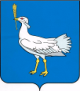 РОССИЙСКАЯ ФЕДЕРАЦИЯМУНИЦИПАЛЬНЫЙ  РАЙОНБОЛЬШЕГЛУШИЦКИЙСАМАРСКОЙ  ОБЛАСТИАДМИНИСТРАЦИЯСЕЛЬСКОГО  ПОСЕЛЕНИЯБОЛЬШАЯ ДЕРГУНОВКА______________________________ПОСТАНОВЛЕНИЕот  09 января 2017 г. № 2О внесении изменения в постановление главы муниципального района Большеглушицкий Самарской области от 17.03.2016 г. №11 «О комиссии по соблюдению требований к служебному поведению главы сельского поселения Большая Дергуновка муниципального района Большеглушицкий Самарской области, муниципальных служащих и урегулированию конфликта интересов в администрации сельского поселения Большая Дергуновка муниципального района Большеглушицкий Самарской области»В соответствии со статьей 41 Устава муниципального района Большеглушицкий Самарской области, ПОСТАНОВЛЯЮ:Внести в постановление главы муниципального района Большеглушицкий Самарской области от 17.03.2016 г. №11 «О комиссии по соблюдению требований к служебному поведению главы сельского поселения Большая Дергуновка муниципального района Большеглушицкий Самарской области, муниципальных служащих и урегулированию конфликта интересов в администрации сельского поселения Большая Дергуновка муниципального района Большеглушицкий Самарской области» (далее-постановление) следующее изменение:Приложение №2 к постановлению изложить в редакции согласно Приложению к настоящему постановлению.2. Настоящее постановление вступает в силу со дня его подписания.Глава сельского поселения Большая Дергуновка  муниципального района           Большеглушицкий Самарской области                                          В.И. ДыхноПриложение к постановлению главы муниципального района Большеглушицкий Самарской области от 09 января 2016года №  2«Приложение № 2 к постановлению главы сельского поселения Большая Дергуновкамуниципального района Большеглушицкий Самарской области от 17 марта 2016 года №11»  Состав комиссии по соблюдению требований к служебному поведению главы сельского поселения Большая Дергуновка муниципального района Большеглушицкий Самарской области, муниципальных служащих и урегулированию конфликта интересов в администрации сельского поселения Большая Дергуновка муниципального района Большеглушицкий Самарской областиПредседатель комиссии:                Дыхно Валерий Иванович –    глава  администрации сельского  поселения Большая Дергуновка  муниципального района  Большеглушицкий Самарской областиЗаместитель председателя комиссии:              Макарова Анна Евгеньевна  –  ведущий специалист  администрации   сельского поселения Большая Дергуновка муниципального района Большеглушицкий Самарской области.Секретарь комиссии:                Дыхно Наталья Валерьевна  -  инспектор ВУС  сельского поселения  Большая Дергуновка муниципального района Большеглушицкий Самарской областиЧлены комиссии:              Филатова Екатерина Сергеевна –  начальник отдела муниципальной служб  и кадровой политики администрации   муниципального района Большеглушицкий Самарской области (по согласованию)              Жуков Алексей Александрович -   председатель первичной профсоюзной  организации администрации муниципального района Большеглушицкий Самарской области (по согласованию).             Федоров Евгений Юрьевич - директор государственного бюджетного общеобразовательного учреждения Самарской области средней общеобразовательной школы №2 «Образовательный центр»  с. Большая Глушица муниципального района Большеглушицкий Самарской области (по согласованию).                      Чечинёва Любовь Васильевна – депутат собрания          представителей сельского   поселения Большая Дергуновка муниципального  района  Большеглушицкий Самарской области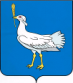 РОССИЙСКАЯ ФЕДЕРАЦИЯМУНИЦИПАЛЬНЫЙ  РАЙОНБОЛЬШЕГЛУШИЦКИЙСАМАРСКОЙ  ОБЛАСТИАДМИНИСТРАЦИЯСЕЛЬСКОГО  ПОСЕЛЕНИЯБОЛЬШАЯ ДЕРГУНОВКА______________________________ПОСТАНОВЛЕНИЕот 23 января  2017 г. №3Об  утверждении  плана мероприятий  по  обеспечению охраны  безопасности людей,  их  жизни  и  здоровья   на  водных  объектах, на  территории сельского  поселения Большая Дергуновка муниципального  района Большеглушицкий Самарской  области   на  2017 год.В соответствии с Федеральным законом от 06.10.2003 № 131-ФЗ «Об общих принципах организации местного самоуправления в Российской Федерации», Федеральным Законом РФ №68-ФЗ от 21.12.1994 г. «О защите населения и территорий от чрезвычайных ситуаций природного и техногенного характера», руководствуясь Уставом сельского поселения Большая Дергуновка  муниципального района Большеглушицкий Самарской области и в целях предупреждения несчастных случаев на водоемах на территории сельского поселения Большая Дергуновка  муниципального района Большеглушицкий Самарской области в  период купального сезона 2017 года, Администрация сельского поселения Большая Дергуновка муниципального района Большеглушицкий Самарской области ПОСТАНОВЛЯЕТ:          1. Утвердить  состав  рабочей  группы по  обеспечению  безопасности  людей,  охраны  их  жизни  и  здоровья   на  водных  объектах,  на  территории сельского  поселения   Большая Дергуновка муниципального  района Большеглушицкий  Самарской  области   на  2017год (приложение №1).2.    Утвердить  план   мероприятий   по  обеспечению  безопасности  людей,  охраны  их  жизни  и  здоровья   на  водных  объектах,  на  территории сельского  поселения   Большая Дергуновка муниципального  района Большеглушицкий  Самарской  области   на  2017год (приложение №2).      4. Контроль  за  исполнением настоящего  постановления  оставляю  за  собой.     5.  Опубликовать настоящее постановление    в  газете  «Большедергуновские  Вести» и разместить  на  официальном  сайте  муниципального  района  Большеглушицкий  Самарской  области  в  сети  «Интернет».        6. Настоящее постановление вступает в  силу со дня его официального опубликования  и распространяется на правоотношения, возникшие с  01  января 2017 года. Глава сельского  поселения Большая Дергуновка	В.И. ДыхноСОСТАВрабочей  группы Администрации  сельского  поселения  Большая Дергуновка муниципального  района  Большеглушицкий  Самарской  области   по  обеспечению  безопасности  людей,  охраны   их  жизни  и  здоровья   на  водных  объектах, на территории сельского поселения Большая Дергуновка муниципального района Большеглушицкий    Самарской области на 2017 годПЛАНмероприятий   по  обеспечению  безопасности  людей,  охраны  их  жизни  и  здоровья на  водных  объектах,  на  территории сельского  поселения Большая Дергуновка муниципального  района  Большеглушицкий Самарской  области на  2017год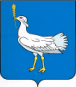 РОССИЙСКАЯ ФЕДЕРАЦИЯМУНИЦИПАЛЬНЫЙ  РАЙОНБОЛЬШЕГЛУШИЦКИЙСАМАРСКОЙ  ОБЛАСТИАДМИНИСТРАЦИЯСЕЛЬСКОГО  ПОСЕЛЕНИЯБОЛЬШАЯ ДЕРГУНОВКА______________________________ПОСТАНОВЛЕНИЕот  23  января 2017 г. № 4О создании комиссии по профилактике терроризмаи экстремизма, а также минимизации и (или)ликвидации последствий проявления терроризмана территории сельского поселения Большая Дергуновка муниципального района Большеглушицкий Самарской области        В целях профилактики терроризма и экстремизма, а также минимизации и (или) ликвидации последствий проявления терроризма на территории сельского поселения Большая Дергуновка муниципального района Большеглушицкий Самарской области, руководствуясь п.7.1 статьи 14 Федерального закона от 06.10.2003 г. № 131-ФЗ «Об общих принципах организации местного самоуправления в Российской Федерации», Администрация сельского поселения Большая Дергуновка муниципального района Большеглушицкий Самарской областиПОСТАНОВЛЯЕТ:         1. Создать комиссию по профилактике терроризма и экстремизма в составе:Пригласить для участия в работе комиссии:2. Утвердить Положение  о комиссии   по профилактике терроризма и  экстремизма,  а также минимизации и (или) ликвидации последствий проявления терроризма на территории сельского поселения Большая Дергуновка муниципального района Большеглушицкий Самарской области (приложение 1).3. Утвердить Регламент комиссии  по профилактике терроризма и  экстремизма   а также минимизации и (или) ликвидации последствий проявления терроризма на территории сельского поселения Большая Дергуновка муниципального района Большеглушицкий Самарской области,  (приложение  2).4. Настоящее постановление вступает в силу со дня его подписания и распространяется на правоотношения, возникшие с 01 января 2017 года.	Глава сельского поселения Большая Дергуновка                                                            В.И. Дыхно Приложение 1к постановлению Администрациисельского поселения Большая Дергуновкамуниципального района БольшеглушицкийСамарской области от  23 января 2017 года  №   4П О Л О Ж ЕН И Ео  комиссии по профилактике терроризма и экстремизма, а также минимизации и (или) ликвидации последствий проявления терроризма на территории сельского поселения Большая Дергуновка муниципального района Большеглушицкий Самарской области1.Комиссия  по профилактике терроризма и экстремизма, а также минимизации и (или) ликвидации последствий проявления терроризма на территории  сельского поселения Большая Дергуновка муниципального района Большеглушицкий Самарской области (далее – Комиссия)   разрабатывает  и осуществляет мероприятия по профилактике терроризма и экстремизма, а также минимизации и (или) ликвидации последствий проявления терроризма на территории сельского поселения Большая Дергуновка муниципального района Большеглушицкий Самарской области.                   2.Комиссия руководствуется в своей деятельности Конституцией Российской Федерации, федеральными конституционными законами, федеральными  законами, указами и распоряжениям Президента Российской Федерации, постановлениями и распоряжениями Правительства Российской Федерации, иными нормативными актами Российской Федерации, законами и нормативными правовыми актами Самарской области, НПА сельского поселения Большая Дергуновка муниципального района Большеглушицкий Самарской области, а также настоящим Положением. 	3. Комиссию возглавляет глава  сельского поселения Большая Дергуновка муниципального района Большеглушицкий Самарской области.                                                                                                                           4. Комиссия осуществляет свою деятельность во взаимодействии с антитеррористической комиссией муниципального района Большеглушицкий Самарской области, подразделениями (представителями) территориальных органов федеральных органов исполнительной власти и органами исполнительной власти муниципального района Большеглушицкий,  организациями и общественными объединениями.	5. В состав Комиссии входят должностные лица органов местного самоуправления сельского поселения Большая Дергуновка муниципального района Большеглушицкий Самарской области и депутаты Собрания представителей сельского поселения Большая Дергуновка муниципального района Большеглушицкий Самарской.            По согласованию в состав комиссии могут быть включены представители федеральных, органов исполнительной  власти:-  отдел внутренних дел муниципального района Большеглушицкий;  -    территориальный пункт Управления Федеральной миграционной   службы по Самарской области в Большеглушицком районе;            -   военный комиссариат по  Большечерниговскому и Большеглушицкому районам;             - руководители предприятий, расположенных и осуществляющих свою деятельность на территории сельского поселения Большая Дергуновка муниципального района Большеглушицкий Самарской области.                                                                                                                                                                        Персональный состав комиссии утверждается постановлением Администрации сельского поселения Большая Дергуновка муниципального района Большеглушицкий Самарской области.	6. Основными задачами Комиссии являются: 1) взаимодействие  на территории  сельского поселения Большая Дергуновка муниципального района Большеглушицкий Самарской области с территориальными органами федеральных органов исполнительной власти по профилактике терроризма и экстремизма, а также по минимизации и ликвидации последствий его проявлений;2) разработка и осуществление мероприятий на территории сельского поселения Большая Дергуновка муниципального района Большеглушицкий Самарской области по противодействию терроризму и экстремизму, а также подготовка предложений в Антитеррористическую комиссию муниципального района Большеглушицкий Самарской области по совершенствованию законодательства в этой области;3) анализ политических, социально-экономических и иных процессов в муниципальном районе Большеглушицкий, оказывающих влияние на ситуацию в области противодействия терроризму;4) разработка мер по профилактике терроризма и экстремизма, устранению причин и условий, способствующих его проявлению, обеспечению защищенности объектов от возможных террористических посягательств, а также по минимизации и ликвидации последствий террористических актов, осуществление контроля за реализацией этих мер;5) анализ эффективности работы органов местного самоуправления сельского поселения Большая Дергуновка муниципального района Большеглушицкий Самарской области по профилактике терроризма, а также по минимизации и ликвидации последствий его проявлений, подготовка решений Комиссии по совершенствованию этой работы;6) взаимодействие рабочих органов (рабочих групп), созданных при Комиссии, для осуществления мероприятий по профилактике терроризма и экстремизма а также по минимизации и ликвидации последствий его проявлений;7) организация взаимодействия органов местного самоуправления сельского поселения Большая Дергуновка муниципального района Большеглушицкий Самарской области с общественными объединениями и организациями в области противодействия терроризму и экстремизму;8) решение иных задач, предусмотренных законодательством Российской Федерации, по противодействию терроризму и экстремизму.7. Для осуществления своих задач Комиссия имеет право:1) принимать в пределах своей компетенции решения, касающиеся организации, взаимодействия и совершенствования деятельности органов местного самоуправления  сельского поселения Большая Дергуновка муниципального района Большеглушицкий Самарской области  по профилактике терроризма и экстремизма,  минимизации и ликвидации последствий его проявлений, а также осуществлять контроль за их исполнением;2) запрашивать в установленном порядке необходимые материалы и информацию от подразделений (представителей) территориальных органов федеральных органов исполнительной власти и органов исполнительной власти Самарской области (по согласованию), органов местного самоуправления муниципального района Большеглушицкий, общественных объединений, организаций (независимо от форм собственности) и должностных лиц;3) создавать рабочие органы (рабочие группы) для изучения вопросов, касающихся профилактики терроризма и экстремизма, минимизации и ликвидации последствий его проявлений, а также для подготовки проектов соответствующих решений комиссии;4) привлекать по согласованию для участия в работе Комиссии должностных лиц и специалистов подразделений территориальных органов федеральных органов исполнительной власти, органов исполнительной власти Самарской области, органов местного самоуправления муниципального района Большеглушицкий, а также представителей общественных объединений и организаций;	8. Комиссия осуществляет свою деятельность на плановой основе в соответствии с Регламентом, утверждаемым постановлением  Администрации  сельского поселения Большая Дергуновка муниципального района Большеглушицкий Самарской области.	9. Заседания Комиссии проводятся не реже одного раза в квартал. В случае необходимости по решению председателя Комиссии могут проводиться внеочередные заседания Комиссии.	10. Присутствие членов Комиссии на ее заседаниях обязательно. Члены комиссии не вправе делегировать свои полномочия иным лицам. В случае невозможности присутствия члена Комиссии на заседании он обязан заблаговременно предупредить об этом председателя Комиссии. В случае невозможности присутствия члена Комиссии на заседании лицо, исполняющее его обязанности, после согласования с председателем Комиссии может присутствовать на заседании с правом совещательного голоса.11. Заседание комиссии считается правомочным, если на нем присутствуют более половины его членов.Члены Комиссии обладают равными правами при обсуждении рассматриваемых на заседании вопросов. В зависимости от вопросов, рассматриваемых на заседаниях Комиссии, к участию в них могут привлекаться иные лица.12. Решения Комиссии оформляются протоколом, который подписывается председателем Комиссии.13. Решения, принимаемые Комиссией в соответствии с ее компетенцией, являются обязательными для  органов местного самоуправления  сельского поселения Большая Дергуновка муниципального района Большеглушицкий Самарской области.	14. Организационное и материально-техническое обеспечение деятельности Комиссии осуществляется  Администрацией   сельского поселения Большая Дергуновка муниципального района Большеглушицкий Самарской области.	15. Информационно-аналитическое обеспечение деятельности комиссии осуществляют в установленном порядке подразделения (представители) территориальных органов федеральных органов исполнительной власти, которые участвуют в пределах своей компетенции  в противодействии терроризму и экстремизму.  Приложение 2 к постановлению Администрациисельского поселения Большая Дергуновкамуниципального района БольшеглушицкийСамарской области от 23 января 2017года №  4Р Е Г Л А М Е Н То создании комиссии по профилактике терроризма и экстремизма, а также минимизации и (или) ликвидации последствий проявления терроризма на территории сельского поселения Большая Дергуновка муниципального района Большеглушицкий Самарской области.Общие  положения. 1. Настоящий регламент разработан на основании п.п. «В» п. 7 Положения об антитеррористической комиссии в субъекте Российской Федерации, утвержденного Председателем Национального антитеррористического комитета 7 июля 2006 года, в целях реализации Федерального закона от 6 марта 2006 года № 35-ФЗ «О противодействии терроризму» и устанавливает правила организации деятельности  комиссии по профилактике терроризма и экстремизма, а также минимизации и (или) ликвидации последствий проявления терроризма на территории   сельского поселения Большая Дергуновка муниципального района Большеглушицкий Самарской области (далее – Комиссия) по реализации ее полномочий, закрепленных в Положении  о комиссии   по профилактике терроризма и экстремизма, а также минимизации и (или) ликвидации последствий проявления терроризма на территории  сельского поселения Большая Дергуновка муниципального района Большеглушицкий Самарской области (далее – Положение).2. Основные направления деятельности Комиссии изложены в Положении утвержденном постановлением Администрации сельского поселения Большая Дергуновка муниципального района Большеглушицкий Самарской области. 3.  Организационное и материально-техническое обеспечение деятельности Комиссии осуществляется  Администрацией сельского поселения Большая Дергуновка муниципального района Большеглушицкий Самарской области.Полномочия председателя и членов комиссии.	1. Председатель комиссии осуществляет общее руководство деятельностью Комиссии, дает поручения членам Комиссии по вопросам, отнесенных к компетенции Комиссии, ведет заседания Комиссии, подписывает протоколы заседаний Комиссии.	Председатель Комиссии представляет Комиссию по вопросам, отнесенным к ее компетенции.	2. Заместитель председателя комиссии замещает председателя Комиссии в его отсутствие, ведет заседания Комиссии и подписывает протоколы заседаний комиссии, дает поручения в пределах своей компетенции, по поручению председателя представляет Комиссию во взаимоотношениях с подразделениями (представителями) территориальных органов федеральных органов исполнительной власти, органами  исполнительной власти муниципального района Большеглушицкий, органами местного самоуправления муниципального района Большеглушицкий, организациями и общественными объединениями, расположенными на территории  поселения, а также средствами массовой информации.	3. Ответственный секретарь Комиссии организует работу Комиссии, обеспечивает взаимодействие Комиссии с антитеррористическими комиссиями  других муниципальных районов Самарской области, подразделениями (представителями) территориальных органов федеральных органов исполнительной власти, органами местного самоуправления муниципального района Большеглушицкий, организациями и общественными объединениями, расположенными на территории муниципального района Большеглушицкий, средствами массовой информации.		4. Члены Комиссии обладают равными правами при подготовке и обсуждении рассматриваемых на заседании вопросов.5. Члены Комиссии имеют право:	- выступать на заседаниях Комиссии, вносить предложения по вопросам, входящим в компетенцию Комиссии, и требовать, в случае необходимости, проведения голосования по данным вопросам;голосовать на заседаниях Комиссии;- знакомиться с документами и материалами Комиссии, непосредственно касающимися деятельности Комиссии  в области противодействия терроризму;- привлекать, по согласованию с председателем Комиссии, в установленном порядке сотрудников и специалистов других организаций к экспертной, аналитической и иной работе, связанной с деятельностью Комиссии;- излагать, в случае несогласия с решением Комиссии, в письменной форме особое мнение, которое подлежит отражению в протоколе Комиссии и прилагается к его решению.6.  Член Комиссии обязан:	- организовывать подготовку вопросов, выносимых на рассмотрение Комиссии в соответствии с решениями Комиссии, председателя Комиссии или по предложениям членов Комиссии, утвержденным протокольным решением;	-присутствовать на заседаниях Комиссии. В случае невозможности присутствия члена Комиссии на заседании он обязан заблаговременно известить об этом председателя Комиссии. Лицо, исполняющее его обязанности, после согласования с председателем Комиссии может присутствовать на его заседании с правом совещательного голоса;	- организовать в рамках своих должностных полномочий выполнение решений Комиссии;	- выполнять требования нормативных правовых актов, устанавливающих правила организации работы Комиссии.	7. Доступ средств массовой информации к сведениям о деятельности Комиссии и порядок размещения в информационных системах общего пользования сведений о вопросах и материалах, рассматриваемых на заседаниях Комиссии, определяется действующим законодательством.Планирование и организация работы Комиссии.1. Заседания Комиссии проводятся в соответствии с календарным  планом. План составляется, как правило, на один год и утверждается председателем Комиссии.2. Заседания Комиссии проводятся не реже одного раза в квартал. В случае необходимости по решению председателя Комиссии могут проводиться внеочередные заседания Комиссии.3. План заседаний Комиссии включает в себя перечень основных вопросов, подлежащих рассмотрению на заседании Комиссии, с указанием по каждому вопросу срока его рассмотрения и ответственных за подготовку вопроса.4. Предложения в план заседания Комиссии вносятся в письменной форме в аппарат Комиссии не позднее, чем за два месяца до начала планируемого периода, либо в сроки, определенные председателем Комиссии.Предложения должны содержать:- наименование вопроса и краткое обоснование необходимости его рассмотрения на заседании Комиссии;форму предлагаемого решения;наименование органа, ответственного за подготовку вопроса;перечень исполнителей;срок рассмотрения на заседании Комиссии.В случае если в проект плана предлагается вопрос, решение которого не относится к компетенции органа его предлагающего, инициатору необходимо провести процедуру согласования предложения с государственным органом, к компетенции которого он относится.Указанные предложения могут направляться ответственным секретарем Комиссии для дополнительной проработки членам комиссии. Заключения членов Комиссии и другие материалы по внесенным предложениям должны быть представлены ответственному секретарю, Комиссии не позднее одного месяца со дня их получения, если иное не оговорено сопроводительными документами.5. На основе поступивших предложений формируется проект плана заседаний Комиссии на очередной период, который, по согласованию с председателем Комиссии, выносится для обсуждения и утверждения на последнем заседании Комиссии текущего года.6. Утвержденный план заседаний Комиссии рассылается ответственным секретарем Комиссии членам Комиссии.7. Решение об изменении утвержденного плана в части содержания вопроса и срока его рассмотрения принимается председателем Комиссии по мотивированному предложению члена Комиссии, ответственного за подготовку вопроса.8. Рассмотрение на заседаниях Комиссии дополнительных (внеочередных) вопросов осуществляется по решению председателя Комиссии.Порядок подготовки заседаний Комиссии.1. Члены Комиссии и  орган местного самоуправления  сельского поселения Большая Дергуновка муниципального района Большеглушицкий Самарской области, на которых возложена подготовка соответствующих материалов для рассмотрения на заседаниях Комиссии, принимают участие в подготовке этих заседаний в соответствии с утвержденным планом заседаний Комиссии и несут персональную ответственность за качество и своевременность предоставления материалов.	2. Ответственный секретарь Комиссии оказывает организационную и методическую помощь представителям территориальных органов федеральных органов исполнительной власти, организаций, участвующих в подготовке материалов к заседанию Комиссии.	3. Проект повестки дня заседания Комиссии уточняется в процессе подготовки к очередному заседанию и согласовывается ответственным секретарем Комиссии с председателем Комиссии. Повестка дня заседания Комиссии утверждается непосредственно на заседании.	4. Для подготовки вопросов, вносимых на рассмотрение Комиссии, решением председателя Комиссии могут создаваться рабочие органы Комиссии из числа членов Комиссии, представителей заинтересованных государственных органов, а также экспертов.	5. Ответственному секретарю, Комиссии не позднее, чем за 10 дней до даты проведения заседания, представляются следующие материалы:аналитическая справка по рассматриваемому вопросу;тезисы выступления основного докладчика;-   проект решения по рассматриваемому вопросу с указанием исполнителей, пунктов решения и сроками их исполнения;-   материалы согласования проекта решения с заинтересованными государственными органами;  особое мнение по представленному проекту, если таковое имеется. 5. Контроль за своевременностью подготовки и представления материалов для рассмотрения на заседаниях Комиссии осуществляется ответственным  секретарем Комиссии.6. В случае непредставления материалов  в установленный Комиссией срок или их представления с нарушением настоящего Регламента вопрос может быть снят с рассмотрения либо перенесен для рассмотрения на другое заседание.7. Повестка дня предстоящего заседания Комиссии с соответствующими материалами докладывается ответственным секретарем Комиссии  председателю Комиссии.8. Одобренные председателем Комиссии проект протокольного решения, повестка дня и соответствующие материалы рассылаются членам Комиссии и участникам заседания не позднее, чем за 7 дней до даты проведения заседания.           9. Члены Комиссии и участники заседания, которым разосланы повестка дня и соответствующие материалы, при необходимости, не позднее, чем за 3 дня до даты проведения                 заседания, представляют в письменном виде ответственному секретарю Комиссии свои замечания и предложения к проекту решения по соответствующим вопросам.10. Ответственный секретарь Комиссии не позднее, чем за 5 дней до даты проведения заседания Комиссии, информирует членов Комиссии и лиц, приглашенных на заседание, о дате, времени и месте проведения заседания Комиссии.11. Члены Комиссии не позднее, чем за 2 дня до даты проведения заседания Комиссии, информируют председателя Комиссии о своем участии или причинах отсутствия на заседании. Список членов Комиссии, отсутствующих по уважительной причине (болезнь, командировка, отпуск), докладывается председателю Комиссии.12.  На заседание Комиссии   могут быть приглашены руководители подразделений территориальных органов федеральных органов исполнительной власти, органов исполнительной власти, органов местного самоуправления муниципального района Большеглушицкий, а также руководители иных органов и организаций, имеющих непосредственное отношение к рассматриваемому вопросу.13. Состав приглашенных на заседание Комиссии должностных лиц формируется ответственным секретарем Комиссии на основе предложений органов и организаций, ответственных за подготовку рассматриваемых вопросов, и заблаговременно докладывается председателю Комиссии.Порядок проведения заседания Комиссии.	1. Заседания Комиссии созываются председателем Комиссии, либо, по его поручению ответственным секретарем Комиссии.	2. Лица, участвующие в заседании Комиссии, регистрируются ответственным секретарем Комиссии.	3. Заседание Комиссии считается правомочным, если на нем присутствует более половины его членов.	4. Заседания проходят под председательством председателя Комиссии, который:ведет заседание Комиссии;организует обсуждение вопросов повестки дня заседания Комиссии;-  предоставляет слово для выступления членам Комиссии, а также приглашенным лицам в порядке очередности поступивших заявок;организует голосование и подсчет голосов, оглашает результаты голосования;-  обеспечивает соблюдение положений настоящего Регламента членами Комиссии и приглашенными лицами;Участвуя в голосовании, председатель голосует последним.5. С докладом на заседаниях Комиссии по вопросам его повестки выступают члены Комиссии, либо, по согласованию с председателем Комиссии, в отдельных случаях лица, уполномоченные членами Комиссии.6. Регламент заседания Комиссии определяется при подготовке к заседанию, а утверждается непосредственно на заседании.7. При голосовании член Комиссии имеет один голос и голосует лично. Член Комиссии, не согласный с принятым Комиссией решением, вправе на заседании Комиссии, на котором было принято указанное решение, после голосования довести до сведения членов Комиссии, что у него имеется особое мнение, которое вносится в протокол. Особое мнение, изложенное в письменной форме, прилагается к протоколу заседания Комиссии.8.  Решения комиссии принимаются открытым голосованием простым большинством голосов присутствующих на заседании членов Комиссии. При равенстве голосов решающим является голос председательствующего на заседании.9. Результаты голосования, оглашенные председательствующим, заносятся в протокол.10. При проведении закрытых заседаний Комиссии (закрытого обсуждения отдельных вопросов) подготовка материалов, допуск на заседания, стенографирование, оформление протоколов и принимаемых решений осуществляются с соблюдением установленных правил работы с секретными документами и режима секретности.11. Материалы, содержащие сведения, составляющие государственные тайну, вручаются членам Комиссии под роспись в реестре во время регистрации перед заседанием и подлежат возврату ответственному секретарю Комиссии по окончании заседания.12.  Присутствие представителей средств массовой информации и проведения   кино-, видео- и фотосъемок, а также звукозаписи на заседаниях Комиссии организуется в порядке, определяемом председателем или, по его поручению, ответственным секретарем Комиссии.13. Участникам заседания и приглашенным лицам не разрешается приносить на заседания кино-, видео- и фотоаппаратуру, звукозаписывающие устройства, а также средства связи.Оформление решений, принятых на заседаниях Комиссии.	1. Решение комиссии оформляется протоколом, который в пятидневный срок после даты проведения заседания готовится ответственным секретарем Комиссии и подписывается председателем Комиссии.	В протоколе указываются: фамилии председательствующего и присутствующих на заседании членов Комиссии, приглашенных лиц, вопросы, рассмотренные в ходе заседания, принятые решения.	К протоколу прилагаются особые мнения членов Комиссии, если таковые имеются.	2. В случае необходимости доработки проектов рассмотренных на заседании Комиссии материалов, по которым высказаны предложения и замечания, в протоколе отражаются соответствующе поручение членам Комиссии. Если срок доработки не оговаривается, то она осуществляется в срок до 10 дней.	3. Протоколы заседаний (выписки из решений Комиссии) ответственным секретарем Комиссии рассылаются членам Комиссии, а также организациям и должностным лицам по списку, утверждаемому председателем Комиссии.	4. Контроль за исполнением решений и поручений, содержащихся в протоколах заседаний Комиссии, осуществляет ответственный секретарь Комиссии. Ответственный секретарь Комиссии снимает с контроля исполнение поручений на основании решения председателя Комиссии, о чем информирует исполнителей.РОССИЙСКАЯ ФЕДЕРАЦИЯМУНИЦИПАЛЬНЫЙ  РАЙОНБОЛЬШЕГЛУШИЦКИЙСАМАРСКОЙ  ОБЛАСТИАДМИНИСТРАЦИЯСЕЛЬСКОГО  ПОСЕЛЕНИЯБОЛЬШАЯ ДЕРГУНОВКА______________________________ПОСТАНОВЛЕНИЕот 23 января 2017 г. № 5Об утверждении плана антинаркотических мероприятий на территории сельского поселения Большая Дергуновка  муниципального района Большеглушицкий Самарской области на 2017 год.В  целях  минимизации  угрозы  распространения наркомании,  руководствуясь  Указами  Президента  Российской  Федерации  от  09.06.2010г. №690  «Об  утверждении Стратегии  государственной  антинаркотической  политики  Российской   Федерации  до  2020  года»,  от  18.10.2007 года  №1374    «О  дополнительных  мерах  по  противодействию  незаконному  обороту  наркотических  средств,  психотропных  веществ  и  их  прекурсоров»,  Администрация  сельского   поселения  Большая Дергуновка  муниципального  района  Большеглушицкий  Самарской  области  ПОСТАНОВЛЯЕТ:         1. Создать  антинаркотическую  комиссию  при  Администрации   сельского  поселения  Большая Дергуновка  муниципального района Большеглушицкий Самарской области   (приложение  №1).         2. Утвердить  Положение  об  антинаркотической  комиссии  при  Администрации  сельского  поселения  Большая Дергуновка  муниципального района Большеглушицкий Самарской области  (приложение № 2).         3. Утвердить  план  антинаркотических  мероприятий  на  территории  сельского  поселения  Большая Дергуновка  муниципального района Большеглушицкий Самарской области на  2017  год  (приложение № 3).4. Контроль за исполнением настоящего постановления оставляю за собой.         5. Опубликовать настоящее постановление  в газете «Большедергуновские Вести» и разместить на официальном сайте муниципального района Большеглушицкий Самарской области в сети «Интернет».         6. Настоящее постановление вступает в  силу со дня его официального опубликования  и распространяется на правоотношения, возникшие с   01  января 2017 года.Глава сельского поселения Большая Дергуновка                                                             В.И. ДыхноСОСТАВ АНТИНАРКОТИЧЕСКОЙ КОМИССИИАдминистрации сельского поселения Большая Дергуновка муниципального района Большеглушицкий Самарской областиПОЛОЖЕНИЕ 
    об антинаркотической комиссии   сельского поселенияБольшая Дергуновка  муниципального  района  Самарской  области     1.Антинаркотическая комиссия сельского поселения Большая Дергуновка    (далее  Комиссия) является органом, осуществляющим деятельность по профилактике наркомании, а также минимизации и ликвидации последствий её проявлений.         Комиссия имеет сокращенное название - АНК. 
         2. Комиссия в своей деятельности руководствуется Конституцией Российской Федерации, федеральными конституционными законами, федеральными законами, указами Президента Российской Федерации, постановлениями и распоряжениями Правительства Российской Федерации, иными нормативными правовыми актами Российской Федерации,     решениями Государственного антинаркотического комитета, нормативно-правовыми актами администрации сельского поселения  Большая Дергуновка     муниципального района Большеглушицкий Самарской  области, а также настоящим Положением.         3. Комиссия осуществляет свою деятельность во взаимодействии с антинаркотической комиссией муниципального района Большеглушицкий, правоохранительными органами муниципального района Большеглушицкий, администрацией школы, медпункта, общественными объединениями и организациями.         4. Руководителем Комиссии является глава сельского поселения Большая Дергуновка     муниципального района Большеглушицкий Самарской области.
         5. Основными задачами Комиссии являются:         а) деятельность по профилактике наркомании, а также по минимизации и ликвидации последствий её проявлений;         б) участие в реализации на территории  сельского поселения  Большая Дергуновка муниципального района Большеглушицкий Самарской области государственной политики в области противодействия наркомании;          в) разработка мер по профилактике наркомании, устранению причин и условий, способствующих её проявлению, осуществление  контроля  за реализацией этих мер;           г) анализ эффективности работы на территории сельского поселения Большая Дергуновка муниципального района Большеглушицкий Самарской области по профилактике наркомании, а также минимизация и ликвидация последствий её проявлений. Подготовка решений Комиссии по совершенствованию этой работы         д) решение иных задач, предусмотренных законодательством Российской Федерации, по противодействию наркомании
        6.   Для осуществления своих задач Комиссия имеет право:
         а) принимать в пределах своей компетенции решения, касающиеся организации, координации и совершенствования деятельности на территории сельского поселения  Большая Дергуновка муниципального района Большеглушицкий Самарской области по профилактике наркомании, минимизации и ликвидации последствий её проявления, а также осуществлять контроль над их исполнением;
         б) привлекать для участия в работе Комиссии должностных лиц и специалистов органов местного самоуправления  сельского поселения Большая Дергуновка муниципального района Большеглушицкий Самарской области, а также представителей организаций и общественных объединений (с их согласия);
         в) запрашивать и получать в установленном порядке необходимые материалы и информацию от общественных объединений, организаций и должностных лиц на территории сельского поселения Большая Дергуновка муниципального района Большеглушицкий Самарской области.
         7. Комиссия осуществляет свою деятельность в соответствии с планом, утвержденным главой  сельского поселения  Большая Дергуновка муниципального района Большеглушицкий Самарской области.
         8.Заседания Комиссии проводятся не реже одного раза в квартал. В случае необходимости по решению председателя Комиссии могут проводиться внеочередные заседания Комиссии.
         9. Присутствие членов Комиссии на её заседаниях обязательно. Члены Комиссии не вправе делегировать свои полномочия иным лицам. В случае невозможности присутствия члена Комиссии на заседании он обязан заблаговременно известить об этом председателя Комиссии. В случае невозможности присутствия члена Комиссии на заседании, лицо, исполняющее его обязанности, после согласования с председателем Комиссии может присутствовать на заседании с правом совещательного голоса. 
       10. Заседание Комиссии считается правомочным, если на нем присутствует более половины её членов. Члены Комиссии обладают равными правами при обсуждении рассматриваемых на заседании вопросов. В зависимости от вопросов, рассматриваемых на заседаниях Комиссии, к участию в них могут привлекаться иные лица.
       11. Решение Комиссии оформляется протоколом, который подписывается председателем Комиссии.
       12. Организационное и материально-техническое обеспечение деятельности Комиссии осуществляется главой сельского поселения  Большая Дергуновка муниципального района Большеглушицкий Самарской области. Для этих целей глава сельского поселения Большая Дергуновка муниципального района Большеглушицкий Самарской области  в пределах своей компетенции назначает должностное лицо (ответственного секретаря АНК), в функциональные обязанности которого входит организация данной деятельности. 
13. Основными задачами ответственного секретаря АНК являются:      а)  разработка проекта плана работы комиссии;     б)  обеспечение подготовки и проведения заседаний Комиссии;     в) обеспечение деятельности Комиссии по контролю за исполнением её решений;     г)  организация и ведение делопроизводства Комиссии.                                                           ПЛАНантинаркотических  мероприятий  на  территории                                                       сельского  поселения  Большая Дергуновка муниципального района Большеглушицкий Самарской области  на  2017  год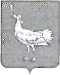 РОССИЙСКАЯ ФЕДЕРАЦИЯМУНИЦИПАЛЬНЫЙ  РАЙОНБОЛЬШЕГЛУШИЦКИЙСАМАРСКОЙ  ОБЛАСТИАДМИНИСТРАЦИЯСЕЛЬСКОГО  ПОСЕЛЕНИЯБОЛЬШАЯ ДЕРГУНОВКА______________________________ПОСТАНОВЛЕНИЕот    27января  2017г. №6О проведении публичных слушаний.В соответствии со статьей 28 Федерального закона "Об общих принципах организации местного самоуправления в Российской Федерации" от 06.10.2003 № 131-ФЗ, Решением Собрания представителей сельского поселения Большая Дергуновка муниципального района Большеглушицкий Самарской области                 "Об утверждении Порядка организации и проведения публичных слушаний в сельском поселении Большая Дергуновка муниципального района Большеглушицкий Самарской области" от 10 февраля 2010 года №96, руководствуясь Уставом сельского поселения Большая Дергуновка муниципального района Большеглушицкий Самарской области, П О С Т А Н О В Л Я Ю:Провести на территории сельского поселения Большая Дергуновка муниципального района Большеглушицкий Самарской области публичные слушания по  вопросу обсуждения проекта муниципального правового акта – проекта Решения Собрания представителей сельского поселения Большая Дергуновка муниципального района Большеглушицкий Самарской области «Об утверждении правил благоустройства территории сельского поселения Большая Дергуновка  муниципального района Большеглушицкий Самарской области».Вынести проект муниципального правового акта – проект Решения Собрания представителей сельского поселения Большая Дергуновка муниципального района Большеглушицкий Самарской области «Об утверждении правил благоустройства территории сельского поселения Большая Дергуновка муниципального района Большеглушицкий Самарской области»  на публичные слушания         3. Срок проведения публичных слушаний составляет 10 (десять) дней с 10 февраля  2017 года по 19февраля 2017 года.         4. Органом, уполномоченным на организацию и проведение публичных слушаний в соответствии с настоящим постановлением, является администрация сельского поселения Большая Дергуновка муниципального района Большеглушицкий Самарской области.         5. Место проведения публичных слушаний (место ведения протокола публичных слушаний) – 446190, Самарская область, Большеглушицкий район, село Большая Дергуновка, ул.Советская, д.99.         6. Назначить лицом, ответственным за ведение протокола публичных слушаний и протокола мероприятия по информированию жителей поселения по вопросу публичных слушаний, ведущего специалиста администрации сельского поселения Большая Дергуновка Макарову Анну Евгеньевну.         7. Мероприятие по информированию жителей поселения по вопросу публичных слушаний состоится 13 февраля 2017 года в 18 часов по адресу: 446190, Самарская область, Большеглушицкий район, село Большая Дергуновка, ул.Советская, д.99.          8. Принятие замечаний и предложений по вопросам публичных слушаний, поступивших от жителей поселения и иных заинтересованных лиц, осуществляется по адресу, указанному в пункте 4 настоящего постановления, в рабочие дни с 10 часов до 19 часов, в  не рабочие дни с 12 до 17 часов. Письменные замечания и предложения подлежат приобщению к протоколу публичных слушаний.         9. Прием замечаний и предложений по вопросу публичных слушаний оканчивается 16 февраля 2017 года.         10. Опубликовать настоящее постановление, проект Решения  Собрания представителей сельского поселения Большая Дергуновка муниципального района Большеглушицкий Самарской области «Об утверждении правил благоустройства территории сельского поселения Большая Дергуновка муниципального района Большеглушицкий Самарской области»»  в газете  «Большедергуновские Вести».      11. Настоящее постановление вступает в силу со дня его официального опубликования.Глава сельского поселения Большая Дергуновка муниципального района БольшеглушицкийСамарской области                                                                             В.И.Дыхно                                                                                                                                                                       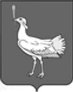                             СОБРАНИЕ ПРЕДСТАВИТЕЛЕЙ              ПРОЕКТ     СЕЛЬСКОГО ПОСЕЛЕНИЯ БОЛЬШАЯ ДЕРГУНОВКА МУНИЦИПАЛЬНОГО РАЙОНАБОЛЬШЕГЛУШИЦКИЙСАМАРСКОЙ ОБЛАСТИТРЕТЬЕГО СОЗЫВА                                                                        РЕШЕНИЕ № _____от                      2016 г.Об утверждении  Правил  благоустройства территории  сельского поселения Большая Дергуновка муниципального района Большеглушицкий Самарской области                  В целях обеспечения систематического  и эффективного контроля за содержанием территории сельского поселения Большая Дергуновка муниципального района Большеглушицкий Самарской области, соблюдением чистоты и порядка, в соответствии с Градостроительным кодексом Российской Федерации, Земельным кодексом Российской Федерации, Федеральным законом от 06.10.2003 г. № 131-ФЗ «Об общих принципах организации местного самоуправления в Российской Федерации», Федеральным законом от 30.03.1999 № 52-ФЗ «О санитарно-эпидемиологическом благополучии населения», Федеральным законом от 10.01.2002 № 7-ФЗ «Об охране окружающей среды», Федеральным законом от 24.06.1998 г. №89-ФЗ «Об отходах производства и потребления», Собрание представителей сельского поселения Большая Дергуновка муниципального района Большеглушицкий Самарской области   РЕШИЛО:1. Утвердить  Правила  благоустройства территории  сельского поселения Большая Дергуновка  муниципального района Большеглушицкий Самарской области (прилагаются).2. Со  дня  вступления  в  силу  настоящего  Решения  признать    утратившими   силу следующие Решения Собрания представителей сельского поселения Большая Дергуновка муниципального района Большеглушицкий Самарской области:-   Решение  Собрания представителей  сельского  поселения  Большая  Дергуновка  муниципального  района  Большеглушицкий Самарской  области    от   30 декабря    2016 года № 68 «Об утверждении  Правил  благоустройства и озеленения на территории  сельского поселения Большая Дергуновка муниципального района Большеглушицкий Самарской области».   3. Опубликовать   настоящее    Решение в  газете «Большедергуновские Вести» и разместить на официальном сайте администрации муниципального района Большеглушицкий Самарской области в сети Интернет.     4. Настоящее Решение вступает в силу после его   официального   опубликования.Глава сельского поселения Большая Дергуновка   муниципального района БольшеглушицкийСамарской области                      			                               В.И.Дыхно		                       Председатель Собрания представителей сельского поселения Большая Дергуновка муниципального района Большеглушицкий Самарской области               А.В.Чечин         	      Приложение к Решению Собрания представителей сельского поселения Большая Дергуновкамуниципального района Большеглушицкий Самарской области от __________ 2017г.  № _____«Об утверждении Правил благоустройства территории сельского поселения Большая Дергуновка муниципального района Большеглушицкий Самарской области»Правила благоустройства территории   сельского поселения Большая Дергуновка  муниципального района Большеглушицкий  Самарской области           1.Общие положения.1.1. Правила благоустройства территории сельского поселения  Большая Дергуновка муниципального района Большеглушицкий Самарской области (далее по тексту -  Правила)  устанавливают единые и обязательные к исполнению нормы и требования в сфере внешнего благоустройства, определяют порядок уборки и содержания территории сельского поселения Большая Дергуновка муниципального района Большеглушицкий Самарской области (далее – сельское поселение), включая территории, прилегающие к границам зданий, строений и ограждений, при строительстве, реконструкции, ремонте зданий и сооружений, а также обеспечение чистоты и порядка на отдельных территориях и объектах.1.2. Требования, устанавливаемые настоящими Правилами, разработаны для всех юридических лиц, осуществляющих хозяйственную или иную деятельность на территории сельского поселения, независимо от форм собственности и ведомственной принадлежности, индивидуальных предпринимателей, должностных лиц и граждан.1.3.  В настоящих Правилах используются следующие основные термины и понятия:- автомобильная дорога - объект транспортной инфраструктуры, предназначенный для движения транспортных средств и включающий в себя земельные участки в границах полосы отвода автомобильной дороги и расположенные на них или под ними конструктивные элементы (дорожное полотно, дорожное покрытие и подобные элементы) и дорожные сооружения, являющиеся ее технологической частью, - защитные дорожные сооружения, искусственные дорожные сооружения, производственные объекты, элементы обустройства автомобильных дорог;- аварийно-опасные деревья - деревья, угрожающие своим падением или обламыванием отдельных ветвей целостности зданий, сооружений, воздушных линий инженерных коммуникаций, а также жизни и здоровью граждан, состоянию транспортных средств;- благоустройство – деятельность, направленная на создание благоприятных, здоровых и культурных условий жизни и досуга населения;- бордюрный пандус - сооружение, обеспечивающее съезд с пешеходного пути на проезжую часть через сниженный или утопленный в покрытие бордюрный камень;- бытовые отходы: твердые коммунальные отходы (далее - ТКО) - бытовые отходы потребления, образующиеся в результате жизнедеятельности населения (приготовление пищи, упаковка товаров, работа на приусадебном участке и т.п.) и крупногабаритный мусор (далее - КГМ) - отходы потребления и хозяйственной деятельности (бытовая техника; мебель; изделия, утратившие свои потребительские свойства);- владелец животного - собственник животного, физическое лицо, индивидуальный предприниматель или юридическое лицо, на содержании у которого находится животное по поручению его собственника;- вред окружающей среде - негативное изменение окружающей среды в результате ее загрязнения, повлекшее за собой деградацию естественных экологических систем и истощение природных ресурсов;- выгул животных и птицы - сопровождение животных и птицы до мест выпаса либо отдыха;- выпас животных и птицы - кормление животных и птицы в естественных условиях;- вывоз ТКО (КГМ) - выгрузка ТБО (далее - КГМ) из бункеров-накопителей в специализированный транспорт, зачистка контейнерных площадок и подъездов к ним, прилегающей территории от просыпавшегося мусора и транспортировка их с мест сбора на мусоросортировочную станцию или объект утилизации (полигон), вывоз твердых коммунальных отходов по планово-регулярной системе сбора и вывоза специализированным транспортом (мусоровозами) на объект утилизации (далее - полигон ТКО);- газон - травяной покров, создаваемый посевом семян специально подобранных трав на открытых участках озелененной территории и (или) участок, занятый преимущественно естественно произрастающей растительностью (дерновой покров);- действительная восстановительная стоимость зеленых насаждений - стоимостная оценка типичных видов (категорий) зеленых насаждений и объектов озеленения, проведенная суммированием всех видов затрат, связанных с их созданием и содержанием, в пересчете 1 условное дерево, кустарник, единицу площади, погонный метр и (или) другую удельную единицу;- домовладелец – физическое (юридическое) лицо, владеющее жилым помещением на праве собственности, по договору аренды, найма или на иных основаниях, предусмотренных законодательством Российской Федерации;-  загрязнение окружающей среды - поступление в окружающую среду вещества и (или) энергии, свойства, местоположение или количество которых оказывает негативное воздействие на окружающую среду;- загрязняющее вещество - вещество или смесь веществ, количество и (или) концентрация которых превышает установленные для химических веществ, в том числе радиоактивных, иных веществ и микроорганизмов нормы, и оказывает негативное воздействие на окружающую среду;- защитные дорожные сооружения - сооружения, к которым относятся элементы озеленения, имеющие защитное значение; заборы, устройства, предназначенные для защиты автомобильных дорог от снежных лавин, шумозащитные и ветрозащитные устройства, подобные сооружения;- зеленые насаждения – деревья и  кустарники естественного и искусственного происхождения (за исключением деревьев, кустарников в лесах, в лесных питомниках, на плантациях), газоны, цветники, выполняющие архитектурно-планировочные и санитарно-гигиенические функции;- зимнее содержание автомобильной дороги - комплекс мероприятий по обеспечению безопасного и бесперебойного движения транспорта на автомобильных дорогах и искусственных сооружениях в зимний период, включающий защиту автомобильных дорог от снежных заносов и лавин, очистку от снега, предупреждение и устранение зимней скользкости и наледи;- использование природных ресурсов - эксплуатация природных ресурсов, вовлечение их в хозяйственный оборот, в том числе все виды воздействия на них в процессе хозяйственной и иной деятельности;- капитальный ремонт - ремонт строений, зданий, сооружений и иных объектов, выполняемый для восстановления технических и экономических характеристик объекта до значений, близких к проектным, с заменой или восстановлением любых составных частей;- контейнерная площадка - специально оборудованная площадка для сбора и временного хранения ТКО и КГМ с установкой необходимого количества накопителей под ТКО и КГМ;- крупногабаритные отходы (далее - КГО) - отходы производства и потребления, являющиеся предметами, утратившими свои потребительские свойства (мебель, бытовая техника и другие крупные предметы);- мелкие животные - кролики, нутрии, пушные звери и другое;- мусор - мелкие неоднородные сухие или влажные отходы;- накопление отходов - временное складирование отходов на срок не более чем шесть месяцев в местах (на площадках), обустроенных в соответствии с требованиями законодательства в области охраны окружающей среды и законодательства в области обеспечения санитарно-эпидемиологического благополучия населения, в целях их дальнейшего использования, обезвреживания, размещения, транспортирования;- несанкционированные места размещения отходов (свалка мусора) - территории, используемые, но не предназначенные для размещения на них отходов;- объекты размещения отходов - специально оборудованные сооружения, предназначенные для размещения отходов  и включающие в себя объекты хранения отходов и объекты захоронения отходов;- обращение с отходами - деятельность по сбору, накоплению, транспортированию, обработке, утилизации, обезвреживанию, размещению отходов;- отходы от использования товаров - готовые товары (продукция), утратившие полностью или частично свои потребительские свойства и складированные их собственником в месте сбора отходов, либо переданные в соответствии с договором или законодательством Российской Федерации лицу, осуществляющему обработку, утилизацию отходов, либо брошенные или иным образом оставленные собственником с целью отказаться от права собственности на них;- отходы производства и потребления - вещества или предметы, которые образованы в процессе производства, выполнения работ, оказания услуг или в процессе потребления, которые удаляются, предназначены для удаления или подлежат удалению;- озеленение - деятельность по образованию, учету, охране, содержанию и восстановлению зеленых насаждений, расположенных на территориях общего пользования;- объекты для размещения рекламы и иной информации - технические средства стабильного территориального размещения рекламы и иной информации (щиты, стенды, строительные сетки, перетяжки, электронные табло и иные средства);- объекты некапитального характера - временные постройки, киоски, иные объекты, для возведения которых не требуется получения разрешения на строительство в соответствии с законодательством о градостроительной деятельности;- малые архитектурные формы - беседки, теневые навесы, цветочницы, скамьи, урны, фонтаны, оборудование детских, спортивных и спортивно-игровых площадок, ограды, телефонные будки (навесы);- место временного хранения отходов – участок земли, обустроенный в соответствии с требованиями законодательства, контейнерная площадка и контейнеры, предназначенные для сбора твердых бытовых и других отходов;- прилегающая территория – территория, непосредственно примыкающая к границам здания, сооружения, ограждения строительной площадки, объектам торговли, рекламы и иным объектам физических и юридических лиц независимо от их организационно-правовых форм, индивидуальных предпринимателей принадлежащим им на праве собственности или ином вещном праве;- производитель отходов – физическое или юридическое лицо, независимо от его организационно-правовой формы, индивидуальный предприниматель образующие отходы в результате жизненной и производственной деятельности человека;- палисадник – земельный участок, предоставленный гражданам в собственность,  либо  земельный участок, расположенный на землях общего пользования вне границ земельного участка, предоставленного гражданам в  собственность, перед окнами жилого дома, примыкающий к границе домовладения и предназначенный для благоустройства территории и цветоводства;- подземные и наземные инженерные сети и коммуникации - коммуникационные коллекторы, бойлерные станции, вентиляционные, калориферные шахты и камеры, колодцы, подземные части фонтанов, аварийные выходы тоннельно-транспортных развязок, защитные сооружения гражданской обороны, трансформаторные подстанции, центральные тепловые пункты, ремонтно-эксплуатационные комплексы и постройки, диспетчерские пункты;- произведения монументально-декоративного искусства - декоративные бассейны, обелиски, памятные доски, скульптуры, стелы;- повреждение зеленых насаждений - причинение вреда кроне, стволу, ветвям, древесно-кустарниковым растениям, их корневой системе, повреждение надземной части и корневой системы травянистых растений, являющееся причиной ухудшения их состояния, влекущее впоследствии прекращение роста насаждений и их гибель. Повреждением является механическое повреждение ветвей, нарушение целостности коры, загрязнение зеленых насаждений либо почвы вредными веществами, вытаптывание, наезд транспорта, поджог и иное причинение вреда;- придомовая территория - территория, внесенная в технический паспорт жилого дома (здания, строения, сооружения) и (или) отведенная в установленном порядке под жилой дом (здание, строение, сооружение) и связанные с ним хозяйственные и технические сооружения. Придомовая территория жилых домов (зданий, строений, сооружений) включает в себя территорию под жилым домом (зданием, строением, сооружением); проезды и тротуары; озелененные территории; игровые площадки для детей; площадки для отдыха; спортивные площадки; площадки для временной стоянки транспортных средств; площадки для хозяйственных целей; площадки, оборудованные для сбора твердых коммунальных отходов; другие территории, связанные с содержанием и эксплуатацией жилого дома (здания, строения, сооружения);- реклама – информация, распространенная любым способом, в любой форме и с использованием любых средств, адресованная неопределенному кругу лиц и направленная на привлечение внимания к объекту рекламирования, формирование или поддержание интереса к нему и его продвижение на рынке;- содержание и уборка территории –  виды деятельности, связанные со сбором, вывозом в специально отведенные для этого места отходов деятельности физических и юридических лиц, независимо от их организационно-правовых форм, индивидуальных предпринимателей,  другого мусора, снега, а также иные мероприятия, направленные на обеспечение экологического и санитарно-эпидемиологического благополучия населения и охрану окружающей среды;- сельскохозяйственные животные  и птицы – сельскохозяйственные животные, птицы, прирученные и разводимые человеком для удовлетворения хозяйственных потребностей, содержащиеся гражданами, юридическими лицами, индивидуальными предпринимателями и принадлежащие им на праве собственности;- твердые коммунальные отходы (далее - ТКО) - мелкие бытовые отходы производства и потребления, образующиеся в результате жизнедеятельности населения;- текущий ремонт зданий и сооружений - комплекс строительных работ и организационно-технических мероприятий, направленных на устранение неисправностей (восстановление работоспособности) элементов здания, сооружения и поддержание эксплуатационных показателей;- территории общего пользования – территории, которыми беспрепятственно пользуется неограниченный круг лиц (в том числе площади, улицы, проезды, набережные, скверы, парки, бульвары, детские, спортивные и спортивно-игровые площадки и площадки для выгула собак);- транспортное средство – устройство, предназначенное для перевозки по дорогам людей, грузов или оборудования, установленного на нем, за исключением велосипеда;- уборка закрепленных территорий - комплекс мероприятий, связанных с регулярной очисткой территорий открытого грунта и территорий с твердым покрытием от грязи, мусора, снега и льда, газонов от мусора, а также со сбором и вывозом в специально отведенные для этого места отходов производства и потребления, листвы, другого мусора, снега, льда, иные мероприятия, направленные на обеспечение экологического и санитарно-эпидемиологического благополучия населения;- уничтожение зеленых насаждений - прекращение существования зеленых насаждений, произведенное посредством раскапывания газона, выкапывания цветочно-декоративных растений, кустарников, деревьев или вырубка (спиливание) деревьев;- фасады зданий, строений и сооружений – все наружные  стороны с центральных, главных, магистральных улиц  и  дворовых территорий;- элементы обустройства автомобильных дорог - сооружения, к которым относятся дорожные знаки, дорожные ограждения, светофоры и другие устройства для регулирования дорожного движения, места отдыха, остановочные пункты, объекты, предназначенные для освещения автомобильных дорог, пешеходные дорожки, стоянки транспортных средств и другие сооружения, предназначенные для обеспечения дорожного движения.Границы прилегающих территорий, если иное не установлено договорами аренды земельного участка, безвозмездного срочного пользования земельным участком, пожизненного наследуемого владения определяются:1) на улицах с двухсторонней застройкой: по длине занимаемого участка, по ширине – на 10 метров от границы участка;2) на улицах с односторонней застройкой: по длине занимаемого участка, по ширине – на 10 метров от границы участка;3) при многоквартирных домах – на ширину 10 м. по периметру земельного участка, занятого многоквартирным домом;4) на дорогах, подходах и подъездных путях к промышленным организациям, а также к жилым микрорайонам, гаражам, складам и земельным участкам – по всей длине дороги на ширину 15 м. от оси дороги;5) на строительных площадках – территория не менее  от ограждения стройки по всему периметру;6) для некапитальных, капитальных отдельно стоящих объектов торговли, общественного питания и бытового обслуживания населения – в радиусе не менее 20 метров.                        2.Организация содержания и уборки  территорий сельского поселения.2.1.Общие требования к организации содержания и благоустройства территорий сельского поселения2.1.1. Физические лица и юридические лица всех организационно-правовых форм, индивидуальные предприниматели должны соблюдать чистоту, поддерживать порядок и принимать меры для сохранения объектов благоустройства на всей территории сельского поселения.2.1.2. Работы по содержанию и благоустройству территорий проводятся в соответствии с требованиями настоящих Правил, инструкций и технологических рекомендаций, а также соответствующих ГОСТов и СНиПов.2.1.3. Физические лица и юридические лица, независимо от их организационно-правовых форм, индивидуальные предприниматели обязаны обеспечивать своевременную и качественную очистку и уборку принадлежащих им на праве собственности земельных участков и прилегающих или закрепленных территорий,  в соответствии с действующим законодательством и настоящими Правилами.2.1.4. Для индивидуальных жилых домов и сооружений прилегающая территория определяется как участок в границах землеотвода, прилегающая уличная территория по периметру от границ земельного участка шириной 5 метров. При наличии в этой зоне дороги или тротуара - до проезжей части дороги или тротуара.2.1.5. Юридические  лица, независимо от их организационно-правовых форм, индивидуальные предприниматели в целях исполнения настоящих  Правил обязаны:- издать правовой акт, определяющий ответственных за организацию и выполнение настоящих Правил, предусматривающих порядок уборки и содержания прилегающей территории и объектов благоустройства;2.1.6.  Физические лица и юридические лица, независимо от их организационно-правовых форм, индивидуальные предприниматели обязаны обеспечить (при необходимости заключить договоры  со специализированными предприятиями или организациями) сбор, вывоз и утилизацию отходов производства и потребления, бытовых отходов и отходов от использования товаров.2.1.7. Работы по благоустройству,  содержанию и уборке закрепленных территорий в порядке, определенном настоящими Правилами, осуществляют:1) на прилегающих территориях многоквартирных домов не менее 5 метров - собственники помещений в многоквартирном доме либо лицо, ими уполномоченное;2) на земельных участках, находящихся в собственности, аренде, ином вещном праве физических, юридических лиц и индивидуальных предпринимателей, и прилегающих к ним территориях - соответствующие физические, юридические лица и индивидуальные предприниматели;3) на участках домовладений индивидуальной застройки, принадлежащих физическим лицам на праве собственности, и прилегающих к ним территориях - собственники или пользователи домовладений;4) на контейнерных (бункерных) площадках и прилегающих к ним территориях - организации, осуществляющие содержание жилищного фонда, либо собственники помещений в многоквартирном доме при непосредственном управлении, специализированные организации, осуществляющие сбор и вывоз отходов и мусора;5) на территориях, где ведется строительство или производятся планировочные, подготовительные работы, и прилегающих к ним территориях (на все время строительства или проведения работ) - организации, ведущие строительство, производящие работы;6) на территориях, прилегающих к объектам потребительского рынка, - владельцы данных объектов (не допускается складирование тары на прилегающих газонах, крышах торговых палаток, киосков и т.д.);7) на участках теплотрасс, воздушных линий электропередачи, газопроводов и других инженерных коммуникаций - собственники, владельцы или пользователи, если указанные объекты переданы им на каком-либо праве;8) на автомобильных дорогах с элементами обустройства, площадях, улицах и проездах сельской  дорожной сети, а также мостах, путепроводах, эстакадах и тоннелях - специализированные организации, осуществляющие содержание и уборку дорог в сельском поселении;9) на тротуарах, пешеходных дорожках, расположенных на придомовых территориях, - организации, осуществляющие содержание жилищного фонда, либо собственники помещений в многоквартирном доме при непосредственном управлении;10) на посадочных площадках остановок общественного транспорта:- в павильонах которых вмонтированы или располагаются рекламные конструкции - рекламораспространители;- с отдельно стоящими и сопряженными с павильоном объектами потребительского рынка - владельцы указанных объектов;- в остальных случаях - специализированные организации, осуществляющие содержание и уборку дорог;11) на объектах озеленения (парки, скверы, бульвары, газоны), в том числе расположенных на них тротуарах, пешеходных зонах, лестничных сходах, - специализированные организации, осуществляющие содержание зеленых насаждений;12) на территориях парковок автотранспорта - физические и юридические лица, индивидуальные предприниматели, во временном пользовании или собственности которых находится данная парковка; при отсутствии собственников или пользователей - специализированные организации, осуществляющие содержание и уборку дорог;13) на территориях, прилегающих к автомобильным стоянкам, - собственники, владельцы данных объектов;14) на прилегающих территориях, въездах и выездах с АЗС, АЗГС - владельцы указанных объектов;15) на территориях, прилегающих к трансформаторным и распределительным подстанциям, газораспределительным сетям высокого и низкого давления, другим инженерным сооружениям, работающим в автоматическом режиме (без обслуживающего персонала), а также к опорам линий электропередачи, мачтам, байпасам, - организации, эксплуатирующие данные сооружения;16) на территориях, прилегающих к отдельно стоящим объектам для размещения рекламы и иной информации, - владельцы рекламных конструкций.17) на иных территориях -  администрация сельского поселения по соглашениям со специализированными организациями в пределах средств, предусмотренных на эти цели в бюджете сельского поселения.2.1.8. Каждой промышленной организации  создать защитные зеленые полосы, оградить жилые кварталы от производственных сооружений, благоустроить и содержать в исправности и чистоте выезды из организации и строек на магистрали и улицы.2.1.9. На территории сельского поселения запрещается накапливать и размещать отходы, мусор, спиленные ветви деревьев и кустарников, деревья, кустарники в несанкционированных местах. Лица, разместившие отходы в несанкционированных местах, обязаны за свой счет провести уборку и очистку данной территории, а при необходимости – рекультивацию земельного участка. В случае невозможности установления лиц, разместивших отходы на несанкционированных свалках, удаление отходов и рекультивацию территорий свалок производится за счет лиц, обязанных обеспечить уборку данных территорий в соответствии с пунктом 2.1.7 настоящих Правил. 2.1.10. Сбор и вывоз отходов и мусора осуществляется по контейнерной или бестарной системе в порядке, установленном действующим законодательством.2.1.11. Организация уборки территорий сельского поселения осуществляется на основании использования показателей нормативных объемов образования отходов у их производителей.2.1.12. Вывоз бытовых отходов и мусора из жилых домов, организаций торговли и общественного питания, культуры, детских и лечебных заведений осуществляется указанными организациями и домовладельцами, а также иными производителями отходов самостоятельно либо на основании договоров со специализированными организациями.Вывоз строительного мусора, образовавшегося во время ремонта, производится силами лиц, осуществляющих ремонт, в специально отведенные для этого места.Запрещается складирование строительного мусора в места временного хранения отходов.2.1.13. Для сбора отходов производства и потребления физическим и юридическим лицам, а также индивидуальным предпринимателям,  организовать места временного хранения отходов, осуществлять его уборку и техническое обслуживание. Размещение места временного хранения отходов согласовывается с администрацией сельского поселения.2.1.14. Для предотвращения засорения улиц, площадей, скверов и других общественных мест отходами устанавливаются специально предназначенные для временного хранения отходов емкости малого размера (урны, баки) малогабаритные (малые) контейнеры (не менее 0,5 куб.м.) и (или) урны. Ответственными за установку урн являются предприятия, организации, учебные учреждения – около своих зданий, как правило, у входа и выхода:- торгующие организации – у входа и выхода из торговых помещений, у палаток, ларьков, павильонов и т.д.;- администрации рынков – у входа, выхода с территории рынка и через каждые 25 метров по территории рынка;- автозаправочные станции, пункты придорожного сервиса, авторемонтные мастерские,  у входа выхода в административные здания и ремонтные боксы;- жилые многоквартирные дома и сооружения транспорта – вокзалы;- на остановках общественного транспорта.2.1.15. Урны должны содержаться ответственными организациями в исправном и опрятном состоянии, очищаться от мусора по мере его накопления, но не реже одного раза в сутки, не реже одного раза в месяц промываться и дезинфицироваться.2.1.16. Во всех случаях следует предусматривать расстановку, не мешающую передвижению пешеходов, проезду инвалидных и детских колясок.2.1.17. Установка емкостей для временного хранения отходов и их очистка осуществляются лицами, ответственными за уборку соответствующих территорий в соответствии с пунктом 2.1. настоящих Правил.2.1.18. Для сбора бытовых отходов, отходов производства и потребления предприятиями торговли и общественного питания применять следующие контейнеры:-  объемом  от  0,5 куб.м. до 1 куб.м.,  при занимаемых, указанными предприятиями,  помещений от 30 кв.м. до 60 кв.м.;-   объемом 7 куб.м., при занимаемых, указанными предприятиями, помещений от 60 кв.м.2.1.19. Удаление с контейнерной площадки и прилегающей к ней территории отходов, высыпавшихся при выгрузке из контейнеров в мусоровозный транспорт, производят работники организации, осуществляющей вывоз отходов.2.1.20. Вывоз отходов должен осуществляться способами, исключающими возможность их потери при перевозке, создания аварийной ситуации, причинения транспортируемыми отходами вреда здоровью людей и окружающей среде.Вывоз опасных отходов осуществляется организациями, имеющими лицензию, в соответствии с требованиями законодательства Российской Федерации.Организация работы по очистке и уборке территории рынка и прилегающих к ним территорий возлагается на администрации рынков в соответствии с действующими санитарными нормами и правилами.2.1.21. Эксплуатация и содержание в надлежащем санитарно-техническом состоянии водоразборных колонок (колодцев), в том числе их очистка от мусора, льда, снега, а также обеспечение безопасных подходов к ним возлагаются на организации, эксплуатирующие данные объекты.2.1.22. Организации, выполняющие работы по озеленению территории сельского поселения, осуществляют содержание и уборку скверов и прилегающих к ним проездов и газонов по договору с администрацией сельского поселения за счет средств, предусмотренных в бюджете сельского поселения на соответствующий финансовый год на эти цели.2.1.23. Содержание и уборка садов, скверов, зеленых насаждений, находящихся в собственности организаций, домовладельцев и на прилегающих территориях производятся силами и средствами этих организаций, домовладельцев самостоятельно или по договорам со специализированными организациями под контролем администрации сельского поселения.2.1.24. Уборка мостов, пешеходных переходов, прилегающих к ним территорий, производятся организациями, обслуживающими данные объекты.2.1.25. В жилых зданиях, не имеющих канализации, предусматриваются утепленные выгребные ямы для совместного сбора туалетных и помойных нечистот с непроницаемым дном, стенками и крышками с решетками, препятствующими попаданию крупных предметов в яму.Запрещаются устройство наливных помоек, разлив помоев и нечистот за территорией домов и улиц, вынос мусора на уличные проезды.2.1.26. Собственники помещений обеспечивают подъезды непосредственно к мусоросборникам и выгребным ямам. В случае отсутствия возможности подъезда  к мусоросборникам, последние доставляются силами и средствами домовладельцев к месту их погрузки.2.1.27. Очистка и уборка водосточных канав, лотков, труб, дренажей, предназначенных для отвода поверхностных и грунтовых вод из дворов, производятся лицами, указанными в пункте 2.1.7. настоящих Правил.2.1.28. Слив любых видов вод на тротуары, газоны, проезжую часть дороги не допускается.2.1.29. Вывоз ТБО осуществляется с территорий систематически, по мере накопления, но не реже одного раза в неделю, а в периоды года с температурой выше 14 градусов – не реже одного раза в три дня.2.1.30. Содержание и эксплуатация санкционированных мест хранения и утилизации отходов и другого мусора осуществляется в порядке, установленном нормативными правовыми актами.2.1.31.  Уборка и очистка территорий, отведенных для размещения и эксплуатации линий электропередач, телекоммуникационных сетей, газовых, водопроводных и тепловых сетей, осуществляются организациями, эксплуатирующими указанные сети и линии электропередач.2.1.32. Складирование нечистот на проезжую часть улиц, тротуары и газоны запрещается.2.1.33. Сбор брошенных на улицах предметов, создающих помехи дорожному движению, возлагается на организации, обслуживающие данные объекты.2.1.34. Профилактическое обследование коллекторов дождевой канализации и их очистка производятся специализированной организацией, у которой эти сооружения находятся во владении.Во избежание засорения сети дождевой канализации запрещается сброс смета и бытового мусора в дождеприемные колодцы.2.1.35. Крышки люков колодцев, расположенных на проезжей части улиц и тротуаров, при повреждении и разрушении восстанавливаются владельцем инженерных коммуникаций.2.1.36. Уборка объектов, территорию которых невозможно убирать механизированным способом (из-за недостаточной ширины либо сложной конфигурации), производится вручную.2.1.37. Вывоз скола асфальта при проведении дорожно-ремонтных работ производится организациями, проводящими работы: с улиц сельского поселения - незамедлительно (в ходе работ), с внутриквартальных территорий - в течение суток с момента его образования.2.1.38. Спиленные деревья вывозятся физическими и юридическими лицами, индивидуальными предпринимателями, производящими работы по удалению сухостойных, аварийных, потерявших декоративную ценность деревьев и обрезке ветвей в кронах с проезжей части дорог и обочин в течение суток с момента окончания указанных работ. На других территориях не более трех рабочих дней.Удаление деревьев, упавших на проезжую часть дорог, тротуары, фасады и кровли жилых и производственных зданий, обеспечивают организации, на обслуживании которых находится данная территория. Удаление деревьев с проводов уличного освещения и электроснабжения, газораспределительных и тепловых сетей производится организациями, эксплуатирующими эти сети.2.1.39. Запрещается:1)  складирование, хранение имущества, земли, отходов производства и потребления за пределами территории, установленной для складирования и (или) хранения, или хранение и сброс отходов производства и потребления (в том числе коммунальных отходов, металлических конструкций, строительного материала,  строительного и иного мусора) за пределами специально отведенных и оборудованных для этих целей территорий;2) складирование  и хранение движимого имущества (прицепов для перевозки пчелиных ульев, автомобильных прицепов, автомобилей без государственных регистрационных знаков, автомобилей,  находящихся в аварийном состоянии, а также разукомплектованных автомобилей и  после дорожно-транспортных происшествий) за пределами границ и ограждений земельных участков, находящихся в собственности, владении, пользовании без специального разрешения администрации сельского поселения.3)  сжигание отходов и мусора на территории общего пользования;4) на территории общего пользования складирование  сена, соломы, а также иных видов кормов для сельскохозяйственных животных;5) загрязнение  территории  общего пользования отходами жизнедеятельности сельскохозяйственных животных (крупный рогатый скот, мелкий рогатый скот, свиньи, лошади) и птиц;6) на территории общего пользования выливание  помоев, в места,  не предназначенные  для этих целей; 7) выброс мусора или иных предметов из окон жилых и нежилых помещений;8) самовольная установка, уничтожение или повреждение объектов благоустройства (ограждений, бордюров, указателей улиц и номеров домов, устройств наружного освещения, столбов, малых архитектурных форм и оборудования детских и спортивных площадок, скульптур) противопроездных устройств, блоков, механических блокираторов, расположенных на территориях общего пользования;9) выброс мусора или иных предметов из транспортных средств во время их стоянки, остановки или движения на территориях общего пользования;10) размещение транспортных средств на территориях общего пользования, препятствующее механизированной уборке и вывозу мусора, отходов производства и потребления;11) стоянка транспортных средств на детских и спортивных площадках, пляжах, газонах, на территориях общего пользования в границах населенного пункта, занятых деревьями, кустарниками, а также проезд транспортных средств через указанные территории;12) расклеивание объявлений, рекламы, печатной продукции в не установленных органами местного самоуправления местах;13) сжигание мусора, ТКО, КГО, захоронение в земле и выбрасывание на территории общего пользования отходов производства и потребления на территории сельского поселения, то есть на территории предприятий и организаций, придомовых территорий и территорий общего пользования, за исключением сжигания листвы и отходов растительного происхождения на частных территориях с соблюдением требований пожарной безопасности, кроме периодов введения особого противопожарного режима;14) подвоз груза волоком;15) сбрасывание при погрузочно-разгрузочных работах на асфальтированных улицах рельсов, бревен, железных балок, труб, кирпича, других тяжелых предметов и складирование их;16) перегон по улицам населенных пунктов, имеющим твердое покрытие, машин на гусеничном ходу;17) движение и стоянка транспортных средств на пешеходных дорожках, тротуарах;18) парковка и стоянка большегрузного транспорта (грузоподъемность свыше 4,5 т) на территориях, прилегающих к жилым домам и приусадебным земельным участкам, во дворах многоквартирных жилых домов, а также технических средств, в том числе прицепы и полуприцепы;19) нахождение физических лиц на территории стадионов, газонов, при наличии запрещающих табличек «Вход воспрещен».2.2. Уборка территории сельского поселения в летний период2.2.1. Уборка проезжей части улиц и проездов в летний период осуществляется в соответствии с требованиями настоящих Правил и инструкциями, определяющими технологию работ, технические средства, а также в соответствии с ГОСТами и СНиПами.Период летней уборки устанавливается с 16 апреля по 31 октября.В случае изменения погодных условий сроки начала и окончания летней уборки корректируются.2.2.2. Подметание дорожных покрытий с последующим сбором смета для утилизации, осевых и резервных полос, лотковых зон улиц и проездов осуществляется с предварительным увлажнением дорожных покрытий с последующим сбором смета для утилизации в дневное время с 8 часов до 22 часов.2.2.3. Во время листопада организации, ответственные за уборку закрепленных территорий, производят сгребание и вывоз опавшей листвы с газонов вдоль улиц и магистралей, дворовых территорий.2.2.4. Проезжая часть должна быть полностью очищена от загрязнений. Осевые, резервные полосы, обозначенные линиями дорожной разметки, должны быть очищены от песка и мелкого мусора.2.2.5. Двухметровые прилотковые зоны не должны иметь грунтово-песчаных наносов и загрязнения мусором. Допускаются незначительные загрязнения песчаными частицами и мелким мусором, которые могут появиться в промежутках между проходами подметальных машин.2.2.6. Тротуары и расположенные на них остановочные площадки пассажирского транспорта должны быть полностью очищены от грунтово-песчаных наносов и мусора.2.2.7. Обочины дорог должны быть очищены от КГО и другого мусора.2.2.8. В полосе отвода дорог, имеющих поперечный профиль шоссейных дорог, высота травяного покрова не должна превышать 15 сантиметров. Не допускается засорение полосы различным мусором.2.3. Уборка территории сельского поселения в зимний период2.3.1. Уборка проезжей части улиц и проездов в зимний период осуществляется в соответствии с требованиями настоящих Правил и инструкциями, определяющими технологию работ, технические средства и применяемые противогололедные материалы, а также в соответствии с действующими ГОСТами и СНиПами.2.3.2. Период зимней уборки устанавливается с 1 ноября по 15 апреля. В случае изменения погодных условий (снег, мороз) сроки начала и окончания зимней уборки корректируются.2.3.3. Мероприятия по подготовке уборочной техники к работе в зимний период проводятся до 15 октября.Специализированные организации в соответствии с заключенными муниципальными контрактами (договорами) в установленные сроки должны обеспечить завоз, заготовку и складирование необходимого количества противогололедных материалов.2.3.4. При уборке дорожек в парках, лесопарках, садах, скверах и других зеленых зонах допускается складирование снега, не содержащего химических реагентов, на заранее подготовленные для этих целей площадки при условии сохранности зеленых насаждений и обеспечения оттока талых вод.2.3.5. В зимний период дорожки в парках, лесопарках, садах, скверах и других зеленых зонах, пространство вокруг них, подходы к ним должны быть очищены от снега и льда по мере необходимости.2.3.6. Технология и режимы производства уборочных работ на проезжей части улиц и проездов, тротуаров и дворовых территорий должны обеспечивать беспрепятственное движение транспортных средств и пешеходов независимо от погодных условий.2.3.7. Запрещается:1) выдвижение или перемещение на проезжую часть дорог, улиц и проездов, территорию общего пользования снега, очищаемого с внутриквартальных проездов и тротуаров, дворовых территорий, территорий предприятий, организаций, строительных площадок, торговых объектов;2) использование жидкого хлористого кальция в качестве противогололедного материала на тротуарах, посадочных площадках остановок городского пассажирского транспорта, в парках, скверах, дворах и прочих пешеходных и озелененных зонах.2.3.8. Зимняя уборка улиц и магистралей при обильных снегопадах включает первоочередные мероприятия и операции второй очереди.К первоочередным мероприятиям зимней уборки относятся:- обработка проезжей части дорог противогололедными материалами;- сгребание, подметание и вывоз снега;- формирование снежного вала для последующего вывоза;- выполнение разрывов в валах снега на перекрестках, у остановок пассажирского транспорта, подъездов к административным и общественным зданиям, выездов из дворов и т.п.К операциям второй очереди относятся:- удаление снега (вывоз);- зачистка дорожных лотков после удаления снега;- скалывание льда и удаление снежно-ледяных образований.2.3.9. Технологическая операция обработки проезжей части дорог противогололедными материалами производится по следующим правилам:1) обработка проезжей части дорог населенного пункта противогололедными материалами должна начинаться сразу с началом снегопада;2) машины для распределения противогололедных материалов, находящиеся на круглосуточном дежурстве, закрепляются для работы за определенными улицами и проездами (маршрутные графики работы); копия маршрутного графика выдается водителю вместе с путевым листом;3) с началом снегопада в первую очередь обрабатываются противогололедными материалами наиболее опасные для движения транспорта участки магистралей и улиц: крутые спуски и подъемы, мосты, эстакады, тормозные площадки на перекрестках улиц и остановках общественного транспорта, площади вокзалов и т.д.;4) по окончании обработки наиболее опасных для движения транспорта мест необходимо приступить к обработке проезжей части противогололедными материалами. Данная операция начинается от бортового камня и (или) обочины первой полосы движения транспорта, по которой проходят маршруты движения общественного пассажирского транспорта;5) обработка противогололедными материалами всей территории, закрепленной за специализированной организацией, осуществляющей содержание и уборку дорог в пределах территории населенного пункта, должна быть проведена в соответствии с действующими ГОСТами;6) лед на тротуарах и проезжей части дорог, образовавшийся в результате аварий на подземных и наземных инженерных сетях и коммуникациях, скалывается и убирается организациями, виновными в затоплении. Сколотый лед вывозится в установленные места в течение двух суток с момента аварии.2.3.10. Технологическая операция подметания снега производится по следующим правилам:1) механизированное подметание проезжей части должно начинаться при высоте рыхлой снежной массы на дорожном полотне более 5 см от осевой в сторону дорожного борта (обочины). При длительном снегопаде циклы механизированного подметания проезжей части осуществляются в непрерывном режиме;2) после завершения механизированного подметания проезжая часть очищается от снежных накатов и наледей.2.3.11. Технологическая операция формирования снежных валов производится по следующим правилам:1) снег, счищаемый с проезжей части улиц и проездов, а также с тротуаров, сдвигается в лотковую часть улиц и проездов для временного складирования снежной массы в виде снежных валов.Формирование снежных валов не допускается:- на перекрестках дорог, улиц, проездов;- на участках дорог, оборудованных транспортными ограждениями или повышенным бордюром;- на тротуарах;2) при формировании снежных валов в лотках не допускается перемещение снега на тротуары и газоны;3) в местах формирования снежных валов производителем работ устанавливаются предупреждающие дорожные знаки;4) в период хранения снежного вала и возможной оттепели для пропуска талых вод, а также во время работ по вывозу снега на проезжей части должны быть расчищены участки прилотковой полосы в местах расположения дождеприемников шириной не менее 0,5 метра вдоль бортового камня в каждую сторону.2.3.12. Технологическая операция вывоза снега и зачистки лотков производится по следующим правилам:1) вывоз снега с улиц и проездов осуществляется в два этапа:- первоочередной (выборочный) вывоз снега от остановок пассажирского транспорта, наземных пешеходных переходов, с мостов и путепроводов, от мест массового скопления людей (крупных магазинов, рынков, вокзалов, театров и т.д.), въездов на территорию больниц и других важных социальных объектов осуществляется в течение суток после окончания снегопада;- завершающий (сплошной) вывоз снега производится с проезжей части улиц, внутриквартальных проездов и дворов, отстойно-разворотных площадок на конечных станциях пассажирского транспорта.2.3.13. После каждого прохода снегопогрузчика должна производиться операция по зачистке дорожных лотков от остатков снега и льда с последующим их вывозом.2.3.14. Вывоз снега с улиц и проездов должен осуществляться на специально подготовленные площадки (места для временного складирования чистого снега). Запрещается вывоз снега на не согласованные в установленном порядке места.Места временного складирования снега после снеготаяния должны быть очищены от мусора и благоустроены.2.3.15. К уборке тротуаров и лестничных сходов на мостовых сооружениях предъявляются следующие требования:1) тротуары и лестничные сходы мостов должны быть очищены на всю ширину от свежевыпавшего или уплотненного снега (снежно-ледяных образований) до покрытия тротуара;2) в период интенсивного снегопада тротуары и лестничные сходы мостовых сооружений должны обрабатываться противогололедными материалами и расчищаться для движения пешеходов.2.3.16. При оповещении о гололеде или его возникновении мостовые сооружения, лестничные сходы и тротуары должны обрабатываться противогололедными материалами.2.3.17. Территория, подлежащая уборке собственниками многоквартирного дома самостоятельно или по договору с организацией, осуществляющей содержание жилищного фонда сельского поселения, включая тротуары, дворовые территории и проезды, выходы из подъездов, должна быть очищена от снега и наледи до асфальта. При возникновении наледи (гололеда) производится обработка противогололедным материалом.2.3.18. Снег, счищаемый с дворовых территорий и внутриквартальных проездов, разрешается складировать на территориях дворов в местах, не препятствующих свободному проезду автотранспорта и движению пешеходов. Не допускается повреждение зеленых насаждений при складировании снега.2.3.19. Складирование снега на внутридворовых территориях должно предусматривать отвод талых вод.2.3.20. В зимний период года собственниками зданий, строений, сооружений (в том числе и временных), собственниками объектов потребительского рынка самостоятельно или по договору со специализированной организацией должна быть организована своевременная очистка кровель от снега, наледи и сосулек. Очистка кровель на сторонах, выходящих на пешеходные зоны, от снега, наледи и сосулек должна производиться немедленно по мере их образования с предварительной установкой ограждения опасных участков.Кровли с наружным водостоком необходимо очищать от снега, не допуская его накопления.2.3.21. Очистка кровель зданий, строений, сооружений (в том числе и временных) от снега, наледи и сосулек со сбросом их на тротуары допускается только в светлое время суток с поверхности ската кровли, обращенного в сторону улицы. Сброс снега с остальных скатов кровли, а также плоских кровель должен производиться на внутренние дворовые территории. Перед сбросом снега, наледи и сосулек необходимо обеспечить безопасность прохода граждан. Сброшенные с кровель снег, наледь и сосульки убираются по окончании сбрасывания лицом, производившим в течение суток.При сбрасывании снега с кровель собственниками зданий, строений, сооружений (в том числе и временных), собственниками объектов потребительского рынка или работниками организации, осуществляющей содержание жилищного фонда, должны быть приняты меры, обеспечивающие полную сохранность деревьев, кустарников, воздушных линий уличного электроосвещения, растяжек, объектов для размещения рекламы и иной информации, рекламных конструкций, светофоров, дорожных знаков, линий связи и других объектов.2.4. Содержание придомовых территорий многоквартирных домов2.4.1. Содержание придомовых территорий многоквартирных домов осуществляется в соответствии с Правилами содержания общего имущества в многоквартирном доме в объеме не менее установленного перечнем работ по содержанию жилых домов.2.4.2. Организация работ по содержанию и благоустройству придомовой территории производится организацией, осуществляющей содержание жилищного фонда, либо собственниками при непосредственном управлении многоквартирным домом.2.4.3. Хранение и отстой личного автотранспорта на придомовых и внутриквартальных территориях допускается при условии  обеспечения беспрепятственного продвижения уборочной и специальной техники, людей. Хранение и отстой грузового автотранспорта, в том числе частного, допускается только в гаражах, на автостоянках или автобазах.2.4.4. Собственники личного автотранспорта обязаны соблюдать санитарные нормы и правила,  санитарное содержание и благоустройство зоны, отведенной для хранения или парковки автотранспорта, и прилегающей к ней территории, а также вывоз твердых коммунальных отходов.2.4.5. При организации отведения зоны для хранения или парковки   автотранспорта запрещаются снос и (или) повреждение зеленых насаждений, ограждающих конструкций, малых архитектурных форм.2.4.6. Автотранспорт не должен:1) размещаться на детских и спортивных площадках, в местах отдыха, на газонах, тротуарах;2) препятствовать пешеходному движению, проезду автотранспорта и специальных машин (пожарных, машин скорой помощи, аварийных, уборочных и др.).2.4.7. Наружное освещение фасадов, подъездов, строений и адресных указателей (указатель наименования улицы, номера дома, подъездов, квартир) в темное время суток обеспечивают организации, осуществляющие содержание жилищного фонда, либо собственники при непосредственном управлении многоквартирным домом.2.4.8. Домовые фонари и светильники у подъездов включаются и выключаются одновременно с уличным освещением в сельском поселении.2.4.9. Содержание придомовых территорий производят организации, осуществляющие содержание жилищного фонда, либо собственники при непосредственном управлении многоквартирным домом.2.5.Уборка и содержание придомовых территорий объектов индивидуального жилого сектора2.5.1.Собственники, владельцы, пользователи и арендаторы объектов индивидуального жилого сектора обязаны:- привести в порядок внешний вид домов, пристроев, гаражей, террас, веранд, ограждений территории;- произвести покраску, побелку домов, заборов, пристроев, гаражей с целью создания благоустроенного вида;- содержать в чистоте свои участки, палисадники и придомовые территории, своевременно удаляя отходы, содержимое выгребных ям, водоотводных канав, грязь и снег своими силами и средствами или силами специализированных организаций на договорной основе;- не допускать сжигания, захоронения в земле и выбрасывания на улицу бытовых отходов.3. Содержание зданий (включая жилые дома), сооружений, объектов благоустройства и земельных участков, на которых они расположены3.1.Содержание малых архитектурных форм3.1.1. Территории жилой застройки, общественные зоны, скверы, улицы, парки, площадки для отдыха оборудуются малыми архитектурными формами: беседками, теневыми навесами, цветочницами, скамьями, урнами, устройствами для игр детей, отдыха взрослого населения, газетными стендами, оградами, павильонами на остановках общественного транспорта.3.1.2. Малые архитектурные формы могут быть стационарными и мобильными; их количество и размещение определяется проектами благоустройства территорий.3.1.3. Конструктивные решения малых архитектурных форм должны обеспечивать их устойчивость, безопасность пользования; при изготовлении целесообразно использовать традиционные местные материалы: дерево, естественный камень, кирпич, металл и т.д.3.1.4. Юридические и физические лица - владельцы малых архитектурных форм, обязаны за свой счет осуществлять их замену, ремонт и покраску.3.1.5. Окраску киосков, павильонов, палаток, тележек, лотков, столиков, заборов, газонных ограждений, павильонов ожидания транспорта, телефонных кабин, спортивных сооружений, стендов для афиш и объявлений и иных стендов, указателей остановок транспорта, скамеек необходимо производить собственниками объектов по мере необходимости.3.1.6. Окраску  и ремонт металлических ограждений трансформаторных будок и киосков, металлических ворот жилых, общественных и промышленных зданий необходимо производить по мере необходимости.Содержание зданий и сооружений3.2.1. Собственники зданий, строений и сооружений или специализированные организации в соответствии с договорами обязаны проводить работы по надлежащему содержанию зданий, строений и сооружений и иных объектов недвижимости на земельных участках в соответствии с градостроительной и проектной документацией, градостроительными нормативами и правилами, экологическими, санитарными, противопожарными и иными специальными нормативами, в том числе по проведению ремонта и реставрации фасадов, принадлежащих им зданий и сооружений за счет собственных или привлеченных средств.В случае, если во владении или пользовании юридических и физических лиц, индивидуальных предпринимателей находятся отдельные нежилые помещения в нежилых или жилых зданиях, эти лица несут обязанность по долевому участию в ремонте и реставрации фасадов названных зданий пропорционально занимаемым площадям. При проведении капитального ремонта и реставрации фасада здания или сооружения лица, принимающие в нем долевое участие, могут объединять средства, направляемые на эти цели, в суммах, пропорциональных занимаемым площадям.3.2.2. Собственники зданий, строений и сооружений или специализированные организации в соответствии с договорами обязаны обеспечить своевременное производство работ по реставрации, ремонту и покраске фасадов указанных объектов и их отдельных элементов (балконов, лоджий, водосточных труб и др.), а также поддерживать в чистоте и исправном состоянии расположенные на фасадах адресные указатели (указатели наименования улиц, номеров домов), памятные доски.3.2.3. Собственники зданий, помещений и сооружений несут обязательства по проведению капитального ремонта, текущего ремонта, реставрации и реконструкции фасадов зданий и несению расходов на содержание имущества, если иное не установлено законом или договором.3.2.4. Ремонт, реставрация и реконструкция фасадов зданий и сооружений, являющихся памятниками архитектуры, истории или культуры, проводятся в соответствии с охранными обязательствами в порядке, установленным действующим законодательством.3.2.5. Строительство и установка оград, заборов, газонных ограждений, киосков, палаток, павильонов, ларьков, стендов для объявлений и других устройств допускаются в порядке, установленном действующим законодательством.3.2.6. В целях благоустройства предусматривать на территории общественного и жилого  назначения   строительство следующих   ограждений палисадников: по назначению (декоративные, защитные, их сочетание), высоте (средние – 1,3 м.), виду материала (металлические, деревянные), степени проницаемости для взгляда (прозрачные), степени стационарности (постоянные).В палисадниках не допускается   проектирование глухих и железобетонных ограждений, а также  строительство объектов капитального строительства на центральных, главных, магистральных улицах (улица Советская в селе Большая Дергуновка, улица Набережная в селе Берёзовка).Проектирование   ограждений палисадников производить в зависимости от их местоположения и назначения согласно ГОСТам, каталогам сертифицированных изделий, проектам индивидуального проектирования.3.2.7. В целях благоустройства предусматривать на территории жилого  назначения   строительство следующих   площадок для прохода (проезда)  к жилым домам: по виду материала (плитка, щебень),  по степени стационарности (постоянные).3.2.8. Для транспортного подъезда к входу детских, образовательных, медицинских организаций,  организаций культуры, объектов  спорта, оптовых и розничных рынков, объектов торговли и общественного питания и других объектов социальной инфраструктуры, а также    прилегающей  к ним территории    в целях благоустройства осуществлять  строительство  следующих   площадок:  по назначению (декоративные, защитные, их сочетание), виду материала (плитка, щебень), степени стационарности (постоянные).3.2.9.  С целью предотвращения разрушения балконной плиты или трещин между балконной плитой и стенами из-за попадания атмосферной влаги собственники (наниматели) жилых и нежилых помещений производят периодическую очистку от снега балконов и лоджий по мере необходимости.3.2.10. Водоотводящие устройства наружных стен должны находиться в технически исправном состоянии и обеспечивать беспрепятственный отвод атмосферных вод с кровли зданий.                    3.3 Размещение и содержание информационных элементов.3.3.1. Размещение и расклейка газет, афиш, плакатов, листовок, объявлений, извещений, сообщений  производится  только исключительно в отведенных для этих целей местах, установленных постановлением администрации сельского поселения.3.3.2. Размещение и эксплуатация средств наружной рекламы осуществляются в порядке, установленном действующим законодательством.3.3.3. Запрещается наклеивание и развешивание на зданиях, сооружениях, заборах, павильонах пассажирского транспорта, опорах освещения, деревьях газет, афиш, плакатов, листовок,  объявлений,  извещений, сообщений и рекламы.3.3.4. Очистку от объявлений опор уличного освещения, цоколя зданий, заборов и других сооружений осуществляют организации, эксплуатирующие данные объекты.3.4Внешнее обустройство и оформление строительных площадок3.4.1. До начала производства строительных работ подрядчик обязан:- установить ограждение строительной площадки;- установить соответствующие дорожные знаки, информационные таблички и указатели;- обеспечить наружное освещение по периметру строительной площадки;- установить информационный щит с наименованием объекта, заказчика и подрядчика с указанием их адресов, номеров телефонов, сроков строительства объекта;- организовать подъездные пути;- организовать площадку складирования строительных отходов.3.4.2. Высота, конструкция ограждения должны обеспечивать безопасность движения транспорта и пешеходов на прилегающих к строительной площадке улицах и тротуарах.Высота, конструкция и окраска ограждения выполняются в соответствии с проектом организации строительства.3.4.3. После завершения работ подрядчик обязан восстановить за свой счет нарушенные при производстве строительно-ремонтных работ объекты благоустройства и озеленения.3.4.4. Надлежащее содержание территорий, прилегающих к строительной площадке, производится силами и средствами организации, производящей работы, самостоятельно или в соответствии с заключенными договорами. Границы прилегающей территории определяются проектом организации строительства.3.4.5. Все материалы и грунт размещаются только в пределах огражденного участка. Грунт, вынимаемый из траншей и котлованов, вывозится на полигон твердых коммунальных отходов.На строительной площадке не допускается образование завалов грунтом, отходами при производстве строительных работ.Выезды автотранспорта и техники со строительной площадки должны быть устроены так, чтобы исключить загрязнение территории сельского поселения. В случае загрязнения проезжей части дорог, тротуаров, зеленых зон уборка производится силами и средствами организации, производящей работы, самостоятельно или в соответствии с заключенными договорами.3.4.6. Строительная площадка должна быть оборудована пунктом мойки колес автотранспорта. Мойка должна иметь твердое покрытие и систему сбора грязной воды. При отсутствии временного подключения к сетям дождевой канализации мойка должна иметь систему регенерации воды или бак - накопитель грязной воды.Выезд автотранспорта допускается только через пункт мойки колес. Запрещается вынос грунта и грязи колесами автотранспорта на территорию сельского поселения.3.5.Производство  земляных работ           3.5.1.Производство земляных работ на территории сельского поселения, осуществляется в соответствии с порядком утвержденным постановлением администрации сельского поселения, в котором определяется порядок  оформления и выдачи ордеров (разрешений) на право производства земляных работ при строительстве, реконструкции и капитальном ремонте объектов капитального строительства, сооружений, подземных инженерных сетей и коммуникаций, дорог, тротуаров, проведение инженерно-геологических изысканий и работ по благоустройству территории сельского поселения, определяются требования к обустройству и содержанию строительных площадок, а также восстановлению нарушенного состояния объектов благоустройства после завершения земляных работ.           3.5.2Выполнение п. 3.5.1. настоящих Правил является обязательным для юридических и физических лиц (независимо от права собственности, пользования или аренды земельных участков), осуществляющих земляные работы, ведущие проектирование, строительство, ремонт и эксплуатацию подземных сооружений и коммуникаций на территории сельского поселения. 3.6. Содержание технических средств и линий связи 3.6.1. Размещение кабельных линий связи, телевидения, радио, Интернета и иных подобных сетей, предназначенных для инженерно-технического обеспечения зданий, сооружений по технической возможности осуществляется подземным способом (в траншеях, каналах, тоннелях).3.6.2. Работы по размещению линий электропередачи должны производиться в дневное время и не вызывать повреждений внутренней и внешней отделки стен, а при наличии повреждений должны быть устранены в течение 5 рабочих дней.3.6.3. Собственники (владельцы) технических средств и линий связи обязаны содержать технические средства и линии связи (кабели, элементы крепления кабелей, распределительные и муфтовые шкафы и другие) в надлежащем состоянии (не допуская надрывов и (или) отсутствия изоляционной оболочки, отсутствия покраски, наличия коррозии и (или) механических повреждений, провеса проводов и (или) намотки их на опоры освещения и линий электропередачи).            3.7.Содержание и охрана элементов наружного освещения3.7.1. Наружное освещение должно соответствовать установленным нормам и требованиям, предъявляемым к уличному освещению.3.7.2. Основными задачами специализированных организаций, осуществляющих содержание и охрану элементов наружного освещения, являются:- поддержание технически исправного состояния установок наружного освещения, при котором их количественные и качественные показатели соответствуют заданным параметрам;- обеспечение безопасности эксплуатирующего персонала и населения;- обеспечение бесперебойной работы наружного освещения в ночное время суток.3.7.3. Применяемое в наружном освещении оборудование, приспособления и материалы должны соответствовать требованиям стандартов и технических условий, утвержденных в установленном порядке, номинальному напряжению питающей сети, условиям окружающей среды, а также требованиям правил устройства электроустановок (далее - ПУЭ), правил технической эксплуатации электроустановок потребителей (далее - ПТЭЭП), межотраслевых правил по охране труда (далее - ПОТРМ).3.7.4. Не допускается нарушение внешнего вида элементов наружного освещения (отклонение от вертикального положения опор, повреждение окраски, чрезмерный провис проводов и кабелей и т.д.).Не разрешается присоединять к распределительным линиям наружного освещения номерные фонари, световые рекламы и витрины без согласования со специализированной организацией, осуществляющей содержание и охрану элементов наружного освещения. Допускается присоединять к вечерним, отключаемым на ночные фазы часы, фазам наружного освещения осветительные приборы праздничного и архитектурного освещения суммарной мощностью не более 2 кВт на фазу. На определенных участках улиц и площадей, где постоянно размещаются установки праздничной иллюминации мощностью, превышающей указанную выше, должна предусматриваться самостоятельная электрическая линия питания праздничной иллюминации.Условия подключения световых указателей, светящихся дорожных знаков, осветительных приборов праздничного и архитектурного освещения к линиям наружного освещения должны согласовываться со специализированной организацией, осуществляющей содержание и охрану элементов наружного освещения.3.7.5. Не допускается размещать на элементах наружного освещения листовки, плакаты, рекламу, перетяги и другие виды подвесок без согласования со специализированной организацией, осуществляющей содержание и охрану элементов наружного освещения.3.7.6. Не допускается размещать на элементах наружного освещения листовки, плакаты, рекламу, перетяги и другие виды подвесок без согласования со специализированной организацией, осуществляющей содержание и охрану элементов наружного освещения.3.7.7. Все владельцы объектов наружного освещения обязаны своевременно ремонтировать и постоянно содержать элементы освещения в соответствии с ПТЭЭП.3.7.8. Не допускается работа уличного, дворового освещения в светлое время суток без уважительных причин.3.7.9. В целях поддержания в надлежащем состоянии сетей наружного освещения их капитальный и текущий ремонт осуществляется в установленные нормативами сроки в соответствии с действующим законодательством.3.7.10. Включение и отключение объектов уличного и дворового освещения производится в соответствии с графиком, утвержденным администрацией сельского поселения.3.7.11. Восстановление разрушенных опор должно выполняться их владельцами в течение месяца. Поврежденные цоколи опор, кронштейны, траверсы и дверцы заменяются в течение 10 дней со дня разрушения (повреждения).3.7.12. Срок восстановления неработающих светильников не должен превышать 10 суток с момента обнаружения неисправности. Все неисправности, угрожающие жизни и здоровью людей, должны устраняться немедленно.4.  Общие требования к содержанию зеленых насаждений4.1. Озеленение территории сельского поселения, работы по содержанию и восстановлению скверов, зеленых зон, входящих в зону общего пользования осуществляется специализированной организацией по договорам с администрацией сельского поселения в пределах средств, предусмотренных в бюджете сельского поселения на эти цели.4.2. Физическим и юридическим лицам, в собственности или в пользовании которых находятся земельные участки, рекомендуется обеспечивать содержание и сохранность зеленых насаждений, находящихся на этих участках, а также на прилегающих территориях.4.3. Новые посадки деревьев и кустарников на территории улиц, скверов и кварталах застройки, цветочное оформление скверов, а также капитальный ремонт и реконструкция объектов ландшафтной архитектуры допускается производить только по проектам, согласованным с администрацией сельского поселения.4.4. Лица, указанные в п. 4.2. настоящих Правил, обязаны:- обеспечить своевременное проведение всех необходимых агротехнических мероприятий (полив, рыхление, обрезка, сушка, борьба с вредителями и болезнями растений, скашивание травы);- осуществлять обрезку и вырубку сухостоя и аварийных деревьев, вырезку сухих и поломанных сучьев и вырезку веток, ограничивающих видимость технических средств регулирования дорожного движения, при наличии соответствующего разрешения, выданного в соответствии с настоящими Правилами; - доводить до сведения администрации сельского поселения обо всех случаях массового появления вредителей и болезней и принимать меры борьбы с ними, производить замазку ран и дупел на деревьях;- проводить своевременный ремонт ограждений зеленых насаждений.4.5. На площадях зеленых насаждений запрещается:- ходить и лежать на газонах и в молодых лесных посадках;- ломать деревья, кустарники, сучья и ветви, срывать листья и цветы, сбивать и собирать плоды;- разбивать палатки и разводить костры;- засорять газоны, цветники, дорожки и водоемы;- портить и ломать скамейки, ограды, оборудование;- добывать из деревьев сок, делать надрезы, надписи, приклеивать к деревьям объявления, номерные знаки, всякого рода указатели, провода и забивать в деревья крючки и гвозди для подвешивания гамаков, качелей, веревок, сушить белье на ветвях;- ездить на велосипедах, мотоциклах, лошадях, тракторах и автомашинах;- мыть автотранспортные средства, стирать белье, а также купать животных в водоемах, расположенных на территории зеленых насаждений;- парковать автотранспортные средства на газонах;- пасти сельскохозяйственных животных;- устраивать ледяные катки и снежные горки, кататься на лыжах, коньках, санях, организовывать игры, танцы, за исключением мест, отведенных для этих целей;- производить строительные и ремонтные работы без ограждений насаждений щитами, гарантирующими защиту их от повреждений;- обнажать корни деревьев на расстоянии ближе  от ствола и засыпать шейки деревьев землей или строительным мусором;- складировать на территории  зеленых насаждений материалы, а также устраивать на прилегающих территориях склады материалов, способствующие распространению вредителей зеленых насаждений;- устраивать свалки мусора на участки, имеющие зеленые насаждения, без принятия мер, обеспечивающих сохранность деревьев и кустарников;- добывать растительную землю, песок и производить другие раскопки;- выгуливать и отпускать с поводка собак в лесопарках, скверах и иных территориях зеленых насаждений;- сжигать листву и мусор на территориях общего пользования сельского поселения.4.6. Запрещается самовольная вырубка деревьев и кустарников.4.7. Снос крупномерных деревьев и кустарников, попадающих в зону застройки или прокладки подземных коммуникаций, установки высоковольтных линий и других сооружений в границах сельского поселения, осуществляется в соответствии с порядком утвержденным постановлением администрации сельского поселения, в котором определяется порядок  оформления и выдачи ордеров (разрешений) на право производства земляных работ при строительстве, реконструкции и капитальном ремонте объектов капитального строительства, сооружений, подземных инженерных сетей и коммуникаций, дорог, тротуаров, проведение инженерно-геологических изысканий и работ по благоустройству территории сельского поселения, определяются требования к обустройству и содержанию строительных площадок, а также восстановлению нарушенного состояния объектов благоустройства после завершения земляных работ.4.8. За вынужденный снос ценных пород деревьев и кустарников, связанных с застройкой или прокладкой подземных коммуникаций, берется восстановительная стоимость.4.9. Выдача разрешения на снос деревьев и кустарников производится после оплаты восстановительной стоимости.Если указанные насаждения подлежат пересадке, она производится без уплаты восстановительной стоимости.Размер восстановительной стоимости зеленых насаждений и место посадок определяется администрацией сельского поселения.Восстановительная стоимость зеленых насаждений зачисляется в бюджет сельского поселения.4.10. За всякое повреждение или самовольную вырубку зеленых насаждений, а также за непринятие мер охраны и халатное отношение к зеленым насаждениям с виновных взимается восстановительная стоимость поврежденных или уничтоженных насаждений.4.11. При обнаружении признаков повреждения деревьев лица, ответственные за сохранность зеленых насаждений, должны немедленно поставить в известность администрацию сельского поселения для принятия необходимых мер.4.12. Разрешение на вырубку сухостоя выдается администрацией сельского поселения.4.13. Снос деревьев, кроме ценных пород деревьев, и кустарников в зоне индивидуальной застройки осуществляется собственником (ами) земельных участков самостоятельно за счет собственных средств. 4.14. Засохшие деревья и кустарники должны быть своевременно убраны и заменены новыми. Деревья убираются с одновременной корчевкой пней. Упавшие деревья должны быть удалены балансодержателем территории немедленно с проезжей части дорог, тротуаров, от токонесущих проводов, фасадов жилых и производственных зданий, а с других территорий – в течение 6 часов с момента обнаружения.4.15. При производстве рубочных или уходных работ производитель работ обязан очистить территорию от остатков обрезков стволов и веток в течение суток.5.Содержание животных и  обеспечение безопасности населения от неблагоприятного воздействия бродячих животных5.1. Владельцы животных обязаны предотвращать опасное воздействие своих животных на других животных и людей, а также обеспечивать тишину для окружающих в соответствии с административным законодательством и санитарными нормами, соблюдать действующие санитарно-гигиенические и ветеринарные правила.5.2. Не допускается содержание домашних животных на балконах, лоджиях, в местах общего пользования многоквартирных домов.5.3. Запрещается передвижение:-  крупного рогатого скота, мелкого рогатого скота, свиней, лошадей и других видов сельскохозяйственных животных на территории сельского поселения без сопровождающих лиц;- птицы: куры, гуси, утки и другие виды птиц на территории сельского поселения без сопровождающих лиц;- домашние животные: собаки без поводка и намордника на территории сельского поселения без сопровождающих лиц.5.4. Выпас сельскохозяйственных животных осуществлять на специально отведенных администрацией сельского поселения местах выпаса под наблюдением владельца или уполномоченного им лица.5.5. Мерами по обеспечению безопасности населения сельского поселения от неблагоприятного воздействия бродячих животных являются: отлов, стерилизация, умерщвление безнадзорных собак и кошек, сбор и уничтожение трупов бродячих животных.5.6. Меры по обеспечению безопасности населения сельского поселения от неблагоприятного воздействия бродячих животных осуществляются в соответствии с действующим законодательством.5.7. В целях предупреждения болезней владельцы животных обязаны обеспечить оптимальные условия содержания животных и чистоту на всех животноводческих объектах.5.8. Владельцы свинопоголовья обязаны обеспечить его без выгульное содержание в закрытом для доступа диких птиц помещении или под навесами, исключающее контакт с другими животными и доступ посторонних лиц.5.9. Строительство хозяйственных построек для содержания и разведения  животных (крупный рогатый скот, мелкий рогатый скот, свиньи, лошади) и птиц необходимо производить с соблюдением градостроительных, строительных, экологических, санитарно-гигиенических, противопожарных и иных правил и нормативов.5.10. В  хозяйственных постройках  для содержания и разведения животных (крупный рогатый скот, мелкий рогатый скот, свиньи, лошади) допускается содержать и разводить:- в границах населенного пункта на территории сельского поселения не более 25 голов;- за пределами границ населенного пункта на территории сельского поселения от 25 голов и выше.5.11. Запрещается самовольный выгон и выпас животных (крупный рогатый скот, мелкий рогатый скот, свиньи, лошади) и птиц на территориях общего пользования сельского поселения.6. Праздничное оформление территории сельского поселения6.1 Праздничное оформление территории сельского поселения выполняется по решению администрации сельского поселения на период проведения государственных, районных и местных праздников, мероприятий, связанных со знаменательными событиями.Оформление зданий, сооружений осуществляется их владельцами в рамках концепции праздничного оформления территории сельского поселения.6.2. Работы, связанные с проведением местных, общероссийских торжественных и праздничных мероприятий, могут осуществляться организациями самостоятельно за счет собственных средств.6.3. Праздничное оформление включает вывеску национальных флагов, лозунгов, гирлянд, панно, установку декоративных элементов и композиций, стендов, киосков, трибун, эстрад, а также устройство праздничной иллюминации.6.4. Концепция праздничного оформления определяется программой мероприятий и схемой размещения объектов и элементов праздничного оформления, утверждаемая администрацией сельского поселения.6.5. При изготовлении и установке элементов праздничного оформления запрещается снимать, повреждать и ухудшать видимость технических средств регулирования дорожного движения.7. Ответственность граждан,  должностных и юридических лиц, индивидуальных предпринимателей 7.1.  За нарушение и неисполнение настоящих Правил граждане, должностные и юридические лица, индивидуальные предприниматели несут ответственность в соответствии с действующим законодательством.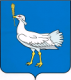 РОССИЙСКАЯ ФЕДЕРАЦИЯМУНИЦИПАЛЬНЫЙ  РАЙОНБОЛЬШЕГЛУШИЦКИЙСАМАРСКОЙ  ОБЛАСТИАДМИНИСТРАЦИЯСЕЛЬСКОГО  ПОСЕЛЕНИЯБОЛЬШАЯ ДЕРГУНОВКА                                                                                                       ПОСТАНОВЛЕНИЕот  31января  2017 г. № _7_Об утверждении стоимости  услуг, согласно гарантированному перечню  услуг, по погребению умерших пенсионеров, не подлежавших обязательному социальному страхованию на случай временной   нетрудоспособности  и в связи с материнством на день смерти на территории сельского поселения Большая Дергуновка муниципального района Большеглушицкий Самарской области.     В соответствии с Федеральным законом Российской Федерации от 12.01.1996 № 8-ФЗ     "О погребении и похоронном деле" и Федеральным законом  от 06.10.2003 №131-ФЗ "Об общих принципах организации местного самоуправления в Российской Федерации",ПОСТАНОВЛЯЮ:     1. Утвердить стоимости услуг, согласно гарантированному перечню  услуг, по погребению умерших пенсионеров, не подлежавших обязательному социальному страхованию на случай временной   нетрудоспособности  и в связи с материнством на день смерти на территории сельского поселения Большая Дергуновка муниципального района Большеглушицкий Самарской области.(прилагается).2. Настоящее Постановление вступает в силу с 1 февраля 2017года, но не ранее дня его официального опубликования.3. Опубликовать настоящее Постановление в газете «Большедергуновские Вести».     4. Со дня вступления в силу настоящего Постановления признать утратившим силу - Постановление главы сельского поселения Большая Дергуновка муниципального района Большеглушицкий Самарской области от 30.12.2015г. № 39 «Об утверждении стоимости  услуг, согласно гарантированному перечню  услуг, по погребению умерших пенсионеров, не подлежавших обязательному социальному страхованию на случай временной   нетрудоспособности  и в связи с материнством на день смерти на территории сельского поселения Большая Дергуновка муниципального района Большеглушицкий Самарской области».	Глава сельского поселения       Большая Дергуновка                                                             В.И. Дыхно                                                                                                                                                                    к  Постановлению администрации сельского поселения  Большая Дергуновка муниципального  района Большеглушицкий Самарской области от 31 января 2017г. № 7СТОИМОСТЬ УСЛУГ СОГЛАСНО ГАРАНТИРОВАННОМУ ПЕРЕЧНЮ УСЛУГ ПО ПОГРЕБЕНИЮ УМЕРШИХ ПЕНСИОНЕРОВ, НЕ ПОДЛЕЖАЩИХ ОБЯЗАТЕЛЬНОМУ СОЦИАЛЬНОМУ СТРАХОВАНИЮ НА СЛУЧАЙ ВРЕМЕННОЙ НЕТРУДОСПОСОБНОСТИ И В СВЯЗИ С МАТЕРИНСТВОМ НА ДЕНЬ СМЕРТИ НА ТЕРРИТОРИИ СЕЛЬСКОГО ПОСЕЛЕНИЯ БОЛЬШАЯ ДЕРГУНОВКА МУЦИПАЛЬНОГО РАЙОНА БОЛЬШЕГЛУШИЦКИЙ САМАРСКОЙ ОБЛАСТИ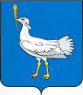 РОССИЙСКАЯ ФЕДЕРАЦИЯМУНИЦИПАЛЬНЫЙ  РАЙОНБОЛЬШЕГЛУШИЦКИЙСАМАРСКОЙ  ОБЛАСТИАДМИНИСТРАЦИЯСЕЛЬСКОГО  ПОСЕЛЕНИЯБОЛЬШАЯ ДЕРГУНОВКА______________________________ПОСТАНОВЛЕНИЕот  31января 2017г. №7-аО  признании утратившим силу  постановления администрации сельского поселения  Большая Дергуновка  муниципального района Большеглушицкий Самарской области от 27.01.2017 г. № 6 «О проведении публичных слушаний».В соответствии с нормами Федерального закона от 06.10.2003 г. № 131-ФЗ «Об общих принципах организации местного самоуправления в Российской Федерации», Устава сельского поселения Большая Дергуновка муниципального района Большеглушицкий Самарской области, администрация сельского поселения Большая Дергуновка муниципального района Большеглушицкий Самарской областиП О С Т А Н О В Л Я Е Т:       1. Признать утратившим силу постановление администрации сельского поселения Большая Дергуновка муниципального района Большеглушицкий Самарской области от 27.01.2017 г. № 6 «О проведении публичных слушаний».       2. Настоящее постановление опубликовать в газете «Большедергуновские Вести».        3. Настоящее  постановление вступает в силу после  его  официального опубликования.Глава сельского поселения Большая Дергуновка                                                             В.И. ДыхноРОССИЙСКАЯ ФЕДЕРАЦИЯМУНИЦИПАЛЬНЫЙ  РАЙОНБОЛЬШЕГЛУШИЦКИЙСАМАРСКОЙ  ОБЛАСТИАДМИНИСТРАЦИЯСЕЛЬСКОГО  ПОСЕЛЕНИЯБОЛЬШАЯ ДЕРГУНОВКА______________________________ПОСТАНОВЛЕНИЕот  31 января 2017 г. № 8Об утверждении Перечня стоимости  услуг по погребению умершего, который не подлежал обязательному социальному страхованию на случай временной   нетрудоспособности, и в связи с материнством на день смерти, и не являлся пенсионером, а также в случае рождения мертвого ребенка по истечении 154 дней беременности; умершего реабилитированного лица   на территории сельского поселения Большая Дергуновка муниципального района Большеглушицкий Самарской области.      В соответствии с Федеральным законом от 12.01.1996 № 8-ФЗ     "О погребении и похоронном деле", с Федеральным законом  от 06.10.2003 №131-ФЗ "Об общих принципах организации местного самоуправления в Российской Федерации" и Приказом Министерства экономического развития, инвестиций и торговли Самарской области от 24.05.2012 № 105 «Об утверждении Порядка согласования стоимости услуг по погребению, определяемой органами местного самоуправления и подлежащей возмещению специализированной службе по вопросам похоронного дела, оказывающей данные услуги, за счет областного бюджета»,  ПОСТАНОВЛЯЮ:1. Утвердить Перечень  стоимости услуг по погребению умершего, который не подлежал обязательному социальному страхованию на случай временной   нетрудоспособности, и в связи с материнством на день смерти, и не являлся пенсионером, а также в случае рождения мертвого ребенка по истечении 154 дней беременности; умершего реабилитированного лица   на территории сельского поселения Большая Дергуновка муниципального района Большеглушицкий Самарской области (прилагается).2. Настоящее Постановление вступает в силу с 1 февраля 2017года, но не ранее дня его официального опубликования. 3. Опубликовать настоящее Постановление в газете «Большедергуновские Вести».4. Со дня вступления в силу настоящего Постановления признать утратившим силу Постановление главы сельского поселения Большая Дергуновка муниципального района Большеглушицкий Самарской области от 30 декабря 2015г. № 40«Об утверждении Перечня стоимости  услуг по погребению умершего, который не подлежал обязательному социальному страхованию на случай временной   нетрудоспособности, и в связи с материнством на день смерти, и не являлся пенсионером, а также в случае рождения мертвого ребенка по истечении 154 дней беременности; умершего реабилитированного лица   на территории сельского поселения Большая Дергуновка муниципального района Большеглушицкий Самарской области».Глава сельского поселения   Большая Дергуновка                                                       В.И. Дыхно                                                       к  Постановлению администрации сельского поселения  Большая Дергуновка муниципального района  Большеглушицкий Самарской области от 31 января  2017 г. № 8 Перечень стоимости услуг по погребению умершего, который не подлежал обязательному социальному страхованию на случай временной нетрудоспособности, и в связи с материнством на день смерти, и не являлся пенсионером, а также в случае рождения мертвого ребенка по истечении 154 дней беременности; умершего реабилитированного лица   на территории сельского поселения Большая Дергуновка муниципального района Большеглушицкий Самарской области 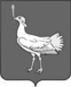                                                               СОБРАНИЕ  ПРЕДСТАВИТЕЛЕЙ                 сельского поселенияБОЛЬШАЯ ДЕРГУНОВКАмуниципального районаБольшеглушицкийСамарской областиТРЕТЬЕГО созываРЕШЕНИЕ  № 70от   20  января 2017 г.Об  утверждении  Реестра  должностей  муниципальной  службы  в  сельском  поселении  Большая   Дергуновка   муниципального  района  Большеглушицкий  Самарской  области.      На  основании Федерального  закона  Российской  Федерации   от  02.03.2007 г. №25-ФЗ «О муниципальной  службе  в  Российской  Федерации», Закона Самарской области от  09.10.2007г. №96-ГД «О муниципальной службе в Самарской области», Закона  Самарской  области  от  30.12.2005г.  № 254 –ГД «О   Реестре  должностей  муниципальной  службы  в   Самарской    области»,   Собрание  представителей  сельского  поселения    Большая  Дергуновка муниципального  района  Большеглушицкий  Самарской  области РЕШИЛО:Утвердить  Реестр  должностей  муниципальной  службы  в  сельском  поселении  Большая  Дергуновка муниципального  района  Большеглушицкий  Самарской  области  (приложение №1).Утвердить  Порядок  ведения  реестра   муниципальных  служащих   в сельском  поселении  Большая Дергуновка муниципального  района      Большеглушицкий  Самарской  области (приложение №2).Со  дня   вступления  в  силу  настоящего  Решения  признать  утратившим  силу   Решение  Собрания  представителей   сельского  поселения  Большая    Дергуновка   муниципального   района  Большеглушицкий  Самарской  области №84 от  09.01.2013 года «Об  утверждении   Реестра   должностей   муниципальной  службы   в  сельском  поселении   Большая  Дергуновка   муниципального   района   Большеглушицкий  Самарской  области».        Настоящее решение вступает в силу по истечении десяти дней со дня его официального опубликования и распространяется на правоотношения, возникшие с 1 января 2017 г.Глава сельского поселения Большая Дергуновка  муниципального районаБольшеглушицкий Самарской области                                       В.И. ДыхноПредседатель Собрания представителей сельского поселения Большая Дергуновка  муниципального района Большеглушицкий Самарской области               А.В. Чечин   Приложение №1 к Решению Собрания представителей  сельского  поселения Большая  Дергуновка муниципального района Большеглушицкий  Самарской  области № 70 от  «20 » января 2017г.Реестр  должностей  муниципальной  службы  в  сельском  поселении  Большая  Дергуновка  муниципального  района  Большеглушицкий  Самарской  области, замещение которых связано с коррупционными рисками:Перечень  должностей   муниципальной  службы  категории «специалисты»  в  исполнительно-распорядительных, контрольных и иных   органах местного самоуправления сельского    поселения  Большая  Дергуновка муниципального района Большеглушицкий Самарской области, учреждаемых для профессионального обеспечения исполнения органом местного самоуправления или лицом, замещающим муниципальную должность, установленных  задач и функций и замещаемых на неопределенный срокСтаршие  должности  муниципальной  службыВедущий  специалистПриложение №2 к Решению Собрания представителей  сельского  поселения Большая  Дергуновка  муниципального района Большеглушицкий  Самарской  области №70 от  «20» января 2017г.Порядокведения реестра муниципальных служащих в  сельском  поселение  Большая  Дергуновка муниципального района Большеглушицкий Самарской области  (далее – Порядок)1. Настоящий Порядок разработан в соответствии с требованиями статьи 31 Федерального закона от 2 марта 2007 года № 25-ФЗ «О муниципальной службе в Российской Федерации» и устанавливает правила формирования и ведения реестра муниципальных служащих в  сельском  поселение  Большая  Дергуновка   муниципального района Большеглушицкий Самарской области.2.Реестр муниципальных служащих в  сельском  поселение  Большая  Дергуновка  муниципального   района Большеглушицкий Самарской области – перечень сведений о муниципальных служащих органов местного самоуправления сельского поселения Большая  Дергуновка муниципального района Большеглушицкий Самарской области, составленный на основании сведений, содержащихся в личных делах муниципальных служащих и штатном расписании органов местного самоуправления  сельского поселения Большая Дергуновка  муниципального района Большеглушицкий Самарской области. 3.Целью ведения Реестра муниципальных служащих в  сельском  поселения  Большая  Дергуновка муниципального района Большеглушицкий Самарской области (далее – Реестр) является организация учёта прохождения муниципальной службы, совершенствование работы по подбору и расстановке кадров, использование кадрового потенциала муниципальной службы в сельском поселение  Большая Дергуновка муниципального района Большеглушицкий Самарской области при дальнейшем развитии системы управления   сельского  поселения  Большая  Дергуновка муниципального района Большеглушицкий Самарской области.4. Совокупность сведений о муниципальных служащих, внесённых в Реестр, относится к сведениям конфиденциального характера и подлежит защите в соответствии с законодательством Российской Федерации от неправомерного доступа, использования или утраты.5. Реестр ведётся на бумажном и электронном носителях, в том числе с использованием специальных программ.6. В Реестр включаются следующие сведения о муниципальных служащих:- фамилия, имя, отчество;- пол;- число, месяц, год рождения;- занимаемая должность (дата начала работы в должности, структурное подразделение или направление деятельности);- сведения о профессиональном образовании (наименование и дата окончания образовательного учреждения, № диплома, специальность и квалификация по диплому, учёная степень, учёное звание);- сведения о дополнительном профессиональном образовании, профессиональной переподготовке, повышении квалификации, стажировке муниципального служащего (наименование учебного заведения, дата окончания, тема, объём часов);- классный чин (по двум последним присвоениям: дата присвоения, классный чин;- о прохождении конкурса на замещение вакантной должности муниципальной службы (если гражданин назначен на должность по результатам конкурса);- наименование должности муниципальной службы согласно штатному расписанию (с указанием структурного подразделения), дата назначения, номер распоряжения (приказа);- общий трудовой стаж, стаж муниципальной службы (государственной службы) или стаж работы по специальности;- стаж муниципальной службы в занимаемой должности;- итоги прохождения последней аттестации, дата её прохождения;- сведения о награждении муниципального служащего наградами Российской Федерации, субъекта Российской Федерации, муниципального образования;- сведения о включении муниципального служащего в кадровый резерв (дата включения в кадровый резерв, наименование должности);- сведения о поощрении муниципального служащего (присвоении почётных, воинских и специальных званий, присуждении премий, если таковые имеются);- сведения о неснятых взысканиях;- сведения о доступе к сведениям, составляющим государственную или иную охраняемую законом тайну, если исполнение обязанностей по замещаемой должности муниципальной службы связано с использованием таких сведений (форма допуска); - телефон рабочий и домашний;- домашний адрес;- дата и основание прекращения муниципальной службы.Реестр формируется ежегодно по состоянию на 1 января года, следующего за отчётным.7.Формирование и ведение Реестра осуществляется администрацией  сельского  поселения  Большая  Дергуновка муниципального района Большеглушицкий Самарской области.8. Основными задачами ведения Реестра являются обеспечение равного доступа граждан к муниципальной службе в соответствии с их способностями и профессиональной подготовкой, формирование высококвалифицированного кадрового состава, осуществление информационного взаимодействия по кадровым вопросам муниципальной службы с органами местного самоуправления  сельского  поселения  Большая  Дергуновка  муниципального района Большеглушицкий Самарской области.9. Реестр является официальным документом, удостоверяющим факты наличия муниципальных должностей и должностей муниципальной службы в органах местного самоуправления  сельского  поселения  Большая  Дергуновка муниципального района Большеглушицкий Самарской области, осуществления полномочий лицами, занимающими муниципальные должности, прохождения муниципальной службы лицами, замещающими должности муниципальной службы, и наличия вакансий по должностям муниципальной службы.10. Ведение Реестра относится к полномочиям администрации  сельского  поселения  Большая  Дергуновка муниципального района Большеглушицкий Самарской области. Ведение Реестра включает в себя:- ввод новых данных в Реестр и корректировку имеющихся;- архивирование данных, удаляемых из Реестра;- формирование выписок из Реестра в соответствии с запросами лиц и организаций, имеющих допуск к запрашиваемой информации.12. Сведения для Реестра подготавливаются главным  специалистом администрации сельского  поселения Большая Дергуновка  муниципального района Большеглушицкий Самарской области на основании личного дела муниципального служащего.13.Администрация  сельского  поселения Большая Дергуновка муниципального района Большеглушицкий   Самарской   области  обязана:в течение одного рабочего со дня поступления на муниципальную службу в сельское  поселение  Большая  Дергуновка муниципального района Большеглушицкий Самарской области,  представлять заявление на имя главы сельского  поселения  Большая  Дергуновка муниципального района Большеглушицкий Самарской области  о внесении соответствующей записи в Реестр и  т.п.).13.1. Руководители муниципальных учреждений сельского поселения Большая Дергуновка муниципального района Большеглушицкий Самарской области обязаны с 1 января текущего года представлять в администрацию сельского поселения Большая Дергуновка муниципального района Большеглушицкий Самарской области сведения для ведения Реестра в соответствии с утверждённым Порядком ведения реестра муниципальных служащих сельского поселения Большая Дергуновка муниципального района Большеглушицкий Самарской области:а) ежегодно по состоянию на 1 января в недельный срок – копии штатных расписаний и в полном объёме сведения о муниципальных служащих;б) ежеквартально в недельный срок – сведения об изменении учётных данных лиц, включенных в Реестр, сведения на вновь принятых лиц, и сведения о вакансиях;в) в недельный срок – копии вновь утвержденных штатных расписаний или копии распоряжений (приказов) о внесении изменений в штатные расписания.  Документальный Реестр формируется ежегодно.14. Муниципальный служащий исключается из Реестра в следующих случаях:а) увольнение с муниципальной службы – в день увольнения;б) смерть (гибель) муниципального служащего – в день, следующий за днём его смерти (гибели);в) признание безвестно отсутствующим или объявление умершим решениями суда, вступившими в законную силу, - в день, следующий за днём вступления в законную силу решения суда.15. Муниципальный служащий имеет право на ознакомление со всеми персональными данными о нём, внесёнными в Реестр.                                                                                                СОБРАНИЕ  ПРЕДСТАВИТЕЛЕЙ               сельского поселенияБОЛЬШАЯ ДЕРГУНОВКАмуниципального районаБольшеглушицкийСамарской областиТРЕТЬЕГО созываРЕШЕНИЕ  №71от 20 января 2017 г.Об утверждении Положения о денежном содержании муниципальных служащих муниципальной службы в органах местного самоуправления сельского поселения Большая Дергуновка муниципального района Большеглушицкий Самарской области.                  В соответствии с трудовым кодексом РФ, статьёй 53 Закона РФ от 06.10.2003 г. № 131 – ФЗ «Об общих принципах организации местного самоуправления в Российской Федерации», Законом РФ от  02.03.2007 г. №  25 – ФЗ «О муниципальной службе в Российской Федерации», Законом Самарской области от 09.10.2007 г. № 96 – ГД  «О муниципальной службе в Самарской области» и в целях социальной защищенности муниципальных служащих в сельском поселении Большая Дергуновка  муниципального района Большеглушицкий Самарской области Собрание представителей сельского поселения Большая Дергуновка  муниципального района Большеглушицкий Самарской области РЕШИЛО:Утвердить  Положение о денежном содержании муниципальных служащих  муниципальной службы в органах местного  самоуправления сельского поселения Большая Дергуновка  муниципального района Большеглушицкий Самарской области (далее – Положение)  (прилагается).Со дня вступления в силу настоящего Решения признать утратившим силу:            - Решение Собрания представителей сельского поселения Большая Дергуновка  муниципального района Большеглушицкий Самарской области №84 от 09 января 2013 г. «Об утверждении Положения о денежном содержании муниципальных служащих муниципальной службы в органах местного самоуправления сельского поселения Большая Дергуновка  муниципального района Большеглушицкий Самарской области»;Опубликовать настоящее Решение в газете «Большедергуновские Вести».Настоящее Решение вступает  в силу по истечении десяти дней со дня его официального опубликования и распространяется на правоотношения, возникшие с 1 января 2017года. Глава сельского поселения Большая Дергуновка  муниципального районаБольшеглушицкий Самарской области                                   В.И. ДыхноПредседатель Собрания представителей сельского поселения Большая Дергуновка      муниципального района Большеглушицкий  Самарской области                  А.В. Чечин                                                                                                                                       К Решению  Собрания представителей сельского поселения Большая Дергуновкамуниципального района Большеглушицкий Самарской области «Об утверждении Положенияо денежном содержании муниципальных служащих муниципальной службы в органах местного самоуправления сельского поселения Большая Дергуновка                                                       муниципального района Большеглушицкий                                                           Самарской области»ПОЛОЖЕНИЕо денежном содержании муниципальных служащих муниципальной службы  в органах местного самоуправления сельского поселения Большая Дергуновкамуниципального района Большеглушицкий Самарской областиОбщие положения       1.1. Оплата  труда муниципальных  служащих  муниципальной службы в органах местного  самоуправления сельского поселения Большая Дергуновка муниципального района Большеглушицкий Самарской области (далее – муниципальные служащие) производится в виде денежного содержания, являющегося основным средством его материального обеспечения и стимулирования результатов профессиональной служебной деятельности по замещаемой должности муниципальной службы.       1.2. Изменения в систему оплаты труда (денежного содержания) муниципальных служащих осуществляются исключительно в форме внесения изменений и дополнений в настоящее Положение.Оплата труда         2.1. Оплата труда муниципальных служащих производится в виде денежного содержания, которое состоит из должностного оклада муниципального служащего в соответствии с замещаемой им  должностью муниципальной службы в органах местного самоуправления сельского поселения Большая Дергуновка муниципального района Большеглушицкий Самарской области (далее – должностной оклад), а также из ежемесячных и иных дополнительных выплат (далее – дополнительные выплаты).         2.2. Денежное содержание муниципального служащего состоит из:             1) должностного оклада;             2) ежемесячной надбавки к должностному окладу за выслугу лет на муниципальной службе;               3) ежемесячной надбавки к должностному окладу за особые условия муниципальной службы;               4) ежемесячной надбавки к должностному окладу за классный чин;               5) ежемесячной процентной надбавке к должностному окладу за работу со сведениями, составляющими государственную тайну;               6) премий за выполнение особо важных и сложных заданий;               7) ежемесячного денежного поощрения;               8) единовременной выплаты при предоставлении ежегодного оплачиваемого отпуска;               9) материальной помощи;                     10) иных выплат согласно действующему трудовому законодательству.3.  Денежное содержание муниципального служащего    3.1. Размер должностных окладов муниципальных служащих устанавливается в соответствии с Приложением № 1 к настоящему Положению.    3.2. При увеличении (индексации) должностных окладов их размеры подлежат округлению в сторону увеличения до целой полусотни рублей.4. Дополнительные выплаты муниципальному служащему   4.1. Ежемесячная надбавка к должностному окладу  за выслугу лет устанавливается в зависимости от стажа муниципальной службы муниципального служащего в следующих размерах:                 1) от 1 до 5 лет службы – 10 процентов;                 2) от 5 до 10 лет службы – 20 процентов;                 3) от 10 до 15 лет службы – 30 процентов;                  4) свыше 15 лет службы – 40 процентов.     Выплата ежемесячной надбавки к должностному окладу за выслугу лет производится со дня возникновения у муниципального служащего права на ее установление.      Установление стажа муниципальной службы, дающего право на доплату за выслугу лет, производится Комиссией по определению стажа  муниципальной службы муниципальным служащим на момент поступления на работу. Пересмотр стажа муниципальной службы, дающего право на доплату за выслугу лет, производится ежегодно.        Размер ежемесячной надбавки к должностному окладу  за выслугу лет муниципальных служащих устанавливается соответствующими правовым актом (далее – правовой акт).         Выплата надбавки к должностному окладу за выслугу лет на муниципальной службе осуществляется ежемесячно и выплачивается в день выплаты заработной платы.        Выплата надбавки к должностному окладу  за выслугу лет на муниципальной службе выплачивается за фактически отработанное время.         4.2. Ежемесячная надбавка к должностному окладу за особые условия муниципальной службы (далее – ежемесячная надбавка) устанавливается в целях материального стимулирования наиболее квалифицированных, компетентных, ответственных и инициативных муниципальных служащих, исполняющих свои функциональные обязанности, как правило, в условиях, отличающихся от нормальных (сложность, срочность и повышенное качество работ, особый режим и график работы, знание и применение технических средств, иностранных языков и др.).         Ежемесячна надбавка выплачивается в следующих размерах:         - по высшей должности муниципальной службы – от 10 до 100 процентов должностного оклада;         - по главной должности муниципальной службы – от 10 до 100 процентов должностного оклада;         - по ведущей должности муниципальной службы – от 10 до 100 процентов должностного оклада;         - по старшей должности муниципальной службы – от 10 до 100 процентов должностного оклада;         -  по младшей должности муниципальной службы – от 10 до 100 процентов должностного оклада.          Конкретные размеры ежемесячной надбавки муниципальным служащим устанавливаются с учётом следующих показателей (критериев) результативности их труда:           1) компетентность при выполнении наиболее важных, сложных и ответственных работ (разработка, согласование и реализация проектов, распоряжений, постановлений, методических рекомендаций, а также других служебных документов);          2) качественное выполнение работ высокой напряженности и интенсивности (большой объём, систематическое выполнение срочных и неотложных поручений, а также работ, требующих повышенного внимания и др.);         3) специальный режим работы (систематическая переработка сверхнормальной  продолжительности     рабочего дня, выполнение должностных обязанностей вне рабочего места и др.).         Ежемесячная надбавка устанавливается на текущий календарный год.         Основанием для выплаты муниципальным служащим ежемесячной надбавки является соответствующий правовой акт.         Выплата ежемесячной надбавки производится в пределах выделенного на эти цели фонда оплаты труда. На выплату ежемесячной надбавки могут быть направлены нераспределенные средства на выплату ежемесячного денежного поощрения и премии за выполнение особо важных и сложных заданий.         За ненадлежащее исполнение должностных обязанностей муниципальным служащим может быть снижен ранее установленный размер ежемесячной надбавки, либо полностью отменен.          Основанием для снижения либо отмены муниципальным служащим размера ежемесячной надбавки является     соответствующий правовой акт.             Ежемесячная надбавка, установленная в соответствии с настоящим Положением, выплачивается муниципальным служащим за фактически отработанное время одновременно с выплатой им денежного содержания за соответствующий месяц.             4.3. Ежемесячная надбавка к должностному окладу за классный чин муниципальному служащему устанавливается в размере согласно Приложению № 2 к настоящему Положению.             Выплата ежемесячной надбавки к должностному окладу  за классный чин производится со дня возникновения у муниципального служащего права на ее установление.             При переводе муниципального служащего на муниципальную должность муниципальной службы следующей группы и до присвоения ему классного чина, соответствующего замещаемой должности, ему сохраняется ежемесячная надбавка за квалификационный разряд в размере, установленном пунктом 4.3. настоящего Положения, от должностного оклада муниципального служащего по ранее замещаемой муниципальной должности.              4.4. Ежемесячная процентная надбавка к должностному окладу за работу со сведениями,  составляющими государственную тайну, устанавливается в соответствии с Постановлением Правительства Российской Федерации от 18 сентября 2006 года № 573 «О предоставлении социальных гарантий гражданам, допущенных к государственной тайне на постоянной основе, и сотрудникам структурных подразделений по защите государственной тайны» и Постановлением Правительства Российской Федерации от 06 февраля 2010 года № 63 «Об утверждении Инструкции о порядке допуска должностных лиц и граждан Российской Федерации к государственной тайне» в зависимости от формы допуска в следующем размере:               1) за работу со сведениями, имеющими степень секретности «особой важности» - 50 – 75%;              2)  за работу со сведениями, имеющими степень секретности «совершенно секретно» - 30 – 50%;              3) за работу со сведениями, имеющими степень секретности «секретно», при оформлении допуска с проведением проверочных мероприятий – 10 – 15%;                         4)  за работу со сведениями, имеющими степень секретности «секретно», при оформлении допуска без проведения проверочных мероприятий – 5 – 10%.             При определении размера ежемесячной процентной надбавки учитывается объём сведений, к которому муниципальные служащие имеют доступ, а также продолжительность срока, в течение которого сохраняется актуальность засекречивания этих сведений.             Выплата надбавки производится муниципальным служащим, имеющим оформленный допуск к сведениям соответствующей степени секретности и на которых возложена обязанность, в соответствии с действующим законодательством, постоянно работать с указанными сведениями в силу исполнения должностных обязанностей.                 4.5. Премия за выполнение особо важных  и сложных заданий не является гарантированным видом денежного содержания, а представляет собой вознаграждение, выплачиваемое муниципальным служащим дополнительно к денежному содержанию за выполнение ими заданий особой важности и повышенной сложности по итогам года из сложившейся экономии по фонду оплаты труда.                  4.6. Ежемесячное денежное поощрение муниципального служащего выплачивается в день выплаты заработной платы за соответствующий календарный месяц на основании соответствующего правового акта о выплате ежемесячного денежного поощрения. Ежемесячное денежное поощрение муниципальных служащих производится при наличии финансовых возможностей с учетом личного вклада каждого в осуществление деятельности соответствующего органа местного самоуправления сельского поселения Большая Дергуновка муниципального района Большеглушицкий Самарской области.Ежемесячное денежное поощрение муниципальных служащих по результатам работы производится в целях усиления их материальной заинтересованности в повышении качества выполняемых задач, своевременном и добросовестном исполнении своих обязанностей, а также повышения уровня ответственности за порученную работу.Основными критериями оценки результативности труда, определяющими право муниципального служащего на ежемесячное денежное поощрение, являются:1) активное, своевременное и качественное выполнение должностных обязанностей;2) оперативность и профессионализм в решении вопросов, входящих в компетенцию муниципального служащего;3) проявление творческой инициативы при выполнении функциональных обязанностей.Размер ежемесячного денежного поощрения составляет от 20 процентов до 33 процентов от должностного оклада муниципального служащего.В случае изменения в течение месяца должностного оклада муниципального служащего для расчета ежемесячного денежного поощрения берется последний должностной оклад муниципального служащего.Ежемесячное денежное поощрение выплачивается за фактически отработанное время за учетный период и учитывается во всех случаях исчисления среднего заработка, предусмотренных трудовым законодательством.Ежемесячное денежное поощрение:- проработавшему неполный месяц (вновь поступившему на муниципальную службу, в связи с переводом на другую работу, уходом на пенсию, уволенным по сокращению штатов или по собственному желанию, уходом в отпуск по беременности и родам и по другим уважительным причинам) – выплачивается за фактически отработанное в отчетном периоде время;         - уволенному по инициативе работодателя за совершение проступка, за который в соответствии с Трудовым кодексом Российской Федерации, федеральными законами предусмотрено увольнение – в отчетном периоде не выплачивается.                                 4.7. Единовременная выплата при предоставлении ежегодного оплачиваемого отпуска муниципального служащего устанавливается в размере 2 (двух) должностных окладов.                           Единовременная выплата производится один раз в год по соответствующему заявлению муниципального служащего.                    Для расчёта размера выплаты при предоставлении ежегодного оплачиваемого отпуска применяется месячный должностной оклад муниципального  служащего, предшествующий отпуску или одной из его частей, в которую муниципальному служащему  предоставляется единовременная выплата.                 Муниципальным служащим, замещающим должности временно либо менее 6 месяцев единовременная выплата не выплачивается.               Муниципальные служащие, отработавшие более 6 месяцев, но менее года, имеют право на единовременную выплату в размере, пропорционально отработанному времени.                Муниципальным служащим выплачивается материальная помощь в размере 2 (двух) должностных  окладов в год по замещаемой должности, в порядке и размерах, установленных руководителем соответствующего органа местного самоуправления сельского поселения Большая Дергуновка муниципального района Большеглушицкий Самарской области.Порядок формирования фонда оплаты труда                   При формировании фонда оплаты труда муниципальных служащих предусматриваются финансовые средства (в расчёте на один финансовый год):                    1) на выплату должностных окладов муниципальных служащих – 12 должностных окладов в год;                    2) на выплату ежемесячной надбавки за выслугу лет – исходя из размера  надбавок, установленных штатным расписанием на текущий год;                    3) на выплату ежемесячной надбавки за особые условия муниципальной службы – 8 должностных окладов в год;                    4) на выплату ежемесячной надбавки за квалификационный разряд  - исходя из размера надбавок, установленных штатным расписанием на текущий год;                    5) на выплату ежемесячной надбавки к должностному окладу за работу со сведениями, составляющими государственную тайну – исходя из размера надбавок, установленных штатным расписанием на текущий год;                    6) на выплату премии за выполнение особо важных и сложных заданий -  6 должностных окладов в год из сложившейся экономии фонда оплаты труда;                    7) на выплату ежемесячного денежного поощрения муниципальных служащих – 4 должностных оклада в год;                   8) на единовременную выплату к отпуску – 2 должностных оклада в год;                    9) на оказание муниципальным служащим материальной помощи – до 2 должностных окладов в год;                               10) иных выплат согласно действующему трудовому законодательству.6. Заключительные положения                     6.1. Индексация или повышение должностных окладов производится не реже 1 раза в год с учётом уровня инфляции (согласно индексу потребительских цен) на основании соответствующего правового акта при наличии средств в бюджете сельского поселения Большая Дергуновка муниципального района Большеглушицкий Самарской области.                     Не допускается сокращение бюджетных ассигнований, которое может повлечь приостановление, прекращение выплаты, уменьшение размера реального денежного содержания муниципальных служащих, определенного настоящим Положением.                     6.2. Финансирование расходов на выплату денежного содержания муниципальных служащих осуществляется за счёт средств бюджета сельского поселения Большая Дергуновка муниципального района Большеглушицкий Самарской области.                    6.3. Экономия по фонду оплаты труда используется на различные виды выплат, носящих единовременный характер.                    Использование экономии по фонду оплаты труда на иные цели не допускается.Приложение № 1 к Положению о денежном содержании                                                                муниципальных служащих муниципальной службы в органах местного самоуправления сельского поселения Большая Дергуновка муниципального  района Большеглушицкий Самарской области                              РАЗМЕРЫ ДОЛЖНОСТНЫХ ОКЛАДОВмуниципальных служащих сельского поселения Большая Дергуновкамуниципального района Большеглушицкий Самарской областиПриложение № 2к Положению о денежном содержании муниципальных служащихмуниципальной службы в органах местного самоуправлениясельского поселения Большая Дергуновка муниципального района                                                                        Большеглушицкий Самарской области                                     РАЗМЕР НАДБАВОК ЗА  КЛАССНЫЙ ЧИНмуниципальных служащих сельского поселения Большая Дергуновкамуниципального района Большеглушицкий Самарской области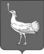   СОБРАНИЕ ПРЕДСТАВИТЕЛЕЙ                    СЕЛЬСКОГО ПОСЕЛЕНИЯБОЛЬШАЯ ДЕРГУНОВКАМУНИЦИПАЛЬНОГО РАЙОНА БОЛЬШЕГЛУШИЦКИЙСАМАРСКОЙ ОБЛАСТИТРЕТЬЕГО СОЗЫВА   РЕШЕНИЕ  № 72- a  от 27 января 2017 г.О предварительном одобрении проекта Решения Собрания представителей сельского поселения Большая Дергуновка муниципального района Большеглушицкий Самарской области «Об утверждении  Правил  благоустройства территории  сельского поселения Большая Дергуновка муниципального района Большеглушицкий Самарской области» и вынесении проекта на публичные слушания.В соответствии со статьями 28 и 44 Федерального закона "Об общих принципах организации местного самоуправления в Российской Федерации" от 06.10.2003 № 131-ФЗ, Решением Собрания представителей сельского поселения Большая Дергуновка муниципального района Большеглушицкий Самарской области "Об утверждении Порядка организации и проведения публичных слушаний в сельском поселении Большая Дергуновка муниципального района Большеглушицкий Самарской области" от 10.02.2010 № 96, Собрание представителей сельского поселения Большая Дергуновка муниципального района Большеглушицкий Самарской области РЕШИЛО:          1.Предварительно одобрить проект Решения Собрания представителей сельского поселения Большая Дергуновка муниципального района Большеглушицкий Самарской области «Об утверждении правил благоустройства территории сельского поселения Большая Дергуновка  муниципального района Большеглушицкий Самарской области».            2.Вынести проект Решения Собрания представителей сельского поселения Большая Дергуновка муниципального района Большеглушицкий Самарской области «Об утверждении правил благоустройства территории сельского поселения Большая Дергуновка муниципального района Большеглушицкий Самарской области»  на публичные слушания.             3.Провести на территории сельского поселения Большая Дергуновка муниципального района Большеглушицкий Самарской области публичные слушания по проекту «Об утверждении  Правил благоустройства территории сельского поселения Большая Дергуновка муниципального района Большеглушицкий Самарской области» в соответствии с Порядком организации и проведения публичных слушаний в сельском поселении Большая Дергуновка муниципального района Большеглушицкий Самарской области, утвержденным Решением Собрания представителей сельского поселения Большая Дергуновка муниципального района Большеглушицкий Самарской области от 10 февраля 2010 года № 96.               4.Срок проведения публичных слушаний составляет 10 (десять) дней с 10 февраля  2017 года по 19февраля 2017 года.              5.Органом, уполномоченным на организацию и проведение публичных слушаний в соответствии с настоящим постановлением, является Собрание представителей сельского поселения Большая Дергуновка муниципального района Большеглушицкий Самарской области.             6.Место проведения публичных слушаний (место ведения протокола публичных слушаний) – 446190, Самарская область, Большеглушицкий район, село Большая Дергуновка, ул.Советская, д.99.            7.Назначить лицом, ответственным за ведение протокола публичных слушаний и протокола мероприятия по информированию жителей поселения по вопросу публичных слушаний, ведущего специалиста администрации сельского поселения Большая Дергуновка Макарову Анну Евгеньевну.           8. Мероприятие по информированию жителей поселения по вопросу публичных слушаний состоится 13 февраля 2017 года в 18 часов по адресу: 446190, Самарская область, Большеглушицкий район, село Большая Дергуновка, ул.Советская, д.99.           9. Принятие замечаний и предложений по вопросам публичных слушаний, поступивших от жителей поселения и иных заинтересованных лиц, осуществляется по адресу, указанному в пункте 6 настоящего Решения, в рабочие дни с 10 часов до 19 часов, в  не рабочие дни с 12 до 17 часов. Письменные замечания и предложения подлежат приобщению к протоколу публичных слушаний.         10. Прием замечаний и предложений по вопросу публичных слушаний оканчивается 16 февраля 2017 года.            11. Опубликовать настоящее Решение, проект Решения  Собрания представителей сельского поселения Большая Дергуновка муниципального района Большеглушицкий Самарской области «Об утверждении правил благоустройства территории сельского поселения Большая Дергуновка муниципального района Большеглушицкий Самарской области»»  в газете  «Большедергуновские Вести», разместить на официальном сайте администрации сельского поселения Большая Дергуновка  http://adm-dergunovka.ru  в сети Интернет.      12. Настоящее Решение вступает в силу со дня его официального опубликования.Глава сельского поселения Большая Дергуновка муниципального района БольшеглушицкийСамарской области                                                                             В.И. Дыхно                                                                                                                                                                        Председатель Собрания представителей сельского поселения Большая Дергуновка муниципального района Большеглушицкий Самарской области               А.В. Чечин         	                                СОБРАНИЕ ПРЕДСТАВИТЕЛЕЙ              ПРОЕКТ     СЕЛЬСКОГО ПОСЕЛЕНИЯ БОЛЬШАЯ ДЕРГУНОВКА МУНИЦИПАЛЬНОГО РАЙОНАБОЛЬШЕГЛУШИЦКИЙСАМАРСКОЙ ОБЛАСТИТРЕТЬЕГО СОЗЫВА                                                                        РЕШЕНИЕ № _____от                      2016 г.Об утверждении  Правил  благоустройства территории  сельского поселения Большая Дергуновка муниципального района Большеглушицкий Самарской области                  В целях обеспечения систематического  и эффективного контроля за содержанием территории сельского поселения Большая Дергуновка муниципального района Большеглушицкий Самарской области, соблюдением чистоты и порядка, в соответствии с Градостроительным кодексом Российской Федерации, Земельным кодексом Российской Федерации, Федеральным законом от 06.10.2003 г. № 131-ФЗ «Об общих принципах организации местного самоуправления в Российской Федерации», Федеральным законом от 30.03.1999 № 52-ФЗ «О санитарно-эпидемиологическом благополучии населения», Федеральным законом от 10.01.2002 № 7-ФЗ «Об охране окружающей среды», Федеральным законом от 24.06.1998 г. №89-ФЗ «Об отходах производства и потребления», Собрание представителей сельского поселения Большая Дергуновка муниципального района Большеглушицкий Самарской области  РЕШИЛО:1. Утвердить  Правила  благоустройства территории  сельского поселения Большая Дергуновка  муниципального района Большеглушицкий Самарской области (прилагаются).2. Со  дня  вступления  в  силу  настоящего  Решения  признать    утратившими   силу следующие Решения Собрания представителей сельского поселения Большая Дергуновка муниципального района Большеглушицкий Самарской области:-   Решение  Собрания представителей  сельского  поселения  Большая  Дергуновка  муниципального  района  Большеглушицкий Самарской  области    от   30 декабря    2016 года № 68 «Об утверждении  Правил  благоустройства и озеленения на территории  сельского поселения Большая Дергуновка муниципального района Большеглушицкий Самарской области».     3. Опубликовать   настоящее    Решение в  газете «Большедергуновские Вести» и разместить на официальном сайте администрации сельского поселения Большая Дергуновка  http://adm-dergunovka.ru  в сети Интернет.     4. Настоящее Решение вступает в силу после его   официального   опубликования.Глава сельского поселения Большая Дергуновка  муниципального района БольшеглушицкийСамарской области                      			                               В.И.Дыхно		                       Председатель Собрания представителей сельского поселения Большая Дергуновка муниципального района Большеглушицкий Самарской области               А.В.Чечин         	    Приложение к Решению Собрания представителей сельского поселения Большая Дергуновкамуниципального района Большеглушицкий Самарской области от __________ 2017г.  № _____«Об утверждении Правил благоустройства территории сельского поселения Большая Дергуновка муниципального района Большеглушицкий Самарской области»Правила благоустройства территории   сельского поселения Большая Дергуновка  муниципального района Большеглушицкий  Самарской области           1.Общие положения.1.1. Правила благоустройства территории сельского поселения  Большая Дергуновка муниципального района Большеглушицкий Самарской области (далее по тексту -  Правила)  устанавливают единые и обязательные к исполнению нормы и требования в сфере внешнего благоустройства, определяют порядок уборки и содержания территории сельского поселения Большая Дергуновка муниципального района Большеглушицкий Самарской области (далее – сельское поселение), включая территории, прилегающие к границам зданий, строений и ограждений, при строительстве, реконструкции, ремонте зданий и сооружений, а также обеспечение чистоты и порядка на отдельных территориях и объектах.1.2. Требования, устанавливаемые настоящими Правилами, разработаны для всех юридических лиц, осуществляющих хозяйственную или иную деятельность на территории сельского поселения, независимо от форм собственности и ведомственной принадлежности, индивидуальных предпринимателей, должностных лиц и граждан.1.3.  В настоящих Правилах используются следующие основные термины и понятия:- автомобильная дорога - объект транспортной инфраструктуры, предназначенный для движения транспортных средств и включающий в себя земельные участки в границах полосы отвода автомобильной дороги и расположенные на них или под ними конструктивные элементы (дорожное полотно, дорожное покрытие и подобные элементы) и дорожные сооружения, являющиеся ее технологической частью, - защитные дорожные сооружения, искусственные дорожные сооружения, производственные объекты, элементы обустройства автомобильных дорог;- аварийно-опасные деревья - деревья, угрожающие своим падением или обламыванием отдельных ветвей целостности зданий, сооружений, воздушных линий инженерных коммуникаций, а также жизни и здоровью граждан, состоянию транспортных средств;- благоустройство – деятельность, направленная на создание благоприятных, здоровых и культурных условий жизни и досуга населения;- бордюрный пандус - сооружение, обеспечивающее съезд с пешеходного пути на проезжую часть через сниженный или утопленный в покрытие бордюрный камень;- бытовые отходы: твердые коммунальные отходы (далее - ТКО) - бытовые отходы потребления, образующиеся в результате жизнедеятельности населения (приготовление пищи, упаковка товаров, работа на приусадебном участке и т.п.) и крупногабаритный мусор (далее - КГМ) - отходы потребления и хозяйственной деятельности (бытовая техника; мебель; изделия, утратившие свои потребительские свойства);- владелец животного - собственник животного, физическое лицо, индивидуальный предприниматель или юридическое лицо, на содержании у которого находится животное по поручению его собственника;- вред окружающей среде - негативное изменение окружающей среды в результате ее загрязнения, повлекшее за собой деградацию естественных экологических систем и истощение природных ресурсов;- выгул животных и птицы - сопровождение животных и птицы до мест выпаса либо отдыха;- выпас животных и птицы - кормление животных и птицы в естественных условиях;- вывоз ТКО (КГМ) - выгрузка ТБО (далее - КГМ) из бункеров-накопителей в специализированный транспорт, зачистка контейнерных площадок и подъездов к ним, прилегающей территории от просыпавшегося мусора и транспортировка их с мест сбора на мусоросортировочную станцию или объект утилизации (полигон), вывоз твердых коммунальных отходов по планово-регулярной системе сбора и вывоза специализированным транспортом (мусоровозами) на объект утилизации (далее - полигон ТКО);- газон - травяной покров, создаваемый посевом семян специально подобранных трав на открытых участках озелененной территории и (или) участок, занятый преимущественно естественно произрастающей растительностью (дерновой покров);- действительная восстановительная стоимость зеленых насаждений - стоимостная оценка типичных видов (категорий) зеленых насаждений и объектов озеленения, проведенная суммированием всех видов затрат, связанных с их созданием и содержанием, в пересчете 1 условное дерево, кустарник, единицу площади, погонный метр и (или) другую удельную единицу;- домовладелец – физическое (юридическое) лицо, владеющее жилым помещением на праве собственности, по договору аренды, найма или на иных основаниях, предусмотренных законодательством Российской Федерации;-  загрязнение окружающей среды - поступление в окружающую среду вещества и (или) энергии, свойства, местоположение или количество которых оказывает негативное воздействие на окружающую среду;- загрязняющее вещество - вещество или смесь веществ, количество и (или) концентрация которых превышает установленные для химических веществ, в том числе радиоактивных, иных веществ и микроорганизмов нормы, и оказывает негативное воздействие на окружающую среду;- защитные дорожные сооружения - сооружения, к которым относятся элементы озеленения, имеющие защитное значение; заборы, устройства, предназначенные для защиты автомобильных дорог от снежных лавин, шумозащитные и ветрозащитные устройства, подобные сооружения;- зеленые насаждения – деревья и  кустарники естественного и искусственного происхождения (за исключением деревьев, кустарников в лесах, в лесных питомниках, на плантациях), газоны, цветники, выполняющие архитектурно-планировочные и санитарно-гигиенические функции;- зимнее содержание автомобильной дороги - комплекс мероприятий по обеспечению безопасного и бесперебойного движения транспорта на автомобильных дорогах и искусственных сооружениях в зимний период, включающий защиту автомобильных дорог от снежных заносов и лавин, очистку от снега, предупреждение и устранение зимней скользкости и наледи;- использование природных ресурсов - эксплуатация природных ресурсов, вовлечение их в хозяйственный оборот, в том числе все виды воздействия на них в процессе хозяйственной и иной деятельности;- капитальный ремонт - ремонт строений, зданий, сооружений и иных объектов, выполняемый для восстановления технических и экономических характеристик объекта до значений, близких к проектным, с заменой или восстановлением любых составных частей;- контейнерная площадка - специально оборудованная площадка для сбора и временного хранения ТКО и КГМ с установкой необходимого количества накопителей под ТКО и КГМ;- крупногабаритные отходы (далее - КГО) - отходы производства и потребления, являющиеся предметами, утратившими свои потребительские свойства (мебель, бытовая техника и другие крупные предметы);- мелкие животные - кролики, нутрии, пушные звери и другое;- мусор - мелкие неоднородные сухие или влажные отходы;- накопление отходов - временное складирование отходов на срок не более чем шесть месяцев в местах (на площадках), обустроенных в соответствии с требованиями законодательства в области охраны окружающей среды и законодательства в области обеспечения санитарно-эпидемиологического благополучия населения, в целях их дальнейшего использования, обезвреживания, размещения, транспортирования;- несанкционированные места размещения отходов (свалка мусора) - территории, используемые, но не предназначенные для размещения на них отходов;- объекты размещения отходов - специально оборудованные сооружения, предназначенные для размещения отходов  и включающие в себя объекты хранения отходов и объекты захоронения отходов;- обращение с отходами - деятельность по сбору, накоплению, транспортированию, обработке, утилизации, обезвреживанию, размещению отходов;- отходы от использования товаров - готовые товары (продукция), утратившие полностью или частично свои потребительские свойства и складированные их собственником в месте сбора отходов, либо переданные в соответствии с договором или законодательством Российской Федерации лицу, осуществляющему обработку, утилизацию отходов, либо брошенные или иным образом оставленные собственником с целью отказаться от права собственности на них;- отходы производства и потребления - вещества или предметы, которые образованы в процессе производства, выполнения работ, оказания услуг или в процессе потребления, которые удаляются, предназначены для удаления или подлежат удалению;- озеленение - деятельность по образованию, учету, охране, содержанию и восстановлению зеленых насаждений, расположенных на территориях общего пользования;- объекты для размещения рекламы и иной информации - технические средства стабильного территориального размещения рекламы и иной информации (щиты, стенды, строительные сетки, перетяжки, электронные табло и иные средства);- объекты некапитального характера - временные постройки, киоски, иные объекты, для возведения которых не требуется получения разрешения на строительство в соответствии с законодательством о градостроительной деятельности;- малые архитектурные формы - беседки, теневые навесы, цветочницы, скамьи, урны, фонтаны, оборудование детских, спортивных и спортивно-игровых площадок, ограды, телефонные будки (навесы);- место временного хранения отходов – участок земли, обустроенный в соответствии с требованиями законодательства, контейнерная площадка и контейнеры, предназначенные для сбора твердых бытовых и других отходов;- прилегающая территория – территория, непосредственно примыкающая к границам здания, сооружения, ограждения строительной площадки, объектам торговли, рекламы и иным объектам физических и юридических лиц независимо от их организационно-правовых форм, индивидуальных предпринимателей принадлежащим им на праве собственности или ином вещном праве;- производитель отходов – физическое или юридическое лицо, независимо от его организационно-правовой формы, индивидуальный предприниматель образующие отходы в результате жизненной и производственной деятельности человека;- палисадник – земельный участок, предоставленный гражданам в собственность,  либо  земельный участок, расположенный на землях общего пользования вне границ земельного участка, предоставленного гражданам в  собственность, перед окнами жилого дома, примыкающий к границе домовладения и предназначенный для благоустройства территории и цветоводства;- подземные и наземные инженерные сети и коммуникации - коммуникационные коллекторы, бойлерные станции, вентиляционные, калориферные шахты и камеры, колодцы, подземные части фонтанов, аварийные выходы тоннельно-транспортных развязок, защитные сооружения гражданской обороны, трансформаторные подстанции, центральные тепловые пункты, ремонтно-эксплуатационные комплексы и постройки, диспетчерские пункты;- произведения монументально-декоративного искусства - декоративные бассейны, обелиски, памятные доски, скульптуры, стелы;- повреждение зеленых насаждений - причинение вреда кроне, стволу, ветвям, древесно-кустарниковым растениям, их корневой системе, повреждение надземной части и корневой системы травянистых растений, являющееся причиной ухудшения их состояния, влекущее впоследствии прекращение роста насаждений и их гибель. Повреждением является механическое повреждение ветвей, нарушение целостности коры, загрязнение зеленых насаждений либо почвы вредными веществами, вытаптывание, наезд транспорта, поджог и иное причинение вреда;- придомовая территория - территория, внесенная в технический паспорт жилого дома (здания, строения, сооружения) и (или) отведенная в установленном порядке под жилой дом (здание, строение, сооружение) и связанные с ним хозяйственные и технические сооружения. Придомовая территория жилых домов (зданий, строений, сооружений) включает в себя территорию под жилым домом (зданием, строением, сооружением); проезды и тротуары; озелененные территории; игровые площадки для детей; площадки для отдыха; спортивные площадки; площадки для временной стоянки транспортных средств; площадки для хозяйственных целей; площадки, оборудованные для сбора твердых коммунальных отходов; другие территории, связанные с содержанием и эксплуатацией жилого дома (здания, строения, сооружения);- реклама – информация, распространенная любым способом, в любой форме и с использованием любых средств, адресованная неопределенному кругу лиц и направленная на привлечение внимания к объекту рекламирования, формирование или поддержание интереса к нему и его продвижение на рынке;- содержание и уборка территории –  виды деятельности, связанные со сбором, вывозом в специально отведенные для этого места отходов деятельности физических и юридических лиц, независимо от их организационно-правовых форм, индивидуальных предпринимателей,  другого мусора, снега, а также иные мероприятия, направленные на обеспечение экологического и санитарно-эпидемиологического благополучия населения и охрану окружающей среды;- сельскохозяйственные животные  и птицы – сельскохозяйственные животные, птицы, прирученные и разводимые человеком для удовлетворения хозяйственных потребностей, содержащиеся гражданами, юридическими лицами, индивидуальными предпринимателями и принадлежащие им на праве собственности;- твердые коммунальные отходы (далее - ТКО) - мелкие бытовые отходы производства и потребления, образующиеся в результате жизнедеятельности населения;- текущий ремонт зданий и сооружений - комплекс строительных работ и организационно-технических мероприятий, направленных на устранение неисправностей (восстановление работоспособности) элементов здания, сооружения и поддержание эксплуатационных показателей;- территории общего пользования – территории, которыми беспрепятственно пользуется неограниченный круг лиц (в том числе площади, улицы, проезды, набережные, скверы, парки, бульвары, детские, спортивные и спортивно-игровые площадки и площадки для выгула собак);- транспортное средство – устройство, предназначенное для перевозки по дорогам людей, грузов или оборудования, установленного на нем, за исключением велосипеда;- уборка закрепленных территорий - комплекс мероприятий, связанных с регулярной очисткой территорий открытого грунта и территорий с твердым покрытием от грязи, мусора, снега и льда, газонов от мусора, а также со сбором и вывозом в специально отведенные для этого места отходов производства и потребления, листвы, другого мусора, снега, льда, иные мероприятия, направленные на обеспечение экологического и санитарно-эпидемиологического благополучия населения;- уничтожение зеленых насаждений - прекращение существования зеленых насаждений, произведенное посредством раскапывания газона, выкапывания цветочно-декоративных растений, кустарников, деревьев или вырубка (спиливание) деревьев;- фасады зданий, строений и сооружений – все наружные  стороны с центральных, главных, магистральных улиц  и  дворовых территорий;- элементы обустройства автомобильных дорог - сооружения, к которым относятся дорожные знаки, дорожные ограждения, светофоры и другие устройства для регулирования дорожного движения, места отдыха, остановочные пункты, объекты, предназначенные для освещения автомобильных дорог, пешеходные дорожки, стоянки транспортных средств и другие сооружения, предназначенные для обеспечения дорожного движения.Границы прилегающих территорий, если иное не установлено договорами аренды земельного участка, безвозмездного срочного пользования земельным участком, пожизненного наследуемого владения определяются:1) на улицах с двухсторонней застройкой: по длине занимаемого участка, по ширине – на 10 метров от границы участка;2) на улицах с односторонней застройкой: по длине занимаемого участка, по ширине – на 10 метров от границы участка;3) при многоквартирных домах – на ширину 10 м. по периметру земельного участка, занятого многоквартирным домом;4) на дорогах, подходах и подъездных путях к промышленным организациям, а также к жилым микрорайонам, гаражам, складам и земельным участкам – по всей длине дороги на ширину 15 м. от оси дороги;5) на строительных площадках – территория не менее  от ограждения стройки по всему периметру;6) для некапитальных, капитальных отдельно стоящих объектов торговли, общественного питания и бытового обслуживания населения – в радиусе не менее 20 метров.                        2.Организация содержания и уборки  территорий сельского поселения.2.1.Общие требования к организации содержания и благоустройства территорий сельского поселения2.1.1. Физические лица и юридические лица всех организационно-правовых форм, индивидуальные предприниматели должны соблюдать чистоту, поддерживать порядок и принимать меры для сохранения объектов благоустройства на всей территории сельского поселения.2.1.2. Работы по содержанию и благоустройству территорий проводятся в соответствии с требованиями настоящих Правил, инструкций и технологических рекомендаций, а также соответствующих ГОСТов и СНиПов.2.1.3. Физические лица и юридические лица, независимо от их организационно-правовых форм, индивидуальные предприниматели обязаны обеспечивать своевременную и качественную очистку и уборку принадлежащих им на праве собственности земельных участков и прилегающих или закрепленных территорий,  в соответствии с действующим законодательством и настоящими Правилами.2.1.4. Для индивидуальных жилых домов и сооружений прилегающая территория определяется как участок в границах землеотвода, прилегающая уличная территория по периметру от границ земельного участка шириной 5 метров. При наличии в этой зоне дороги или тротуара - до проезжей части дороги или тротуара.2.1.5. Юридические  лица, независимо от их организационно-правовых форм, индивидуальные предприниматели в целях исполнения настоящих  Правил обязаны:- издать правовой акт, определяющий ответственных за организацию и выполнение настоящих Правил, предусматривающих порядок уборки и содержания прилегающей территории и объектов благоустройства;2.1.6.  Физические лица и юридические лица, независимо от их организационно-правовых форм, индивидуальные предприниматели обязаны обеспечить (при необходимости заключить договоры  со специализированными предприятиями или организациями) сбор, вывоз и утилизацию отходов производства и потребления, бытовых отходов и отходов от использования товаров.2.1.7. Работы по благоустройству,  содержанию и уборке закрепленных территорий в порядке, определенном настоящими Правилами, осуществляют:1) на прилегающих территориях многоквартирных домов не менее 5 метров - собственники помещений в многоквартирном доме либо лицо, ими уполномоченное;2) на земельных участках, находящихся в собственности, аренде, ином вещном праве физических, юридических лиц и индивидуальных предпринимателей, и прилегающих к ним территориях - соответствующие физические, юридические лица и индивидуальные предприниматели;3) на участках домовладений индивидуальной застройки, принадлежащих физическим лицам на праве собственности, и прилегающих к ним территориях - собственники или пользователи домовладений;4) на контейнерных (бункерных) площадках и прилегающих к ним территориях - организации, осуществляющие содержание жилищного фонда, либо собственники помещений в многоквартирном доме при непосредственном управлении, специализированные организации, осуществляющие сбор и вывоз отходов и мусора;5) на территориях, где ведется строительство или производятся планировочные, подготовительные работы, и прилегающих к ним территориях (на все время строительства или проведения работ) - организации, ведущие строительство, производящие работы;6) на территориях, прилегающих к объектам потребительского рынка, - владельцы данных объектов (не допускается складирование тары на прилегающих газонах, крышах торговых палаток, киосков и т.д.);7) на участках теплотрасс, воздушных линий электропередачи, газопроводов и других инженерных коммуникаций - собственники, владельцы или пользователи, если указанные объекты переданы им на каком-либо праве;8) на автомобильных дорогах с элементами обустройства, площадях, улицах и проездах сельской  дорожной сети, а также мостах, путепроводах, эстакадах и тоннелях - специализированные организации, осуществляющие содержание и уборку дорог в сельском поселении;9) на тротуарах, пешеходных дорожках, расположенных на придомовых территориях, - организации, осуществляющие содержание жилищного фонда, либо собственники помещений в многоквартирном доме при непосредственном управлении;10) на посадочных площадках остановок общественного транспорта:- в павильонах которых вмонтированы или располагаются рекламные конструкции - рекламораспространители;- с отдельно стоящими и сопряженными с павильоном объектами потребительского рынка - владельцы указанных объектов;- в остальных случаях - специализированные организации, осуществляющие содержание и уборку дорог;11) на объектах озеленения (парки, скверы, бульвары, газоны), в том числе расположенных на них тротуарах, пешеходных зонах, лестничных сходах, - специализированные организации, осуществляющие содержание зеленых насаждений;12) на территориях парковок автотранспорта - физические и юридические лица, индивидуальные предприниматели, во временном пользовании или собственности которых находится данная парковка; при отсутствии собственников или пользователей - специализированные организации, осуществляющие содержание и уборку дорог;13) на территориях, прилегающих к автомобильным стоянкам, - собственники, владельцы данных объектов;14) на прилегающих территориях, въездах и выездах с АЗС, АЗГС - владельцы указанных объектов;15) на территориях, прилегающих к трансформаторным и распределительным подстанциям, газораспределительным сетям высокого и низкого давления, другим инженерным сооружениям, работающим в автоматическом режиме (без обслуживающего персонала), а также к опорам линий электропередачи, мачтам, байпасам, - организации, эксплуатирующие данные сооружения;16) на территориях, прилегающих к отдельно стоящим объектам для размещения рекламы и иной информации, - владельцы рекламных конструкций.17) на иных территориях -  администрация сельского поселения по соглашениям со специализированными организациями в пределах средств, предусмотренных на эти цели в бюджете сельского поселения.2.1.8. Каждой промышленной организации  создать защитные зеленые полосы, оградить жилые кварталы от производственных сооружений, благоустроить и содержать в исправности и чистоте выезды из организации и строек на магистрали и улицы.2.1.9. На территории сельского поселения запрещается накапливать и размещать отходы, мусор, спиленные ветви деревьев и кустарников, деревья, кустарники в несанкционированных местах. Лица, разместившие отходы в несанкционированных местах, обязаны за свой счет провести уборку и очистку данной территории, а при необходимости – рекультивацию земельного участка. В случае невозможности установления лиц, разместивших отходы на несанкционированных свалках, удаление отходов и рекультивацию территорий свалок производится за счет лиц, обязанных обеспечить уборку данных территорий в соответствии с пунктом 2.1.7 настоящих Правил. 2.1.10. Сбор и вывоз отходов и мусора осуществляется по контейнерной или бестарной системе в порядке, установленном действующим законодательством.2.1.11. Организация уборки территорий сельского поселения осуществляется на основании использования показателей нормативных объемов образования отходов у их производителей.2.1.12. Вывоз бытовых отходов и мусора из жилых домов, организаций торговли и общественного питания, культуры, детских и лечебных заведений осуществляется указанными организациями и домовладельцами, а также иными производителями отходов самостоятельно либо на основании договоров со специализированными организациями.Вывоз строительного мусора, образовавшегося во время ремонта, производится силами лиц, осуществляющих ремонт, в специально отведенные для этого места.Запрещается складирование строительного мусора в места временного хранения отходов.2.1.13. Для сбора отходов производства и потребления физическим и юридическим лицам, а также индивидуальным предпринимателям,  организовать места временного хранения отходов, осуществлять его уборку и техническое обслуживание. Размещение места временного хранения отходов согласовывается с администрацией сельского поселения.2.1.14. Для предотвращения засорения улиц, площадей, скверов и других общественных мест отходами устанавливаются специально предназначенные для временного хранения отходов емкости малого размера (урны, баки) малогабаритные (малые) контейнеры (не менее 0,5 куб.м.) и (или) урны. Ответственными за установку урн являются предприятия, организации, учебные учреждения – около своих зданий, как правило, у входа и выхода:- торгующие организации – у входа и выхода из торговых помещений, у палаток, ларьков, павильонов и т.д.;- администрации рынков – у входа, выхода с территории рынка и через каждые 25 метров по территории рынка;- автозаправочные станции, пункты придорожного сервиса, авторемонтные мастерские,  у входа выхода в административные здания и ремонтные боксы;- жилые многоквартирные дома и сооружения транспорта – вокзалы;- на остановках общественного транспорта.2.1.15. Урны должны содержаться ответственными организациями в исправном и опрятном состоянии, очищаться от мусора по мере его накопления, но не реже одного раза в сутки, не реже одного раза в месяц промываться и дезинфицироваться.2.1.16. Во всех случаях следует предусматривать расстановку, не мешающую передвижению пешеходов, проезду инвалидных и детских колясок.2.1.17. Установка емкостей для временного хранения отходов и их очистка осуществляются лицами, ответственными за уборку соответствующих территорий в соответствии с пунктом 2.1. настоящих Правил.2.1.18. Для сбора бытовых отходов, отходов производства и потребления предприятиями торговли и общественного питания применять следующие контейнеры:-  объемом  от  0,5 куб.м. до 1 куб.м.,  при занимаемых, указанными предприятиями,  помещений от 30 кв.м. до 60 кв.м.;-   объемом 7 куб.м., при занимаемых, указанными предприятиями, помещений от 60 кв.м.2.1.19. Удаление с контейнерной площадки и прилегающей к ней территории отходов, высыпавшихся при выгрузке из контейнеров в мусоровозный транспорт, производят работники организации, осуществляющей вывоз отходов.2.1.20. Вывоз отходов должен осуществляться способами, исключающими возможность их потери при перевозке, создания аварийной ситуации, причинения транспортируемыми отходами вреда здоровью людей и окружающей среде.Вывоз опасных отходов осуществляется организациями, имеющими лицензию, в соответствии с требованиями законодательства Российской Федерации.Организация работы по очистке и уборке территории рынка и прилегающих к ним территорий возлагается на администрации рынков в соответствии с действующими санитарными нормами и правилами.2.1.21. Эксплуатация и содержание в надлежащем санитарно-техническом состоянии водоразборных колонок (колодцев), в том числе их очистка от мусора, льда, снега, а также обеспечение безопасных подходов к ним возлагаются на организации, эксплуатирующие данные объекты.2.1.22. Организации, выполняющие работы по озеленению территории сельского поселения, осуществляют содержание и уборку скверов и прилегающих к ним проездов и газонов по договору с администрацией сельского поселения за счет средств, предусмотренных в бюджете сельского поселения на соответствующий финансовый год на эти цели.2.1.23. Содержание и уборка садов, скверов, зеленых насаждений, находящихся в собственности организаций, домовладельцев и на прилегающих территориях производятся силами и средствами этих организаций, домовладельцев самостоятельно или по договорам со специализированными организациями под контролем администрации сельского поселения.2.1.24. Уборка мостов, пешеходных переходов, прилегающих к ним территорий, производятся организациями, обслуживающими данные объекты.2.1.25. В жилых зданиях, не имеющих канализации, предусматриваются утепленные выгребные ямы для совместного сбора туалетных и помойных нечистот с непроницаемым дном, стенками и крышками с решетками, препятствующими попаданию крупных предметов в яму.Запрещаются устройство наливных помоек, разлив помоев и нечистот за территорией домов и улиц, вынос мусора на уличные проезды.2.1.26. Собственники помещений обеспечивают подъезды непосредственно к мусоросборникам и выгребным ямам. В случае отсутствия возможности подъезда  к мусоросборникам, последние доставляются силами и средствами домовладельцев к месту их погрузки.2.1.27. Очистка и уборка водосточных канав, лотков, труб, дренажей, предназначенных для отвода поверхностных и грунтовых вод из дворов, производятся лицами, указанными в пункте 2.1.7. настоящих Правил.2.1.28. Слив любых видов вод на тротуары, газоны, проезжую часть дороги не допускается.2.1.29. Вывоз ТБО осуществляется с территорий систематически, по мере накопления, но не реже одного раза в неделю, а в периоды года с температурой выше 14 градусов – не реже одного раза в три дня.2.1.30. Содержание и эксплуатация санкционированных мест хранения и утилизации отходов и другого мусора осуществляется в порядке, установленном нормативными правовыми актами.2.1.31.  Уборка и очистка территорий, отведенных для размещения и эксплуатации линий электропередач, телекоммуникационных сетей, газовых, водопроводных и тепловых сетей, осуществляются организациями, эксплуатирующими указанные сети и линии электропередач.2.1.32. Складирование нечистот на проезжую часть улиц, тротуары и газоны запрещается.2.1.33. Сбор брошенных на улицах предметов, создающих помехи дорожному движению, возлагается на организации, обслуживающие данные объекты.2.1.34. Профилактическое обследование коллекторов дождевой канализации и их очистка производятся специализированной организацией, у которой эти сооружения находятся во владении.Во избежание засорения сети дождевой канализации запрещается сброс смета и бытового мусора в дождеприемные колодцы.2.1.35. Крышки люков колодцев, расположенных на проезжей части улиц и тротуаров, при повреждении и разрушении восстанавливаются владельцем инженерных коммуникаций.2.1.36. Уборка объектов, территорию которых невозможно убирать механизированным способом (из-за недостаточной ширины либо сложной конфигурации), производится вручную.2.1.37. Вывоз скола асфальта при проведении дорожно-ремонтных работ производится организациями, проводящими работы: с улиц сельского поселения - незамедлительно (в ходе работ), с внутриквартальных территорий - в течение суток с момента его образования.2.1.38. Спиленные деревья вывозятся физическими и юридическими лицами, индивидуальными предпринимателями, производящими работы по удалению сухостойных, аварийных, потерявших декоративную ценность деревьев и обрезке ветвей в кронах с проезжей части дорог и обочин в течение суток с момента окончания указанных работ. На других территориях не более трех рабочих дней.Удаление деревьев, упавших на проезжую часть дорог, тротуары, фасады и кровли жилых и производственных зданий, обеспечивают организации, на обслуживании которых находится данная территория. Удаление деревьев с проводов уличного освещения и электроснабжения, газораспределительных и тепловых сетей производится организациями, эксплуатирующими эти сети.2.1.39. Запрещается:1)  складирование, хранение имущества, земли, отходов производства и потребления за пределами территории, установленной для складирования и (или) хранения, или хранение и сброс отходов производства и потребления (в том числе коммунальных отходов, металлических конструкций, строительного материала,  строительного и иного мусора) за пределами специально отведенных и оборудованных для этих целей территорий;2) складирование  и хранение движимого имущества (прицепов для перевозки пчелиных ульев, автомобильных прицепов, автомобилей без государственных регистрационных знаков, автомобилей,  находящихся в аварийном состоянии, а также разукомплектованных автомобилей и  после дорожно-транспортных происшествий) за пределами границ и ограждений земельных участков, находящихся в собственности, владении, пользовании без специального разрешения администрации сельского поселения.3)  сжигание отходов и мусора на территории общего пользования;4) на территории общего пользования складирование  сена, соломы, а также иных видов кормов для сельскохозяйственных животных;5) загрязнение  территории  общего пользования отходами жизнедеятельности сельскохозяйственных животных (крупный рогатый скот, мелкий рогатый скот, свиньи, лошади) и птиц;6) на территории общего пользования выливание  помоев, в места,  не предназначенные  для этих целей; 7) выброс мусора или иных предметов из окон жилых и нежилых помещений;8) самовольная установка, уничтожение или повреждение объектов благоустройства (ограждений, бордюров, указателей улиц и номеров домов, устройств наружного освещения, столбов, малых архитектурных форм и оборудования детских и спортивных площадок, скульптур) противопроездных устройств, блоков, механических блокираторов, расположенных на территориях общего пользования;9) выброс мусора или иных предметов из транспортных средств во время их стоянки, остановки или движения на территориях общего пользования;10) размещение транспортных средств на территориях общего пользования, препятствующее механизированной уборке и вывозу мусора, отходов производства и потребления;11) стоянка транспортных средств на детских и спортивных площадках, пляжах, газонах, на территориях общего пользования в границах населенного пункта, занятых деревьями, кустарниками, а также проезд транспортных средств через указанные территории;12) расклеивание объявлений, рекламы, печатной продукции в не установленных органами местного самоуправления местах;13) сжигание мусора, ТКО, КГО, захоронение в земле и выбрасывание на территории общего пользования отходов производства и потребления на территории сельского поселения, то есть на территории предприятий и организаций, придомовых территорий и территорий общего пользования, за исключением сжигания листвы и отходов растительного происхождения на частных территориях с соблюдением требований пожарной безопасности, кроме периодов введения особого противопожарного режима;14) подвоз груза волоком;15) сбрасывание при погрузочно-разгрузочных работах на асфальтированных улицах рельсов, бревен, железных балок, труб, кирпича, других тяжелых предметов и складирование их;16) перегон по улицам населенных пунктов, имеющим твердое покрытие, машин на гусеничном ходу;17) движение и стоянка транспортных средств на пешеходных дорожках, тротуарах;18) парковка и стоянка большегрузного транспорта (грузоподъемность свыше 4,5 т) на территориях, прилегающих к жилым домам и приусадебным земельным участкам, во дворах многоквартирных жилых домов, а также технических средств, в том числе прицепы и полуприцепы;19) нахождение физических лиц на территории стадионов, газонов, при наличии запрещающих табличек «Вход воспрещен».2.2. Уборка территории сельского поселения в летний период2.2.1. Уборка проезжей части улиц и проездов в летний период осуществляется в соответствии с требованиями настоящих Правил и инструкциями, определяющими технологию работ, технические средства, а также в соответствии с ГОСТами и СНиПами.Период летней уборки устанавливается с 16 апреля по 31 октября.В случае изменения погодных условий сроки начала и окончания летней уборки корректируются.2.2.2. Подметание дорожных покрытий с последующим сбором смета для утилизации, осевых и резервных полос, лотковых зон улиц и проездов осуществляется с предварительным увлажнением дорожных покрытий с последующим сбором смета для утилизации в дневное время с 8 часов до 22 часов.2.2.3. Во время листопада организации, ответственные за уборку закрепленных территорий, производят сгребание и вывоз опавшей листвы с газонов вдоль улиц и магистралей, дворовых территорий.2.2.4. Проезжая часть должна быть полностью очищена от загрязнений. Осевые, резервные полосы, обозначенные линиями дорожной разметки, должны быть очищены от песка и мелкого мусора.2.2.5. Двухметровые прилотковые зоны не должны иметь грунтово-песчаных наносов и загрязнения мусором. Допускаются незначительные загрязнения песчаными частицами и мелким мусором, которые могут появиться в промежутках между проходами подметальных машин.2.2.6. Тротуары и расположенные на них остановочные площадки пассажирского транспорта должны быть полностью очищены от грунтово-песчаных наносов и мусора.2.2.7. Обочины дорог должны быть очищены от КГО и другого мусора.2.2.8. В полосе отвода дорог, имеющих поперечный профиль шоссейных дорог, высота травяного покрова не должна превышать 15 сантиметров. Не допускается засорение полосы различным мусором.2.3. Уборка территории сельского поселения в зимний период2.3.1. Уборка проезжей части улиц и проездов в зимний период осуществляется в соответствии с требованиями настоящих Правил и инструкциями, определяющими технологию работ, технические средства и применяемые противогололедные материалы, а также в соответствии с действующими ГОСТами и СНиПами.2.3.2. Период зимней уборки устанавливается с 1 ноября по 15 апреля. В случае изменения погодных условий (снег, мороз) сроки начала и окончания зимней уборки корректируются.2.3.3. Мероприятия по подготовке уборочной техники к работе в зимний период проводятся до 15 октября.Специализированные организации в соответствии с заключенными муниципальными контрактами (договорами) в установленные сроки должны обеспечить завоз, заготовку и складирование необходимого количества противогололедных материалов.2.3.4. При уборке дорожек в парках, лесопарках, садах, скверах и других зеленых зонах допускается складирование снега, не содержащего химических реагентов, на заранее подготовленные для этих целей площадки при условии сохранности зеленых насаждений и обеспечения оттока талых вод.2.3.5. В зимний период дорожки в парках, лесопарках, садах, скверах и других зеленых зонах, пространство вокруг них, подходы к ним должны быть очищены от снега и льда по мере необходимости.2.3.6. Технология и режимы производства уборочных работ на проезжей части улиц и проездов, тротуаров и дворовых территорий должны обеспечивать беспрепятственное движение транспортных средств и пешеходов независимо от погодных условий.2.3.7. Запрещается:1) выдвижение или перемещение на проезжую часть дорог, улиц и проездов, территорию общего пользования снега, очищаемого с внутриквартальных проездов и тротуаров, дворовых территорий, территорий предприятий, организаций, строительных площадок, торговых объектов;2) использование жидкого хлористого кальция в качестве противогололедного материала на тротуарах, посадочных площадках остановок городского пассажирского транспорта, в парках, скверах, дворах и прочих пешеходных и озелененных зонах.2.3.8. Зимняя уборка улиц и магистралей при обильных снегопадах включает первоочередные мероприятия и операции второй очереди.К первоочередным мероприятиям зимней уборки относятся:- обработка проезжей части дорог противогололедными материалами;- сгребание, подметание и вывоз снега;- формирование снежного вала для последующего вывоза;- выполнение разрывов в валах снега на перекрестках, у остановок пассажирского транспорта, подъездов к административным и общественным зданиям, выездов из дворов и т.п.К операциям второй очереди относятся:- удаление снега (вывоз);- зачистка дорожных лотков после удаления снега;- скалывание льда и удаление снежно-ледяных образований.2.3.9. Технологическая операция обработки проезжей части дорог противогололедными материалами производится по следующим правилам:1) обработка проезжей части дорог населенного пункта противогололедными материалами должна начинаться сразу с началом снегопада;2) машины для распределения противогололедных материалов, находящиеся на круглосуточном дежурстве, закрепляются для работы за определенными улицами и проездами (маршрутные графики работы); копия маршрутного графика выдается водителю вместе с путевым листом;3) с началом снегопада в первую очередь обрабатываются противогололедными материалами наиболее опасные для движения транспорта участки магистралей и улиц: крутые спуски и подъемы, мосты, эстакады, тормозные площадки на перекрестках улиц и остановках общественного транспорта, площади вокзалов и т.д.;4) по окончании обработки наиболее опасных для движения транспорта мест необходимо приступить к обработке проезжей части противогололедными материалами. Данная операция начинается от бортового камня и (или) обочины первой полосы движения транспорта, по которой проходят маршруты движения общественного пассажирского транспорта;5) обработка противогололедными материалами всей территории, закрепленной за специализированной организацией, осуществляющей содержание и уборку дорог в пределах территории населенного пункта, должна быть проведена в соответствии с действующими ГОСТами;6) лед на тротуарах и проезжей части дорог, образовавшийся в результате аварий на подземных и наземных инженерных сетях и коммуникациях, скалывается и убирается организациями, виновными в затоплении. Сколотый лед вывозится в установленные места в течение двух суток с момента аварии.2.3.10. Технологическая операция подметания снега производится по следующим правилам:1) механизированное подметание проезжей части должно начинаться при высоте рыхлой снежной массы на дорожном полотне более 5 см от осевой в сторону дорожного борта (обочины). При длительном снегопаде циклы механизированного подметания проезжей части осуществляются в непрерывном режиме;2) после завершения механизированного подметания проезжая часть очищается от снежных накатов и наледей.2.3.11. Технологическая операция формирования снежных валов производится по следующим правилам:1) снег, счищаемый с проезжей части улиц и проездов, а также с тротуаров, сдвигается в лотковую часть улиц и проездов для временного складирования снежной массы в виде снежных валов.Формирование снежных валов не допускается:- на перекрестках дорог, улиц, проездов;- на участках дорог, оборудованных транспортными ограждениями или повышенным бордюром;- на тротуарах;2) при формировании снежных валов в лотках не допускается перемещение снега на тротуары и газоны;3) в местах формирования снежных валов производителем работ устанавливаются предупреждающие дорожные знаки;4) в период хранения снежного вала и возможной оттепели для пропуска талых вод, а также во время работ по вывозу снега на проезжей части должны быть расчищены участки прилотковой полосы в местах расположения дождеприемников шириной не менее 0,5 метра вдоль бортового камня в каждую сторону.2.3.12. Технологическая операция вывоза снега и зачистки лотков производится по следующим правилам:1) вывоз снега с улиц и проездов осуществляется в два этапа:- первоочередной (выборочный) вывоз снега от остановок пассажирского транспорта, наземных пешеходных переходов, с мостов и путепроводов, от мест массового скопления людей (крупных магазинов, рынков, вокзалов, театров и т.д.), въездов на территорию больниц и других важных социальных объектов осуществляется в течение суток после окончания снегопада;- завершающий (сплошной) вывоз снега производится с проезжей части улиц, внутриквартальных проездов и дворов, отстойно-разворотных площадок на конечных станциях пассажирского транспорта.2.3.13. После каждого прохода снегопогрузчика должна производиться операция по зачистке дорожных лотков от остатков снега и льда с последующим их вывозом.2.3.14. Вывоз снега с улиц и проездов должен осуществляться на специально подготовленные площадки (места для временного складирования чистого снега). Запрещается вывоз снега на не согласованные в установленном порядке места.Места временного складирования снега после снеготаяния должны быть очищены от мусора и благоустроены.2.3.15. К уборке тротуаров и лестничных сходов на мостовых сооружениях предъявляются следующие требования:1) тротуары и лестничные сходы мостов должны быть очищены на всю ширину от свежевыпавшего или уплотненного снега (снежно-ледяных образований) до покрытия тротуара;2) в период интенсивного снегопада тротуары и лестничные сходы мостовых сооружений должны обрабатываться противогололедными материалами и расчищаться для движения пешеходов.2.3.16. При оповещении о гололеде или его возникновении мостовые сооружения, лестничные сходы и тротуары должны обрабатываться противогололедными материалами.2.3.17. Территория, подлежащая уборке собственниками многоквартирного дома самостоятельно или по договору с организацией, осуществляющей содержание жилищного фонда сельского поселения, включая тротуары, дворовые территории и проезды, выходы из подъездов, должна быть очищена от снега и наледи до асфальта. При возникновении наледи (гололеда) производится обработка противогололедным материалом.2.3.18. Снег, счищаемый с дворовых территорий и внутриквартальных проездов, разрешается складировать на территориях дворов в местах, не препятствующих свободному проезду автотранспорта и движению пешеходов. Не допускается повреждение зеленых насаждений при складировании снега.2.3.19. Складирование снега на внутридворовых территориях должно предусматривать отвод талых вод.2.3.20. В зимний период года собственниками зданий, строений, сооружений (в том числе и временных), собственниками объектов потребительского рынка самостоятельно или по договору со специализированной организацией должна быть организована своевременная очистка кровель от снега, наледи и сосулек. Очистка кровель на сторонах, выходящих на пешеходные зоны, от снега, наледи и сосулек должна производиться немедленно по мере их образования с предварительной установкой ограждения опасных участков.Кровли с наружным водостоком необходимо очищать от снега, не допуская его накопления.2.3.21. Очистка кровель зданий, строений, сооружений (в том числе и временных) от снега, наледи и сосулек со сбросом их на тротуары допускается только в светлое время суток с поверхности ската кровли, обращенного в сторону улицы. Сброс снега с остальных скатов кровли, а также плоских кровель должен производиться на внутренние дворовые территории. Перед сбросом снега, наледи и сосулек необходимо обеспечить безопасность прохода граждан. Сброшенные с кровель снег, наледь и сосульки убираются по окончании сбрасывания лицом, производившим в течение суток.При сбрасывании снега с кровель собственниками зданий, строений, сооружений (в том числе и временных), собственниками объектов потребительского рынка или работниками организации, осуществляющей содержание жилищного фонда, должны быть приняты меры, обеспечивающие полную сохранность деревьев, кустарников, воздушных линий уличного электроосвещения, растяжек, объектов для размещения рекламы и иной информации, рекламных конструкций, светофоров, дорожных знаков, линий связи и других объектов.2.4. Содержание придомовых территорий многоквартирных домов2.4.1. Содержание придомовых территорий многоквартирных домов осуществляется в соответствии с Правилами содержания общего имущества в многоквартирном доме в объеме не менее установленного перечнем работ по содержанию жилых домов.2.4.2. Организация работ по содержанию и благоустройству придомовой территории производится организацией, осуществляющей содержание жилищного фонда, либо собственниками при непосредственном управлении многоквартирным домом.2.4.3. Хранение и отстой личного автотранспорта на придомовых и внутриквартальных территориях допускается при условии  обеспечения беспрепятственного продвижения уборочной и специальной техники, людей. Хранение и отстой грузового автотранспорта, в том числе частного, допускается только в гаражах, на автостоянках или автобазах.2.4.4. Собственники личного автотранспорта обязаны соблюдать санитарные нормы и правила,  санитарное содержание и благоустройство зоны, отведенной для хранения или парковки автотранспорта, и прилегающей к ней территории, а также вывоз твердых коммунальных отходов.2.4.5. При организации отведения зоны для хранения или парковки   автотранспорта запрещаются снос и (или) повреждение зеленых насаждений, ограждающих конструкций, малых архитектурных форм.2.4.6. Автотранспорт не должен:1) размещаться на детских и спортивных площадках, в местах отдыха, на газонах, тротуарах;2) препятствовать пешеходному движению, проезду автотранспорта и специальных машин (пожарных, машин скорой помощи, аварийных, уборочных и др.).2.4.7. Наружное освещение фасадов, подъездов, строений и адресных указателей (указатель наименования улицы, номера дома, подъездов, квартир) в темное время суток обеспечивают организации, осуществляющие содержание жилищного фонда, либо собственники при непосредственном управлении многоквартирным домом.2.4.8. Домовые фонари и светильники у подъездов включаются и выключаются одновременно с уличным освещением в сельском поселении.2.4.9. Содержание придомовых территорий производят организации, осуществляющие содержание жилищного фонда, либо собственники при непосредственном управлении многоквартирным домом.2.5.Уборка и содержание придомовых территорий объектов индивидуального жилого сектора2.5.1.Собственники, владельцы, пользователи и арендаторы объектов индивидуального жилого сектора обязаны:- привести в порядок внешний вид домов, пристроев, гаражей, террас, веранд, ограждений территории;- произвести покраску, побелку домов, заборов, пристроев, гаражей с целью создания благоустроенного вида;- содержать в чистоте свои участки, палисадники и придомовые территории, своевременно удаляя отходы, содержимое выгребных ям, водоотводных канав, грязь и снег своими силами и средствами или силами специализированных организаций на договорной основе;- не допускать сжигания, захоронения в земле и выбрасывания на улицу бытовых отходов.3. Содержание зданий (включая жилые дома), сооружений, объектов благоустройства и земельных участков, на которых они расположены3.1.Содержание малых архитектурных форм3.1.1. Территории жилой застройки, общественные зоны, скверы, улицы, парки, площадки для отдыха оборудуются малыми архитектурными формами: беседками, теневыми навесами, цветочницами, скамьями, урнами, устройствами для игр детей, отдыха взрослого населения, газетными стендами, оградами, павильонами на остановках общественного транспорта.3.1.2. Малые архитектурные формы могут быть стационарными и мобильными; их количество и размещение определяется проектами благоустройства территорий.3.1.3. Конструктивные решения малых архитектурных форм должны обеспечивать их устойчивость, безопасность пользования; при изготовлении целесообразно использовать традиционные местные материалы: дерево, естественный камень, кирпич, металл и т.д.3.1.4. Юридические и физические лица - владельцы малых архитектурных форм, обязаны за свой счет осуществлять их замену, ремонт и покраску.3.1.5. Окраску киосков, павильонов, палаток, тележек, лотков, столиков, заборов, газонных ограждений, павильонов ожидания транспорта, телефонных кабин, спортивных сооружений, стендов для афиш и объявлений и иных стендов, указателей остановок транспорта, скамеек необходимо производить собственниками объектов по мере необходимости.3.1.6. Окраску  и ремонт металлических ограждений трансформаторных будок и киосков, металлических ворот жилых, общественных и промышленных зданий необходимо производить по мере необходимости.Содержание зданий и сооружений3.2.1. Собственники зданий, строений и сооружений или специализированные организации в соответствии с договорами обязаны проводить работы по надлежащему содержанию зданий, строений и сооружений и иных объектов недвижимости на земельных участках в соответствии с градостроительной и проектной документацией, градостроительными нормативами и правилами, экологическими, санитарными, противопожарными и иными специальными нормативами, в том числе по проведению ремонта и реставрации фасадов, принадлежащих им зданий и сооружений за счет собственных или привлеченных средств.В случае, если во владении или пользовании юридических и физических лиц, индивидуальных предпринимателей находятся отдельные нежилые помещения в нежилых или жилых зданиях, эти лица несут обязанность по долевому участию в ремонте и реставрации фасадов названных зданий пропорционально занимаемым площадям. При проведении капитального ремонта и реставрации фасада здания или сооружения лица, принимающие в нем долевое участие, могут объединять средства, направляемые на эти цели, в суммах, пропорциональных занимаемым площадям.3.2.2. Собственники зданий, строений и сооружений или специализированные организации в соответствии с договорами обязаны обеспечить своевременное производство работ по реставрации, ремонту и покраске фасадов указанных объектов и их отдельных элементов (балконов, лоджий, водосточных труб и др.), а также поддерживать в чистоте и исправном состоянии расположенные на фасадах адресные указатели (указатели наименования улиц, номеров домов), памятные доски.3.2.3. Собственники зданий, помещений и сооружений несут обязательства по проведению капитального ремонта, текущего ремонта, реставрации и реконструкции фасадов зданий и несению расходов на содержание имущества, если иное не установлено законом или договором.3.2.4. Ремонт, реставрация и реконструкция фасадов зданий и сооружений, являющихся памятниками архитектуры, истории или культуры, проводятся в соответствии с охранными обязательствами в порядке, установленным действующим законодательством.3.2.5. Строительство и установка оград, заборов, газонных ограждений, киосков, палаток, павильонов, ларьков, стендов для объявлений и других устройств допускаются в порядке, установленном действующим законодательством.3.2.6. В целях благоустройства предусматривать на территории общественного и жилого  назначения   строительство следующих   ограждений палисадников: по назначению (декоративные, защитные, их сочетание), высоте (средние – 1,3 м.), виду материала (металлические, деревянные), степени проницаемости для взгляда (прозрачные), степени стационарности (постоянные).В палисадниках не допускается   проектирование глухих и железобетонных ограждений, а также  строительство объектов капитального строительства на центральных, главных, магистральных улицах (улица Советская в селе Большая Дергуновка, улица Набережная в селе Берёзовка).Проектирование   ограждений палисадников производить в зависимости от их местоположения и назначения согласно ГОСТам, каталогам сертифицированных изделий, проектам индивидуального проектирования.3.2.7. В целях благоустройства предусматривать на территории жилого  назначения   строительство следующих   площадок для прохода (проезда)  к жилым домам: по виду материала (плитка, щебень),  по степени стационарности (постоянные).3.2.8. Для транспортного подъезда к входу детских, образовательных, медицинских организаций,  организаций культуры, объектов  спорта, оптовых и розничных рынков, объектов торговли и общественного питания и других объектов социальной инфраструктуры, а также    прилегающей  к ним территории    в целях благоустройства осуществлять  строительство  следующих   площадок:  по назначению (декоративные, защитные, их сочетание), виду материала (плитка, щебень), степени стационарности (постоянные).3.2.9.  С целью предотвращения разрушения балконной плиты или трещин между балконной плитой и стенами из-за попадания атмосферной влаги собственники (наниматели) жилых и нежилых помещений производят периодическую очистку от снега балконов и лоджий по мере необходимости.3.2.10. Водоотводящие устройства наружных стен должны находиться в технически исправном состоянии и обеспечивать беспрепятственный отвод атмосферных вод с кровли зданий.                    3.3 Размещение и содержание информационных элементов.3.3.1. Размещение и расклейка газет, афиш, плакатов, листовок, объявлений, извещений, сообщений  производится  только исключительно в отведенных для этих целей местах, установленных постановлением администрации сельского поселения.3.3.2. Размещение и эксплуатация средств наружной рекламы осуществляются в порядке, установленном действующим законодательством.3.3.3. Запрещается наклеивание и развешивание на зданиях, сооружениях, заборах, павильонах пассажирского транспорта, опорах освещения, деревьях газет, афиш, плакатов, листовок,  объявлений,  извещений, сообщений и рекламы.3.3.4. Очистку от объявлений опор уличного освещения, цоколя зданий, заборов и других сооружений осуществляют организации, эксплуатирующие данные объекты.3.4Внешнее обустройство и оформление строительных площадок3.4.1. До начала производства строительных работ подрядчик обязан:- установить ограждение строительной площадки;- установить соответствующие дорожные знаки, информационные таблички и указатели;- обеспечить наружное освещение по периметру строительной площадки;- установить информационный щит с наименованием объекта, заказчика и подрядчика с указанием их адресов, номеров телефонов, сроков строительства объекта;- организовать подъездные пути;- организовать площадку складирования строительных отходов.3.4.2. Высота, конструкция ограждения должны обеспечивать безопасность движения транспорта и пешеходов на прилегающих к строительной площадке улицах и тротуарах.Высота, конструкция и окраска ограждения выполняются в соответствии с проектом организации строительства.3.4.3. После завершения работ подрядчик обязан восстановить за свой счет нарушенные при производстве строительно-ремонтных работ объекты благоустройства и озеленения.3.4.4. Надлежащее содержание территорий, прилегающих к строительной площадке, производится силами и средствами организации, производящей работы, самостоятельно или в соответствии с заключенными договорами. Границы прилегающей территории определяются проектом организации строительства.3.4.5. Все материалы и грунт размещаются только в пределах огражденного участка. Грунт, вынимаемый из траншей и котлованов, вывозится на полигон твердых коммунальных отходов.На строительной площадке не допускается образование завалов грунтом, отходами при производстве строительных работ.Выезды автотранспорта и техники со строительной площадки должны быть устроены так, чтобы исключить загрязнение территории сельского поселения. В случае загрязнения проезжей части дорог, тротуаров, зеленых зон уборка производится силами и средствами организации, производящей работы, самостоятельно или в соответствии с заключенными договорами.3.4.6. Строительная площадка должна быть оборудована пунктом мойки колес автотранспорта. Мойка должна иметь твердое покрытие и систему сбора грязной воды. При отсутствии временного подключения к сетям дождевой канализации мойка должна иметь систему регенерации воды или бак - накопитель грязной воды.Выезд автотранспорта допускается только через пункт мойки колес. Запрещается вынос грунта и грязи колесами автотранспорта на территорию сельского поселения.3.5.Производство  земляных работ           3.5.1.Производство земляных работ на территории сельского поселения, осуществляется в соответствии с порядком утвержденным постановлением администрации сельского поселения, в котором определяется порядок  оформления и выдачи ордеров (разрешений) на право производства земляных работ при строительстве, реконструкции и капитальном ремонте объектов капитального строительства, сооружений, подземных инженерных сетей и коммуникаций, дорог, тротуаров, проведение инженерно-геологических изысканий и работ по благоустройству территории сельского поселения, определяются требования к обустройству и содержанию строительных площадок, а также восстановлению нарушенного состояния объектов благоустройства после завершения земляных работ.           3.5.2Выполнение п. 3.5.1. настоящих Правил является обязательным для юридических и физических лиц (независимо от права собственности, пользования или аренды земельных участков), осуществляющих земляные работы, ведущие проектирование, строительство, ремонт и эксплуатацию подземных сооружений и коммуникаций на территории сельского поселения. 3.6. Содержание технических средств и линий связи 3.6.1. Размещение кабельных линий связи, телевидения, радио, Интернета и иных подобных сетей, предназначенных для инженерно-технического обеспечения зданий, сооружений по технической возможности осуществляется подземным способом (в траншеях, каналах, тоннелях).3.6.2. Работы по размещению линий электропередачи должны производиться в дневное время и не вызывать повреждений внутренней и внешней отделки стен, а при наличии повреждений должны быть устранены в течение 5 рабочих дней.3.6.3. Собственники (владельцы) технических средств и линий связи обязаны содержать технические средства и линии связи (кабели, элементы крепления кабелей, распределительные и муфтовые шкафы и другие) в надлежащем состоянии (не допуская надрывов и (или) отсутствия изоляционной оболочки, отсутствия покраски, наличия коррозии и (или) механических повреждений, провеса проводов и (или) намотки их на опоры освещения и линий электропередачи).            3.7.Содержание и охрана элементов наружного освещения3.7.1. Наружное освещение должно соответствовать установленным нормам и требованиям, предъявляемым к уличному освещению.3.7.2. Основными задачами специализированных организаций, осуществляющих содержание и охрану элементов наружного освещения, являются:- поддержание технически исправного состояния установок наружного освещения, при котором их количественные и качественные показатели соответствуют заданным параметрам;- обеспечение безопасности эксплуатирующего персонала и населения;- обеспечение бесперебойной работы наружного освещения в ночное время суток.3.7.3. Применяемое в наружном освещении оборудование, приспособления и материалы должны соответствовать требованиям стандартов и технических условий, утвержденных в установленном порядке, номинальному напряжению питающей сети, условиям окружающей среды, а также требованиям правил устройства электроустановок (далее - ПУЭ), правил технической эксплуатации электроустановок потребителей (далее - ПТЭЭП), межотраслевых правил по охране труда (далее - ПОТРМ).3.7.4. Не допускается нарушение внешнего вида элементов наружного освещения (отклонение от вертикального положения опор, повреждение окраски, чрезмерный провис проводов и кабелей и т.д.).Не разрешается присоединять к распределительным линиям наружного освещения номерные фонари, световые рекламы и витрины без согласования со специализированной организацией, осуществляющей содержание и охрану элементов наружного освещения. Допускается присоединять к вечерним, отключаемым на ночные фазы часы, фазам наружного освещения осветительные приборы праздничного и архитектурного освещения суммарной мощностью не более 2 кВт на фазу. На определенных участках улиц и площадей, где постоянно размещаются установки праздничной иллюминации мощностью, превышающей указанную выше, должна предусматриваться самостоятельная электрическая линия питания праздничной иллюминации.Условия подключения световых указателей, светящихся дорожных знаков, осветительных приборов праздничного и архитектурного освещения к линиям наружного освещения должны согласовываться со специализированной организацией, осуществляющей содержание и охрану элементов наружного освещения.3.7.5. Не допускается размещать на элементах наружного освещения листовки, плакаты, рекламу, перетяги и другие виды подвесок без согласования со специализированной организацией, осуществляющей содержание и охрану элементов наружного освещения.3.7.6. Не допускается размещать на элементах наружного освещения листовки, плакаты, рекламу, перетяги и другие виды подвесок без согласования со специализированной организацией, осуществляющей содержание и охрану элементов наружного освещения.3.7.7. Все владельцы объектов наружного освещения обязаны своевременно ремонтировать и постоянно содержать элементы освещения в соответствии с ПТЭЭП.3.7.8. Не допускается работа уличного, дворового освещения в светлое время суток без уважительных причин.3.7.9. В целях поддержания в надлежащем состоянии сетей наружного освещения их капитальный и текущий ремонт осуществляется в установленные нормативами сроки в соответствии с действующим законодательством.3.7.10. Включение и отключение объектов уличного и дворового освещения производится в соответствии с графиком, утвержденным администрацией сельского поселения.3.7.11. Восстановление разрушенных опор должно выполняться их владельцами в течение месяца. Поврежденные цоколи опор, кронштейны, траверсы и дверцы заменяются в течение 10 дней со дня разрушения (повреждения).3.7.12. Срок восстановления неработающих светильников не должен превышать 10 суток с момента обнаружения неисправности. Все неисправности, угрожающие жизни и здоровью людей, должны устраняться немедленно.4.  Общие требования к содержанию зеленых насаждений4.1. Озеленение территории сельского поселения, работы по содержанию и восстановлению скверов, зеленых зон, входящих в зону общего пользования осуществляется специализированной организацией по договорам с администрацией сельского поселения в пределах средств, предусмотренных в бюджете сельского поселения на эти цели.4.2. Физическим и юридическим лицам, в собственности или в пользовании которых находятся земельные участки, рекомендуется обеспечивать содержание и сохранность зеленых насаждений, находящихся на этих участках, а также на прилегающих территориях.4.3. Новые посадки деревьев и кустарников на территории улиц, скверов и кварталах застройки, цветочное оформление скверов, а также капитальный ремонт и реконструкция объектов ландшафтной архитектуры допускается производить только по проектам, согласованным с администрацией сельского поселения.4.4. Лица, указанные в п. 4.2. настоящих Правил, обязаны:- обеспечить своевременное проведение всех необходимых агротехнических мероприятий (полив, рыхление, обрезка, сушка, борьба с вредителями и болезнями растений, скашивание травы);- осуществлять обрезку и вырубку сухостоя и аварийных деревьев, вырезку сухих и поломанных сучьев и вырезку веток, ограничивающих видимость технических средств регулирования дорожного движения, при наличии соответствующего разрешения, выданного в соответствии с настоящими Правилами; - доводить до сведения администрации сельского поселения обо всех случаях массового появления вредителей и болезней и принимать меры борьбы с ними, производить замазку ран и дупел на деревьях;- проводить своевременный ремонт ограждений зеленых насаждений.4.5. На площадях зеленых насаждений запрещается:- ходить и лежать на газонах и в молодых лесных посадках;- ломать деревья, кустарники, сучья и ветви, срывать листья и цветы, сбивать и собирать плоды;- разбивать палатки и разводить костры;- засорять газоны, цветники, дорожки и водоемы;- портить и ломать скамейки, ограды, оборудование;- добывать из деревьев сок, делать надрезы, надписи, приклеивать к деревьям объявления, номерные знаки, всякого рода указатели, провода и забивать в деревья крючки и гвозди для подвешивания гамаков, качелей, веревок, сушить белье на ветвях;- ездить на велосипедах, мотоциклах, лошадях, тракторах и автомашинах;- мыть автотранспортные средства, стирать белье, а также купать животных в водоемах, расположенных на территории зеленых насаждений;- парковать автотранспортные средства на газонах;- пасти сельскохозяйственных животных;- устраивать ледяные катки и снежные горки, кататься на лыжах, коньках, санях, организовывать игры, танцы, за исключением мест, отведенных для этих целей;- производить строительные и ремонтные работы без ограждений насаждений щитами, гарантирующими защиту их от повреждений;- обнажать корни деревьев на расстоянии ближе  от ствола и засыпать шейки деревьев землей или строительным мусором;- складировать на территории  зеленых насаждений материалы, а также устраивать на прилегающих территориях склады материалов, способствующие распространению вредителей зеленых насаждений;- устраивать свалки мусора на участки, имеющие зеленые насаждения, без принятия мер, обеспечивающих сохранность деревьев и кустарников;- добывать растительную землю, песок и производить другие раскопки;- выгуливать и отпускать с поводка собак в лесопарках, скверах и иных территориях зеленых насаждений;- сжигать листву и мусор на территориях общего пользования сельского поселения.4.6. Запрещается самовольная вырубка деревьев и кустарников.4.7. Снос крупномерных деревьев и кустарников, попадающих в зону застройки или прокладки подземных коммуникаций, установки высоковольтных линий и других сооружений в границах сельского поселения, осуществляется в соответствии с порядком утвержденным постановлением администрации сельского поселения, в котором определяется порядок  оформления и выдачи ордеров (разрешений) на право производства земляных работ при строительстве, реконструкции и капитальном ремонте объектов капитального строительства, сооружений, подземных инженерных сетей и коммуникаций, дорог, тротуаров, проведение инженерно-геологических изысканий и работ по благоустройству территории сельского поселения, определяются требования к обустройству и содержанию строительных площадок, а также восстановлению нарушенного состояния объектов благоустройства после завершения земляных работ.4.8. За вынужденный снос ценных пород деревьев и кустарников, связанных с застройкой или прокладкой подземных коммуникаций, берется восстановительная стоимость.4.9. Выдача разрешения на снос деревьев и кустарников производится после оплаты восстановительной стоимости.Если указанные насаждения подлежат пересадке, она производится без уплаты восстановительной стоимости.Размер восстановительной стоимости зеленых насаждений и место посадок определяется администрацией сельского поселения.Восстановительная стоимость зеленых насаждений зачисляется в бюджет сельского поселения.4.10. За всякое повреждение или самовольную вырубку зеленых насаждений, а также за непринятие мер охраны и халатное отношение к зеленым насаждениям с виновных взимается восстановительная стоимость поврежденных или уничтоженных насаждений.4.11. При обнаружении признаков повреждения деревьев лица, ответственные за сохранность зеленых насаждений, должны немедленно поставить в известность администрацию сельского поселения для принятия необходимых мер.4.12. Разрешение на вырубку сухостоя выдается администрацией сельского поселения.4.13. Снос деревьев, кроме ценных пород деревьев, и кустарников в зоне индивидуальной застройки осуществляется собственником (ами) земельных участков самостоятельно за счет собственных средств. 4.14. Засохшие деревья и кустарники должны быть своевременно убраны и заменены новыми. Деревья убираются с одновременной корчевкой пней. Упавшие деревья должны быть удалены балансодержателем территории немедленно с проезжей части дорог, тротуаров, от токонесущих проводов, фасадов жилых и производственных зданий, а с других территорий – в течение 6 часов с момента обнаружения.4.15. При производстве рубочных или уходных работ производитель работ обязан очистить территорию от остатков обрезков стволов и веток в течение суток.5.Содержание животных и  обеспечение безопасности населения от неблагоприятного воздействия бродячих животных5.1. Владельцы животных обязаны предотвращать опасное воздействие своих животных на других животных и людей, а также обеспечивать тишину для окружающих в соответствии с административным законодательством и санитарными нормами, соблюдать действующие санитарно-гигиенические и ветеринарные правила.5.2. Не допускается содержание домашних животных на балконах, лоджиях, в местах общего пользования многоквартирных домов.5.3. Запрещается передвижение:-  крупного рогатого скота, мелкого рогатого скота, свиней, лошадей и других видов сельскохозяйственных животных на территории сельского поселения без сопровождающих лиц;- птицы: куры, гуси, утки и другие виды птиц на территории сельского поселения без сопровождающих лиц;- домашние животные: собаки без поводка и намордника на территории сельского поселения без сопровождающих лиц.5.4. Выпас сельскохозяйственных животных осуществлять на специально отведенных администрацией сельского поселения местах выпаса под наблюдением владельца или уполномоченного им лица.5.5. Мерами по обеспечению безопасности населения сельского поселения от неблагоприятного воздействия бродячих животных являются: отлов, стерилизация, умерщвление безнадзорных собак и кошек, сбор и уничтожение трупов бродячих животных.5.6. Меры по обеспечению безопасности населения сельского поселения от неблагоприятного воздействия бродячих животных осуществляются в соответствии с действующим законодательством.5.7. В целях предупреждения болезней владельцы животных обязаны обеспечить оптимальные условия содержания животных и чистоту на всех животноводческих объектах.5.8. Владельцы свинопоголовья обязаны обеспечить его без выгульное содержание в закрытом для доступа диких птиц помещении или под навесами, исключающее контакт с другими животными и доступ посторонних лиц.5.9. Строительство хозяйственных построек для содержания и разведения  животных (крупный рогатый скот, мелкий рогатый скот, свиньи, лошади) и птиц необходимо производить с соблюдением градостроительных, строительных, экологических, санитарно-гигиенических, противопожарных и иных правил и нормативов.5.10. В  хозяйственных постройках  для содержания и разведения животных (крупный рогатый скот, мелкий рогатый скот, свиньи, лошади) допускается содержать и разводить:- в границах населенного пункта на территории сельского поселения не более 25 голов;- за пределами границ населенного пункта на территории сельского поселения от 25 голов и выше.5.11. Запрещается самовольный выгон и выпас животных (крупный рогатый скот, мелкий рогатый скот, свиньи, лошади) и птиц на территориях общего пользования сельского поселения.6. Праздничное оформление территории сельского поселения6.1 Праздничное оформление территории сельского поселения выполняется по решению администрации сельского поселения на период проведения государственных, районных и местных праздников, мероприятий, связанных со знаменательными событиями.Оформление зданий, сооружений осуществляется их владельцами в рамках концепции праздничного оформления территории сельского поселения.6.2. Работы, связанные с проведением местных, общероссийских торжественных и праздничных мероприятий, могут осуществляться организациями самостоятельно за счет собственных средств.6.3. Праздничное оформление включает вывеску национальных флагов, лозунгов, гирлянд, панно, установку декоративных элементов и композиций, стендов, киосков, трибун, эстрад, а также устройство праздничной иллюминации.6.4. Концепция праздничного оформления определяется программой мероприятий и схемой размещения объектов и элементов праздничного оформления, утверждаемая администрацией сельского поселения.6.5. При изготовлении и установке элементов праздничного оформления запрещается снимать, повреждать и ухудшать видимость технических средств регулирования дорожного движения.7. Ответственность граждан,  должностных и юридических лиц, индивидуальных предпринимателей 7.1.  За нарушение и неисполнение настоящих Правил граждане, должностные и юридические лица, индивидуальные предприниматели несут ответственность в соответствии с действующим законодательством.  СОБРАНИЕ ПРЕДСТАВИТЕЛЕЙ         СЕЛЬСКОГО ПОСЕЛЕНИЯБОЛЬШАЯ ДЕРГУНОВКА                                                                                                   МУНИЦИПАЛЬНОГО РАЙОНА БОЛЬШЕГЛУШИЦКИЙСАМАРСКОЙ ОБЛАСТИТРЕТЬЕГО СОЗЫВА Р Е Ш Е Н И Е  № 72от  20 января  2017 г.Об установлении размера платы за содержание жилого помещения и платы за пользование жилым помещением (платы за наем) для нанимателей жилых помещений по договорам социального найма и договорам найма жилых помещений муниципального жилищного фонда на 2017 год на территории сельского поселения Большая Дергуновка муниципального района Большеглушицкий Самарской областиРуководствуясь нормами Жилищного Кодекса Российской Федерации,  Федеральным законом от 06.10.2003 г. № 131-ФЗ «Об общих принципах организации местного самоуправления в Российской Федерации»,  нормами Устава сельского поселения Большая Дергуновка муниципального района Большеглушицкий Самарской области, Собрание представителей сельского поселения Большая Дергуновка муниципального района Большеглушицкий Самарской области Р Е Ш И Л О:  Установить на территории сельского поселения Большая Дергуновка муниципального района Большеглушицкий Самарской области:1) размер платы за содержание жилого помещения для нанимателей жилых помещений по договорам социального найма и договорам найма жилых помещений муниципального жилищного фонда на 2017 год, согласно приложению № 1 (НДС не облагается).размер платы за пользование жилым помещением (платы за наем) для нанимателей жилых помещений по договорам социального найма и договорам найма жилых помещений муниципального жилищного фонда на 2017 год согласно приложению № 2. Настоящее Решение вступает в силу со дня его официального опубликования и распространяется на правоотношения, возникшие с 1 января 2017 года.3.Опубликовать настоящее Решение в газете «Большедергуновские  Вести».Приложение № 1к Решению Собрания представителей сельского поселения Большая Дергуновка муниципального района Большеглушицкий Самарской области от 20 января 2017г. №72 Размер платыза содержание  жилого помещениядля нанимателей жилых помещений по договорам социального найма и договорам найма жилых помещений муниципального жилищного фонда на 2017 годПриложение № 2к Решению Собрания представителей сельского поселения Большая Дергуновка муниципального района Большеглушицкий Самарской области от 20 января 2017г. №72 Размер платыза пользование жилым помещением (платы за наем) для нанимателей жилых помещений по договорам социального найма и договорам найма жилых помещений муниципального жилищного фонда на 2017 годПриложение № 1к постановлению администрации сельского поселения Большая Дергуновка муниципального района Большеглушицкий Самарской областиот 23 января 2017 года № 3Дыхно В.И.глава сельского поселенияБольшая Дергуновка муниципального районаБольшеглушицкий Самарской областиМакарова А.Е.Дыхно Н.В.ведущий специалист Администрации сельского поселения Большая Дергуновка муниципального района Большеглушицкий Самарской областиинспектор Администрации сельского поселения Большая Дергуновка муниципального района Большеглушицкий Самарской областиКуряев Н.В.участковый  уполномоченный  полиции                       (по  согласованию)Приложение № 2 к постановлению Администрации сельского поселения Большая Дергуновка муниципального района Большеглушицкий Самарской области от  20 января  2017 года № 3№п/пНаименование  мероприятийОтветственный  исполнительСроки  исполнения12341.Определение  и доведение  до  населения  мест  на  водоемах  и их  участках  в  границах  сельского  поселения  Большая Дергуновка,  предназначенных  для  массового  отдыха  населения,  купания и  занятия  спортом  на  водных  объектах и их участках  в  летний  период. Рабочая группаВ летний период2.Осуществление  контроля  за  запрещенными   и  необорудованными  для  купания  местами  на водных  объектах и  их  участках.Рабочая группаВ  летний  период3.Установление   упреждающих  и  информационных  знаков в   местах  массового  отдыха  населения  на  водных  объектах и   их  участках  и  постоянное  её  обновление.Рабочая  группаВ  летний  период4.Осуществление  контроля  по  недопущению  распития  спиртных  напитков  в   местах массового  отдыха населения  на  водных  объектах  и  их  участках.Рабочая группаВ  летний  период5.Распространение  среди  населения  памятки  по  обеспечению  безопасности  в  местах  отдыха  на водных  объектах.Рабочая группаВ  летний  периодПредседатель комиссииДыхноВалерийИвановичДыхноВалерийИвановичглава  сельского поселения Большая Дергуновка муниципального района Большеглушицкий Самарской областиЗаместитель председателя комиссииМакароваАннаЕвгеньевнаМакароваАннаЕвгеньевнаведущий специалист сельского поселения Большая Дергуновка муниципального района Большеглушицкий Самарской областиОтветственный секретарь комиссииДыхноНатальяВалерьевнаДыхноНатальяВалерьевнаинспектор Администрации сельского поселения Большая Дергуновка муниципального района Большеглушицкий Самарской областиЧлен комиссииЧлен комиссииБуланова	НадеждаАлександровнауборщик служебных помещений Администрации сельского поселения Большая Дергуновка муниципального района Большеглушицкий Самарской областиуборщик служебных помещений Администрации сельского поселения Большая Дергуновка муниципального района Большеглушицкий Самарской областиЧечина Александра ВладимировичаДепутат Собрания представителей сельского поселения Большая Дергуновка муниципального района Большеглушицкий Самарской областиБалашову Оксану ВикторовнуДепутат Собрания представителей сельского поселения Большая Дергуновка муниципального района Большеглушицкий Самарской областиПриложение № 1к  постановлению Администрации  сельского поселения Большая Дергуновка муниципального района  Большеглушицкий Самарской области    от  23 января  2017 года  № 5Председатель комиссииДыхно В.И.глава  сельского поселения Большая Дергуновка муниципального района Большеглушицкий Самарской областиСекретарь комиссииМакарова А.Е.ведущий специалист Администрации                 сельского поселения Большая Дергуновка муниципального района Большеглушицкий Самарской областиЧлены комиссииДыхно Н.В.инспектор Администрации                 сельского поселения Большая Дергуновка муниципального района Большеглушицкий Самарской областиКуряев Н.В.участковый уполномоченный полиции(по согласованию)Баранова Л.Д.директор Большедергуновского СДК(по согласованию)Есина Н.В.медсестра Большедергуновского ФАП(по согласованию)Приложение № 2к  постановлению Администрации  сельского поселения Большая Дергуновка муниципального района  Большеглушицкий Самарской области    от  23 января 2017 года  №5 Приложение № 3к  постановлению Администрации  сельского поселения Большая Дергуновка муниципального района  Большеглушицкий Самарской области     от  23 января 2017 года  №5№ п\пНаименование мероприятийОтветственные исполнителиСроки исполнения12341.Провести  рейдовые  мероприятия  по  местам  массового  отдыха  молодёжиАНКежемесячно2.Проведение рейдов в границах поселения и землях с/х назначения с целью выявления дикорастущих насаждений наркотических растений.АНК, участковый уполномоченный полиции(по согласованию)май, сентябрь 3.Информирование  населения  о  последствиях  незаконного  культивирования  наркосодержащих  растений  и   о  необходимости  принятия  мер  по  уничтожению  дикорастущей  конопли.АНКиюнь, сентябрь4.Проведение  мероприятий  по  выявлению  лиц,  входящих  в  группу  риска,  по  индивидуальной  работе  с  неблагополучными  семьями  на  территории  сельского  поселения  Большая ДергуновкаАНКпостоянно  в течение  года5.Встреча  с  жителями   поселения  на  тему: «Наркомания  и здоровый  образ жизни».Директор  СДК, заведующая  сельской  библиотекой,АНКмарт, ноябрь6.Встреча с работниками в трудовых коллективах, беседа на тему о вреде наркомании, алкоголизма и курения в быту.Заведующая ФАП, заведующая сельской библиотекой,                        АНК, руководители организацийпериодически7.Содействии  в  проведении  различных спортивных  мероприятий,  пропагандирующих  здоровый образ  жизни.АНКпостоянно  в  течение  года8.Утверждение  плана  работы  антинаркотической  комиссии  на  2017  год.АНКдекабрь № 
п/пНаименование услугСтоимость,
рублей1Оформление  документов,   необходимых   для
погребениябесплатно2Предоставление и доставка  гроба  и  других
предметов, необходимых для погребения776-903Перевозка  тела  (останков)   умершего   на
кладбище  (в крематорий)613-674Погребение (кремация с последующей выдачей урны с прахом)4171-68Итого:5562 - 25№ 
п/пНаименование услугСтоимость,
рублей1Оформление  документов,   необходимых   для
погребениябесплатно2Предоставление и доставка  гроба  и  других
предметов, необходимых для погребения776-903Перевозка  тела  (останков)   умершего   на
кладбище  (в крематорий)613-674Погребение (кремация с последующей выдачей урны с прахом)4171-68Итого:5562 - 25№ п/пНаименование должности согласно РееструГруппа муниципальных должностей согласно РееструРазмер должностного оклада (руб)1Ведущий специалистСтаршая  должность            муниципальной службы 7300-9000№ п/пКлассный чинКлассГруппа муниципальных должностей согласно РееструРазмер надбавки (% от должностного оклада)1Муниципальный советник1 классГлавная группа должностей муниципальной службы362Муниципальный советник2 классГлавная группа должностей муниципальной службы333Муниципальный советник3 классГлавная группа должностей муниципальной службы304Референт муниципальной службы1 классСтаршая группа должностей муниципальной службы355Референт муниципальной службы2 классСтаршая группа должностей муниципальной службы306Референт муниципальной службы3 классСтаршая группа должностей муниципальной службы257Секретарь муниципальной   службы1 классМладшая группа должностей муниципальной службы308Секретарь муниципальной   службы2 классМладшая группа должностей муниципальной службы259Секретарь муниципальной   службы3 классМладшая группа должностей муниципальной службы20№ п/пНаименование услугиЕд. измеренияРазмер платы  руб./мес. (НДС не облагается)1.Содержание жилого помещения:а)жилые помещения, имеющие все виды благоустройства – всего,в т.ч. услуги по техническому обслуживанию внутридомового газового оборудования (ВДГО)руб./мес. за 1 кв. м. общей площади7,501,30б)жилые помещения, не имеющие все виды благоустройства – всего,в т.ч. услуги по техническому обслуживанию внутридомового газового оборудования (ВДГО)руб./мес. за 1 кв. м. общей площади5,731,302.Вывоз ЖБО (очистка выгребных ям):а)жилые дома без удобств (пользование наружным туалетом)руб./мес. на 1чел.67,00б)жилые дома, оборудованные водопроводом и выгребной ямой  без ванн руб./мес. на 1чел.201,00в)жилые дома, оборудованные водопроводом, выгребной ямой  и ваннойруб./мес. на 1чел.335,003.Вывоз ТБО (твердых бытовых отходов)руб./мес. на 1чел.48,75№ п/пГруппа капитальности зданийГод постройкиУровень благоустройстваРазмер платы за наем 1 кв. м. жилого помещения (руб./мес.)Размер платы за наем 1 кв. м. жилого помещения (руб./мес.) для отдельных категорий граждан1Кирпичные, каменные обыкновенныедо 2010 включительноВсе виды благоустройства9,034,511Кирпичные, каменные обыкновенныедо 2010 включительноОтсутствие одного и более видов благоустройства8,424,211Кирпичные, каменные обыкновенныепосле 2010Все виды благоустройства10,385,191Кирпичные, каменные обыкновенныепосле 2010Отсутствие одного и более видов благоустройства9,334,662Крупноблочные, крупнопанельныелюбойВсе виды благоустройства9,034,512Крупноблочные, крупнопанельныелюбойОтсутствие одного и более видов благоустройства8,424,213ДеревянныелюбойОтсутствие одного и более видов благоустройства7,523,76